QUYẾT ĐỊNHVề việc công bố Danh mục và Quy trình nội bộ thủ tục hành chính thuộc thẩm quyền giải quyết của Sở Thông tin và Truyền thông CHỦ TỊCH ỦY BAN NHÂN DÂN TỈNHCăn cứ Luật Tổ chức Chính quyền địa phương ngày 19/6/2015;Căn cứ Nghị định số 63/2010/NĐ-CP ngày 08/6/2010 của Chính phủ về kiểm soát thủ tục hành chính; Nghị định số 92/2017/NĐ-CP ngày 07/8/2017 của Chính phủ về sửa đổi, bổ sung một số điều của các Nghị định liên quan đến kiểm soát thủ tục hành chính;Căn cứ Nghị định số 61/2018/NĐ-CP ngày 23/4/2018 của Chính phủ về thực hiện cơ chế một cửa, một cửa liên thông trong giải quyết thủ tục hành chính;Căn cứ Thông tư số 02/2017/TT-VPCP ngày 31/10/2017 của Bộ trưởng, Chủ nhiệm Văn phòng Chính phủ hướng dẫn về nghiệp vụ kiểm soát thủ tục hành chính;Căn cứ Thông tư số 01/2018/TT-VPCP ngày 23/11/2018 của Bộ Trưởng, Chủ nhiệm Văn phòng Chính phủ hướng dẫn thi hành một số quy định của Nghị  định số 61/2018/NĐ-CP ngày 23/4/2018 của Chính phủ về thực hiện cơ chế một cửa, một cửa liên thông trong giải quyết thủ tục hành chính;Theo đề nghị của Sở Thông tin và Truyền thông tại Văn bản số 828/STTTT-VP ngày 17/7/2020  và Sở Khoa học và Công nghệ tại Văn bản số 963 /SKHCN-TĐC ngày 21/7/2020.QUYẾT ĐỊNH:Điều 1. Công bố kèm theo Quyết định này Danh mục và Quy trình nội bộ 06 (sáu) thủ tục hành chính được sửa đổi, bổ sung trong lĩnh vực Bưu chính thuộc thẩm quyền giải quyết của Sở Thông tin và Truyền thông. 	Điều 2. Giao Sở Thông tin và Truyền thông chủ trì, phối hợp với Văn phòng Đoàn ĐBQH, HĐND và UBND tỉnh và các cơ quan, đơn vị liên quan căn cứ Quyết định này xây dựng quy trình điện tử giải quyết thủ tục hành chính trên Hệ thống thông tin Dịch vụ công trực tuyến của tỉnh theo quy định.Điều 3. Quyết định này có hiệu lực kể từ ngày ban hành; thay thế Danh mục và Quy trình nội bộ TTHC của lĩnh vực Bưu chính có số thứ tự 1, 2, 3, 4, 5, 6 ban hành kèm theo Quyết định số 1924/QĐ-UBND ngày 24/6/2019 của Ủy ban nhân dân tỉnh về công bố Danh mục và Quy trình nội bộ thủ tục hành chính thuộc thẩm quyền giải quyết của Sở Thông tin và Truyền thông. Điều 4. Chánh Văn phòng Đoàn ĐBQH, HĐND và UBND tỉnh; Giám đốc các sở; Thủ trưởng các ban, ngành cấp tỉnh; Giám đốc: Trung tâm Phục vụ hành chính công tỉnh; Trung tâm Thông tin - Công báo - Tin học; Chủ tịch UBND các huyện, thành phố, thị xã và các tổ chức, cá nhân có liên quan chịu trách nhiệm thi hành Quyết định này./.DANH MỤC VÀ QUY TRÌNH NỘI BỘ THỦ TỤC HÀNH CHÍNH ĐƯỢC SỬA ĐỔI, BỔ SUNG TRONG LĨNH VỰC BƯU CHÍNH THUỘC THẨM QUYỀN GIẢI QUYẾT CỦA SỞ THÔNG TIN VÀ TRUYỀN THÔNG TỈNH HÀ TĨNH(Ban hành kèm theo Quyết định số 2379 /QĐ-UBND ngày 29 / 7 /2020 của Chủ tịch UBND tỉnh Hà Tĩnh)PHẦN I. DANH MỤC THỦ TỤC HÀNH CHÍNH  ĐƯỢC SỬA ĐỔI, BỔ SUNGPHẦN II. NỘI DUNG QUY TRÌNH NỘI BỘ1. Cấp giấy phép bưu chính2. Sửa đổi, bổ sung giấy phép bưu chính3. Cấp lại giấy phép bưu chính khi hết hạn4. Cấp lại giấy phép bưu chính khi bị mất hoặc hư hỏng không sử dụng được5. Cấp văn bản xác nhận văn bản thông báo hoạt động bưu chính6. Cấp lại văn bản xác nhận thông báo hoạt động bưu chính khi bị mất hoặc hư hỏng không sử dụng đượcỦY BAN NHÂN DÂN TỈNHỦY BAN NHÂN DÂNTỈNH HÀ TĨNHSố: 2379/QĐ-UBNDCỘNG HÒA XÃ HỘI CHỦ NGHĨA VIỆT NAMĐộc lập - Tự do - Hạnh phúcHà Tĩnh, ngày 29 tháng 7 năm 2020Nơi nhận: 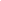 - Như Điều 4;- Cục Kiểm soát TTHC, VPCP;- Chủ tịch, các PCT UBND tỉnh;- Chánh VP, các Phó CVP;- Sở Thông tin và Truyền thông;- Sở Khoa học và Công nghệ;- Trung tâm phục vụ HCC tỉnh;- Trung tâm TT-CB-TH tỉnh;- Lưu: VT, PC.KT. CHỦ TỊCHPHÓ CHỦ TỊCHĐặng Quốc VinhSTTTên thủ tục hành chínhThời hạngiải quyếtĐịa điểmtiếp nhận hồ sơPhí, lệ phíCăn cứ pháp lýI. Lĩnh vực Bưu chính (06 TTHC)I. Lĩnh vực Bưu chính (06 TTHC)I. Lĩnh vực Bưu chính (06 TTHC)I. Lĩnh vực Bưu chính (06 TTHC)I. Lĩnh vực Bưu chính (06 TTHC)I. Lĩnh vực Bưu chính (06 TTHC)1Cấp giấy phép bưu chính12 ngày làm việc, kể từ ngày nhận đủ hồ sơ hợp lệ.Trung tâm Phục vụ hành chính công tỉnh Hà Tĩnh - Số 02A, đường Nguyễn Chí Thanh, TP Hà Tĩnh, tỉnh Hà TĩnhPhí thẩm định hồ sơ:10.750.000 đồng/lần cấp.- Luật Bưu chính ngày 28/6/2010; - Nghị định số 47/2011/NĐ-CP ngày 17/6/2011 quy định chi tiết thi hành một số nội dung của Luật Bưu chính;- Nghị định số 150/2018/NĐ-CP ngày 07/11/2018 của Chính phủ về việc sửa đổi một số Nghị định liên quan đến điều kiện đầu tư kinh doanh và thủ tục hành chính trong lĩnh vực thông tin và truyền thông; - Thông tư 25/2020/TT-BTC ngày 14/4/2020 của Bộ Tài chính sửa đổi, bổ sung một số điều của Thông tư số 291/2016/TT-BTC ngày 15/11/2016 quy định mức thu, chế độ thu, nộp, quản lý và sử dụng phí thẩm định điều kiện hoạt động Bưu chính;- Quyết định số 1010/QĐ-BTTTT ngày 15/06/2020 về việc sửa đổi Quyết định 927a/QĐ-BTTTT về công bố thủ tục hành chính được sửa đổi, bổ sung lĩnh vực bưu chính thuộc phạm vi chức năng quản lý của Bộ TTTT.2Sửa đổi, bổ sung giấy phép bưu chính05 ngày làm việc, kể từ ngày nhận đủ hồ sơ hợp lệ. Như trênPhí thẩm định hồ sơ:- Trường hợp mở rộng phạm vi cung ứng dịch vụ nội tỉnh: 2.750.000 đồng;- Trường hợp thay đổi các nội dung khác trong giấy phép: 1.500.000 đồng/lần cấp.Như trên3Cấp lại giấy phép bưu chính khi hết hạn05 ngày làm việc, kể từ ngày nhận đủ hồ sơ hợp lệ. Như trênPhí thẩm định hồ sơ:5.375.000 đồng/lần cấp.Như trên4Cấp lại giấy phép bưu chính khi bị mất hoặc hư hỏng không sử dụng được04 ngày làm việc, kể từ ngày nhận đủ hồ sơ hợp lệ. Như trênPhí thẩm định hồ sơ:500.000 đồng/lần cấp.Như trên5Cấp văn bản xác nhận văn bản thông báo hoạt động bưu chính03 ngày làm việc, kể từ ngày nhận đủ hồ sơ hợp lệ. Như trênPhí thẩm định hồ sơ:- Trường hợp tự cung ứng dịch vụ phạm vi nội tỉnh: 1.250.000 đồng.- Trường hợp với chi nhánh, văn phòng đại diện của doanh nghiệp cung ứng dịch vụ bưu chính được thành lập theo pháp luật Việt Nam: 1.000.000 đồng.Như trên6Cấp lại văn bản xác nhận thông báo hoạt động bưu chính khi bị mất hoặc hư hỏng không sử dụng được.   04 ngày làm việc, kể từ ngày nhận đủ hồ sơ hợp lệ. Như trênPhí thẩm định hồ sơ:500.000 đồngNhư trên1KÝ HIỆU QUY TRÌNHKÝ HIỆU QUY TRÌNHKÝ HIỆU QUY TRÌNHQT.BC.01QT.BC.01QT.BC.01QT.BC.01QT.BC.012NỘI DUNG QUY TRÌNHNỘI DUNG QUY TRÌNHNỘI DUNG QUY TRÌNHNỘI DUNG QUY TRÌNHNỘI DUNG QUY TRÌNHNỘI DUNG QUY TRÌNHNỘI DUNG QUY TRÌNHNỘI DUNG QUY TRÌNH2.1Điều kiện thực hiện TTHC:Điều kiện thực hiện TTHC:Điều kiện thực hiện TTHC:Điều kiện thực hiện TTHC:Điều kiện thực hiện TTHC:Điều kiện thực hiện TTHC:Điều kiện thực hiện TTHC:Điều kiện thực hiện TTHC:- Có giấy chứng nhận đăng ký kinh doanh hoạt động bưu chính hoặc giấy chứng nhận đầu tư trong lĩnh vực bưu chính;- Có khả năng tài chính (có mức vốn tối thiểu là 02 tỷ đồng Việt Nam; mức vốn tối thiểu phải được thể hiện trong giấy chứng nhận đăng ký kinh doanh hoạt động bưu chính hoặc giấy chứng nhận đầu tư hoạt động bưu chính tại Việt Nam của doanh nghiệp), nhân sự phù hợp với phương án kinh doanh theo nội dung đề nghị được cấp giấy phép;- Có phương án kinh doanh khả thi phù hợp với quy định về giá cước, chất lượng dịch vụ bưu chính;- Có biện pháp đảm bảo an ninh thông tin và an toàn đối với con người, bưu gửi, mạng bưu chính.- Có giấy chứng nhận đăng ký kinh doanh hoạt động bưu chính hoặc giấy chứng nhận đầu tư trong lĩnh vực bưu chính;- Có khả năng tài chính (có mức vốn tối thiểu là 02 tỷ đồng Việt Nam; mức vốn tối thiểu phải được thể hiện trong giấy chứng nhận đăng ký kinh doanh hoạt động bưu chính hoặc giấy chứng nhận đầu tư hoạt động bưu chính tại Việt Nam của doanh nghiệp), nhân sự phù hợp với phương án kinh doanh theo nội dung đề nghị được cấp giấy phép;- Có phương án kinh doanh khả thi phù hợp với quy định về giá cước, chất lượng dịch vụ bưu chính;- Có biện pháp đảm bảo an ninh thông tin và an toàn đối với con người, bưu gửi, mạng bưu chính.- Có giấy chứng nhận đăng ký kinh doanh hoạt động bưu chính hoặc giấy chứng nhận đầu tư trong lĩnh vực bưu chính;- Có khả năng tài chính (có mức vốn tối thiểu là 02 tỷ đồng Việt Nam; mức vốn tối thiểu phải được thể hiện trong giấy chứng nhận đăng ký kinh doanh hoạt động bưu chính hoặc giấy chứng nhận đầu tư hoạt động bưu chính tại Việt Nam của doanh nghiệp), nhân sự phù hợp với phương án kinh doanh theo nội dung đề nghị được cấp giấy phép;- Có phương án kinh doanh khả thi phù hợp với quy định về giá cước, chất lượng dịch vụ bưu chính;- Có biện pháp đảm bảo an ninh thông tin và an toàn đối với con người, bưu gửi, mạng bưu chính.- Có giấy chứng nhận đăng ký kinh doanh hoạt động bưu chính hoặc giấy chứng nhận đầu tư trong lĩnh vực bưu chính;- Có khả năng tài chính (có mức vốn tối thiểu là 02 tỷ đồng Việt Nam; mức vốn tối thiểu phải được thể hiện trong giấy chứng nhận đăng ký kinh doanh hoạt động bưu chính hoặc giấy chứng nhận đầu tư hoạt động bưu chính tại Việt Nam của doanh nghiệp), nhân sự phù hợp với phương án kinh doanh theo nội dung đề nghị được cấp giấy phép;- Có phương án kinh doanh khả thi phù hợp với quy định về giá cước, chất lượng dịch vụ bưu chính;- Có biện pháp đảm bảo an ninh thông tin và an toàn đối với con người, bưu gửi, mạng bưu chính.- Có giấy chứng nhận đăng ký kinh doanh hoạt động bưu chính hoặc giấy chứng nhận đầu tư trong lĩnh vực bưu chính;- Có khả năng tài chính (có mức vốn tối thiểu là 02 tỷ đồng Việt Nam; mức vốn tối thiểu phải được thể hiện trong giấy chứng nhận đăng ký kinh doanh hoạt động bưu chính hoặc giấy chứng nhận đầu tư hoạt động bưu chính tại Việt Nam của doanh nghiệp), nhân sự phù hợp với phương án kinh doanh theo nội dung đề nghị được cấp giấy phép;- Có phương án kinh doanh khả thi phù hợp với quy định về giá cước, chất lượng dịch vụ bưu chính;- Có biện pháp đảm bảo an ninh thông tin và an toàn đối với con người, bưu gửi, mạng bưu chính.- Có giấy chứng nhận đăng ký kinh doanh hoạt động bưu chính hoặc giấy chứng nhận đầu tư trong lĩnh vực bưu chính;- Có khả năng tài chính (có mức vốn tối thiểu là 02 tỷ đồng Việt Nam; mức vốn tối thiểu phải được thể hiện trong giấy chứng nhận đăng ký kinh doanh hoạt động bưu chính hoặc giấy chứng nhận đầu tư hoạt động bưu chính tại Việt Nam của doanh nghiệp), nhân sự phù hợp với phương án kinh doanh theo nội dung đề nghị được cấp giấy phép;- Có phương án kinh doanh khả thi phù hợp với quy định về giá cước, chất lượng dịch vụ bưu chính;- Có biện pháp đảm bảo an ninh thông tin và an toàn đối với con người, bưu gửi, mạng bưu chính.- Có giấy chứng nhận đăng ký kinh doanh hoạt động bưu chính hoặc giấy chứng nhận đầu tư trong lĩnh vực bưu chính;- Có khả năng tài chính (có mức vốn tối thiểu là 02 tỷ đồng Việt Nam; mức vốn tối thiểu phải được thể hiện trong giấy chứng nhận đăng ký kinh doanh hoạt động bưu chính hoặc giấy chứng nhận đầu tư hoạt động bưu chính tại Việt Nam của doanh nghiệp), nhân sự phù hợp với phương án kinh doanh theo nội dung đề nghị được cấp giấy phép;- Có phương án kinh doanh khả thi phù hợp với quy định về giá cước, chất lượng dịch vụ bưu chính;- Có biện pháp đảm bảo an ninh thông tin và an toàn đối với con người, bưu gửi, mạng bưu chính.- Có giấy chứng nhận đăng ký kinh doanh hoạt động bưu chính hoặc giấy chứng nhận đầu tư trong lĩnh vực bưu chính;- Có khả năng tài chính (có mức vốn tối thiểu là 02 tỷ đồng Việt Nam; mức vốn tối thiểu phải được thể hiện trong giấy chứng nhận đăng ký kinh doanh hoạt động bưu chính hoặc giấy chứng nhận đầu tư hoạt động bưu chính tại Việt Nam của doanh nghiệp), nhân sự phù hợp với phương án kinh doanh theo nội dung đề nghị được cấp giấy phép;- Có phương án kinh doanh khả thi phù hợp với quy định về giá cước, chất lượng dịch vụ bưu chính;- Có biện pháp đảm bảo an ninh thông tin và an toàn đối với con người, bưu gửi, mạng bưu chính.2.2Cách thức thực hiện TTHC:Cách thức thực hiện TTHC:Cách thức thực hiện TTHC:Cách thức thực hiện TTHC:Cách thức thực hiện TTHC:Cách thức thực hiện TTHC:Cách thức thực hiện TTHC:Cách thức thực hiện TTHC:- Tổ chức, cá nhân nộp hồ sơ giải quyết thủ tục hành chính tại Trung tâm Phục vụ hành chính công tỉnh Hà Tĩnh. - Qua Bưu điện.- Qua hệ thống dịch vụ công trực tuyến mức độ 3:  https://dichvucong.hatinh.gov.vn/portaldvc/KenhTin/dich-vu-cong-truc-tuyen.aspx?_dv=43F4A402-7AC5-888E-912F-675ADB013746&_lv=035&_tk= - Tổ chức, cá nhân nộp hồ sơ giải quyết thủ tục hành chính tại Trung tâm Phục vụ hành chính công tỉnh Hà Tĩnh. - Qua Bưu điện.- Qua hệ thống dịch vụ công trực tuyến mức độ 3:  https://dichvucong.hatinh.gov.vn/portaldvc/KenhTin/dich-vu-cong-truc-tuyen.aspx?_dv=43F4A402-7AC5-888E-912F-675ADB013746&_lv=035&_tk= - Tổ chức, cá nhân nộp hồ sơ giải quyết thủ tục hành chính tại Trung tâm Phục vụ hành chính công tỉnh Hà Tĩnh. - Qua Bưu điện.- Qua hệ thống dịch vụ công trực tuyến mức độ 3:  https://dichvucong.hatinh.gov.vn/portaldvc/KenhTin/dich-vu-cong-truc-tuyen.aspx?_dv=43F4A402-7AC5-888E-912F-675ADB013746&_lv=035&_tk= - Tổ chức, cá nhân nộp hồ sơ giải quyết thủ tục hành chính tại Trung tâm Phục vụ hành chính công tỉnh Hà Tĩnh. - Qua Bưu điện.- Qua hệ thống dịch vụ công trực tuyến mức độ 3:  https://dichvucong.hatinh.gov.vn/portaldvc/KenhTin/dich-vu-cong-truc-tuyen.aspx?_dv=43F4A402-7AC5-888E-912F-675ADB013746&_lv=035&_tk= - Tổ chức, cá nhân nộp hồ sơ giải quyết thủ tục hành chính tại Trung tâm Phục vụ hành chính công tỉnh Hà Tĩnh. - Qua Bưu điện.- Qua hệ thống dịch vụ công trực tuyến mức độ 3:  https://dichvucong.hatinh.gov.vn/portaldvc/KenhTin/dich-vu-cong-truc-tuyen.aspx?_dv=43F4A402-7AC5-888E-912F-675ADB013746&_lv=035&_tk= - Tổ chức, cá nhân nộp hồ sơ giải quyết thủ tục hành chính tại Trung tâm Phục vụ hành chính công tỉnh Hà Tĩnh. - Qua Bưu điện.- Qua hệ thống dịch vụ công trực tuyến mức độ 3:  https://dichvucong.hatinh.gov.vn/portaldvc/KenhTin/dich-vu-cong-truc-tuyen.aspx?_dv=43F4A402-7AC5-888E-912F-675ADB013746&_lv=035&_tk= - Tổ chức, cá nhân nộp hồ sơ giải quyết thủ tục hành chính tại Trung tâm Phục vụ hành chính công tỉnh Hà Tĩnh. - Qua Bưu điện.- Qua hệ thống dịch vụ công trực tuyến mức độ 3:  https://dichvucong.hatinh.gov.vn/portaldvc/KenhTin/dich-vu-cong-truc-tuyen.aspx?_dv=43F4A402-7AC5-888E-912F-675ADB013746&_lv=035&_tk= - Tổ chức, cá nhân nộp hồ sơ giải quyết thủ tục hành chính tại Trung tâm Phục vụ hành chính công tỉnh Hà Tĩnh. - Qua Bưu điện.- Qua hệ thống dịch vụ công trực tuyến mức độ 3:  https://dichvucong.hatinh.gov.vn/portaldvc/KenhTin/dich-vu-cong-truc-tuyen.aspx?_dv=43F4A402-7AC5-888E-912F-675ADB013746&_lv=035&_tk= 2.3Thành phần hồ sơ, bao gồm:Thành phần hồ sơ, bao gồm:Thành phần hồ sơ, bao gồm:Thành phần hồ sơ, bao gồm:Thành phần hồ sơ, bao gồm:Bản chínhBản chínhBản sao-Giấy đề nghị cấp giấy phép bưu chính theo mẫu BM.BC.01.01;  Giấy đề nghị cấp giấy phép bưu chính theo mẫu BM.BC.01.01;  Giấy đề nghị cấp giấy phép bưu chính theo mẫu BM.BC.01.01;  Giấy đề nghị cấp giấy phép bưu chính theo mẫu BM.BC.01.01;  Giấy đề nghị cấp giấy phép bưu chính theo mẫu BM.BC.01.01;  xx-Bản sao giấy chứng nhận đăng ký kinh doanh hoạt động bưu chính hoặc giấy chứng nhận đầu tư hoạt động bưu chính tại Việt Nam do doanh nghiệp tự đóng dấu xác nhận và chịu trách nhiệm về tính chính xác của bản sao;Bản sao giấy chứng nhận đăng ký kinh doanh hoạt động bưu chính hoặc giấy chứng nhận đầu tư hoạt động bưu chính tại Việt Nam do doanh nghiệp tự đóng dấu xác nhận và chịu trách nhiệm về tính chính xác của bản sao;Bản sao giấy chứng nhận đăng ký kinh doanh hoạt động bưu chính hoặc giấy chứng nhận đầu tư hoạt động bưu chính tại Việt Nam do doanh nghiệp tự đóng dấu xác nhận và chịu trách nhiệm về tính chính xác của bản sao;Bản sao giấy chứng nhận đăng ký kinh doanh hoạt động bưu chính hoặc giấy chứng nhận đầu tư hoạt động bưu chính tại Việt Nam do doanh nghiệp tự đóng dấu xác nhận và chịu trách nhiệm về tính chính xác của bản sao;Bản sao giấy chứng nhận đăng ký kinh doanh hoạt động bưu chính hoặc giấy chứng nhận đầu tư hoạt động bưu chính tại Việt Nam do doanh nghiệp tự đóng dấu xác nhận và chịu trách nhiệm về tính chính xác của bản sao;x-Điều lệ tổ chức và hoạt động của doanh nghiệp (nếu có);Điều lệ tổ chức và hoạt động của doanh nghiệp (nếu có);Điều lệ tổ chức và hoạt động của doanh nghiệp (nếu có);Điều lệ tổ chức và hoạt động của doanh nghiệp (nếu có);Điều lệ tổ chức và hoạt động của doanh nghiệp (nếu có);x-Phương án kinh doanh;Phương án kinh doanh;Phương án kinh doanh;Phương án kinh doanh;Phương án kinh doanh;x-Mẫu hợp đồng cung ứng và sử dụng dịch vụ bưu chính phù hợp với quy định của pháp luật về bưu chính;Mẫu hợp đồng cung ứng và sử dụng dịch vụ bưu chính phù hợp với quy định của pháp luật về bưu chính;Mẫu hợp đồng cung ứng và sử dụng dịch vụ bưu chính phù hợp với quy định của pháp luật về bưu chính;Mẫu hợp đồng cung ứng và sử dụng dịch vụ bưu chính phù hợp với quy định của pháp luật về bưu chính;Mẫu hợp đồng cung ứng và sử dụng dịch vụ bưu chính phù hợp với quy định của pháp luật về bưu chính;x-Mẫu biểu trưng, nhãn hiệu, ký hiệu đặc thù hoặc các yếu tố thuộc hệ thống nhận diện của doanh nghiệp được thể hiện trên bưu gửi (nếu có);Mẫu biểu trưng, nhãn hiệu, ký hiệu đặc thù hoặc các yếu tố thuộc hệ thống nhận diện của doanh nghiệp được thể hiện trên bưu gửi (nếu có);Mẫu biểu trưng, nhãn hiệu, ký hiệu đặc thù hoặc các yếu tố thuộc hệ thống nhận diện của doanh nghiệp được thể hiện trên bưu gửi (nếu có);Mẫu biểu trưng, nhãn hiệu, ký hiệu đặc thù hoặc các yếu tố thuộc hệ thống nhận diện của doanh nghiệp được thể hiện trên bưu gửi (nếu có);Mẫu biểu trưng, nhãn hiệu, ký hiệu đặc thù hoặc các yếu tố thuộc hệ thống nhận diện của doanh nghiệp được thể hiện trên bưu gửi (nếu có);x-Bảng giá cước dịch vụ bưu chính phù hợp với quy định của pháp luật về bưu chính;Bảng giá cước dịch vụ bưu chính phù hợp với quy định của pháp luật về bưu chính;Bảng giá cước dịch vụ bưu chính phù hợp với quy định của pháp luật về bưu chính;Bảng giá cước dịch vụ bưu chính phù hợp với quy định của pháp luật về bưu chính;Bảng giá cước dịch vụ bưu chính phù hợp với quy định của pháp luật về bưu chính;x-Tiêu chuẩn chất lượng dịch vụ bưu chính công bố áp dụng phù hợp với quy định của pháp luật về bưu chính;Tiêu chuẩn chất lượng dịch vụ bưu chính công bố áp dụng phù hợp với quy định của pháp luật về bưu chính;Tiêu chuẩn chất lượng dịch vụ bưu chính công bố áp dụng phù hợp với quy định của pháp luật về bưu chính;Tiêu chuẩn chất lượng dịch vụ bưu chính công bố áp dụng phù hợp với quy định của pháp luật về bưu chính;Tiêu chuẩn chất lượng dịch vụ bưu chính công bố áp dụng phù hợp với quy định của pháp luật về bưu chính;x-Quy định về mức giới hạn trách nhiệm bồi thường thiệt hại trong trường hợp phát sinh thiệt hại, quy trình giải quyết khiếu nại của khách hàng, thời hạn giải quyết khiếu nại phù hợp với quy định của pháp luật về bưu chính;Quy định về mức giới hạn trách nhiệm bồi thường thiệt hại trong trường hợp phát sinh thiệt hại, quy trình giải quyết khiếu nại của khách hàng, thời hạn giải quyết khiếu nại phù hợp với quy định của pháp luật về bưu chính;Quy định về mức giới hạn trách nhiệm bồi thường thiệt hại trong trường hợp phát sinh thiệt hại, quy trình giải quyết khiếu nại của khách hàng, thời hạn giải quyết khiếu nại phù hợp với quy định của pháp luật về bưu chính;Quy định về mức giới hạn trách nhiệm bồi thường thiệt hại trong trường hợp phát sinh thiệt hại, quy trình giải quyết khiếu nại của khách hàng, thời hạn giải quyết khiếu nại phù hợp với quy định của pháp luật về bưu chính;Quy định về mức giới hạn trách nhiệm bồi thường thiệt hại trong trường hợp phát sinh thiệt hại, quy trình giải quyết khiếu nại của khách hàng, thời hạn giải quyết khiếu nại phù hợp với quy định của pháp luật về bưu chính;x-Thỏa thuận với doanh nghiệp khác, đối tác nước ngoài bằng tiếng Việt, đối với trường hợp hợp tác cung ứng một, một số hoặc tất cả các công đoạn của dịch vụ bưu chính đề nghị cấp phép;Thỏa thuận với doanh nghiệp khác, đối tác nước ngoài bằng tiếng Việt, đối với trường hợp hợp tác cung ứng một, một số hoặc tất cả các công đoạn của dịch vụ bưu chính đề nghị cấp phép;Thỏa thuận với doanh nghiệp khác, đối tác nước ngoài bằng tiếng Việt, đối với trường hợp hợp tác cung ứng một, một số hoặc tất cả các công đoạn của dịch vụ bưu chính đề nghị cấp phép;Thỏa thuận với doanh nghiệp khác, đối tác nước ngoài bằng tiếng Việt, đối với trường hợp hợp tác cung ứng một, một số hoặc tất cả các công đoạn của dịch vụ bưu chính đề nghị cấp phép;Thỏa thuận với doanh nghiệp khác, đối tác nước ngoài bằng tiếng Việt, đối với trường hợp hợp tác cung ứng một, một số hoặc tất cả các công đoạn của dịch vụ bưu chính đề nghị cấp phép;x-Tài liệu đã được hợp pháp hóa lãnh sự chứng minh tư cách pháp nhân của đối tác nước ngoài quy định tại điểm k;Tài liệu đã được hợp pháp hóa lãnh sự chứng minh tư cách pháp nhân của đối tác nước ngoài quy định tại điểm k;Tài liệu đã được hợp pháp hóa lãnh sự chứng minh tư cách pháp nhân của đối tác nước ngoài quy định tại điểm k;Tài liệu đã được hợp pháp hóa lãnh sự chứng minh tư cách pháp nhân của đối tác nước ngoài quy định tại điểm k;Tài liệu đã được hợp pháp hóa lãnh sự chứng minh tư cách pháp nhân của đối tác nước ngoài quy định tại điểm k;x-Phương án kinh doanh, gồm các nội dung chính sau:+ Thông tin về doanh nghiệp gồm: Tên, địa chỉ, số điện thoại, số fax, địa chỉ thư điện tử (e-mail) của trụ sở giao dịch, văn phòng đại diện, chi nhánh, trang tin điện tử (website) của doanh nghiệp (nếu có) và các thông tin liên quan khác;+ Địa bàn dự kiến cung ứng dịch vụ;+ Hệ thống và phương thức quản lý, điều hành dịch vụ;+ Quy trình cung ứng dịch vụ gồm quy trình chấp nhận, vận chuyển và phát;+ Phương thức cung ứng dịch vụ do doanh nghiệp tự tổ chức hoặc hợp tác cung ứng dịch vụ với doanh nghiệp khác (trường hợp hợp tác với doanh nghiệp khác, doanh nghiệp đề nghị cấp giấy phép bưu chính phải trình bày chi tiết về phạm vi hợp tác, công tác phối hợp trong việc bảo đảm an toàn, an ninh, giải quyết khiếu nại và bồi thường thiệt hại cho người sử dụng dịch vụ); + Các biện pháp bảo đảm an toàn đối với con người, bưu gửi, mạng bưu chính và an ninh thông tin trong hoạt động bưu chính;+ Phân tích tính khả thi và lợi ích kinh tế - xã hội của phương án thông qua các chỉ tiêu về sản lượng, doanh thu, chi phí, số lượng lao động, thuế nộp ngân sách nhà nước, tỷ lệ hoàn vốn đầu tư trong 03 năm tới kể từ năm đề nghị cấp phép.Phương án kinh doanh, gồm các nội dung chính sau:+ Thông tin về doanh nghiệp gồm: Tên, địa chỉ, số điện thoại, số fax, địa chỉ thư điện tử (e-mail) của trụ sở giao dịch, văn phòng đại diện, chi nhánh, trang tin điện tử (website) của doanh nghiệp (nếu có) và các thông tin liên quan khác;+ Địa bàn dự kiến cung ứng dịch vụ;+ Hệ thống và phương thức quản lý, điều hành dịch vụ;+ Quy trình cung ứng dịch vụ gồm quy trình chấp nhận, vận chuyển và phát;+ Phương thức cung ứng dịch vụ do doanh nghiệp tự tổ chức hoặc hợp tác cung ứng dịch vụ với doanh nghiệp khác (trường hợp hợp tác với doanh nghiệp khác, doanh nghiệp đề nghị cấp giấy phép bưu chính phải trình bày chi tiết về phạm vi hợp tác, công tác phối hợp trong việc bảo đảm an toàn, an ninh, giải quyết khiếu nại và bồi thường thiệt hại cho người sử dụng dịch vụ); + Các biện pháp bảo đảm an toàn đối với con người, bưu gửi, mạng bưu chính và an ninh thông tin trong hoạt động bưu chính;+ Phân tích tính khả thi và lợi ích kinh tế - xã hội của phương án thông qua các chỉ tiêu về sản lượng, doanh thu, chi phí, số lượng lao động, thuế nộp ngân sách nhà nước, tỷ lệ hoàn vốn đầu tư trong 03 năm tới kể từ năm đề nghị cấp phép.Phương án kinh doanh, gồm các nội dung chính sau:+ Thông tin về doanh nghiệp gồm: Tên, địa chỉ, số điện thoại, số fax, địa chỉ thư điện tử (e-mail) của trụ sở giao dịch, văn phòng đại diện, chi nhánh, trang tin điện tử (website) của doanh nghiệp (nếu có) và các thông tin liên quan khác;+ Địa bàn dự kiến cung ứng dịch vụ;+ Hệ thống và phương thức quản lý, điều hành dịch vụ;+ Quy trình cung ứng dịch vụ gồm quy trình chấp nhận, vận chuyển và phát;+ Phương thức cung ứng dịch vụ do doanh nghiệp tự tổ chức hoặc hợp tác cung ứng dịch vụ với doanh nghiệp khác (trường hợp hợp tác với doanh nghiệp khác, doanh nghiệp đề nghị cấp giấy phép bưu chính phải trình bày chi tiết về phạm vi hợp tác, công tác phối hợp trong việc bảo đảm an toàn, an ninh, giải quyết khiếu nại và bồi thường thiệt hại cho người sử dụng dịch vụ); + Các biện pháp bảo đảm an toàn đối với con người, bưu gửi, mạng bưu chính và an ninh thông tin trong hoạt động bưu chính;+ Phân tích tính khả thi và lợi ích kinh tế - xã hội của phương án thông qua các chỉ tiêu về sản lượng, doanh thu, chi phí, số lượng lao động, thuế nộp ngân sách nhà nước, tỷ lệ hoàn vốn đầu tư trong 03 năm tới kể từ năm đề nghị cấp phép.Phương án kinh doanh, gồm các nội dung chính sau:+ Thông tin về doanh nghiệp gồm: Tên, địa chỉ, số điện thoại, số fax, địa chỉ thư điện tử (e-mail) của trụ sở giao dịch, văn phòng đại diện, chi nhánh, trang tin điện tử (website) của doanh nghiệp (nếu có) và các thông tin liên quan khác;+ Địa bàn dự kiến cung ứng dịch vụ;+ Hệ thống và phương thức quản lý, điều hành dịch vụ;+ Quy trình cung ứng dịch vụ gồm quy trình chấp nhận, vận chuyển và phát;+ Phương thức cung ứng dịch vụ do doanh nghiệp tự tổ chức hoặc hợp tác cung ứng dịch vụ với doanh nghiệp khác (trường hợp hợp tác với doanh nghiệp khác, doanh nghiệp đề nghị cấp giấy phép bưu chính phải trình bày chi tiết về phạm vi hợp tác, công tác phối hợp trong việc bảo đảm an toàn, an ninh, giải quyết khiếu nại và bồi thường thiệt hại cho người sử dụng dịch vụ); + Các biện pháp bảo đảm an toàn đối với con người, bưu gửi, mạng bưu chính và an ninh thông tin trong hoạt động bưu chính;+ Phân tích tính khả thi và lợi ích kinh tế - xã hội của phương án thông qua các chỉ tiêu về sản lượng, doanh thu, chi phí, số lượng lao động, thuế nộp ngân sách nhà nước, tỷ lệ hoàn vốn đầu tư trong 03 năm tới kể từ năm đề nghị cấp phép.Phương án kinh doanh, gồm các nội dung chính sau:+ Thông tin về doanh nghiệp gồm: Tên, địa chỉ, số điện thoại, số fax, địa chỉ thư điện tử (e-mail) của trụ sở giao dịch, văn phòng đại diện, chi nhánh, trang tin điện tử (website) của doanh nghiệp (nếu có) và các thông tin liên quan khác;+ Địa bàn dự kiến cung ứng dịch vụ;+ Hệ thống và phương thức quản lý, điều hành dịch vụ;+ Quy trình cung ứng dịch vụ gồm quy trình chấp nhận, vận chuyển và phát;+ Phương thức cung ứng dịch vụ do doanh nghiệp tự tổ chức hoặc hợp tác cung ứng dịch vụ với doanh nghiệp khác (trường hợp hợp tác với doanh nghiệp khác, doanh nghiệp đề nghị cấp giấy phép bưu chính phải trình bày chi tiết về phạm vi hợp tác, công tác phối hợp trong việc bảo đảm an toàn, an ninh, giải quyết khiếu nại và bồi thường thiệt hại cho người sử dụng dịch vụ); + Các biện pháp bảo đảm an toàn đối với con người, bưu gửi, mạng bưu chính và an ninh thông tin trong hoạt động bưu chính;+ Phân tích tính khả thi và lợi ích kinh tế - xã hội của phương án thông qua các chỉ tiêu về sản lượng, doanh thu, chi phí, số lượng lao động, thuế nộp ngân sách nhà nước, tỷ lệ hoàn vốn đầu tư trong 03 năm tới kể từ năm đề nghị cấp phép.x* Lưu ý khi nộp hồ sơ: + Nếu nộp hồ sơ trực tiếp tại Trung tâm Phục vụ hành chính công tỉnh, trường hợp yêu cầu bản sao thì kèm theo bản gốc để đối chiếu;+ Nếu nộp hồ sơ qua mạng điện tử thì quét (Scan) từ bản chính;+ Nếu nộp hồ sơ qua đường bưu điện thì nộp bản sao có chứng thực của cơ quan có thẩm quyền.* Lưu ý khi nộp hồ sơ: + Nếu nộp hồ sơ trực tiếp tại Trung tâm Phục vụ hành chính công tỉnh, trường hợp yêu cầu bản sao thì kèm theo bản gốc để đối chiếu;+ Nếu nộp hồ sơ qua mạng điện tử thì quét (Scan) từ bản chính;+ Nếu nộp hồ sơ qua đường bưu điện thì nộp bản sao có chứng thực của cơ quan có thẩm quyền.* Lưu ý khi nộp hồ sơ: + Nếu nộp hồ sơ trực tiếp tại Trung tâm Phục vụ hành chính công tỉnh, trường hợp yêu cầu bản sao thì kèm theo bản gốc để đối chiếu;+ Nếu nộp hồ sơ qua mạng điện tử thì quét (Scan) từ bản chính;+ Nếu nộp hồ sơ qua đường bưu điện thì nộp bản sao có chứng thực của cơ quan có thẩm quyền.* Lưu ý khi nộp hồ sơ: + Nếu nộp hồ sơ trực tiếp tại Trung tâm Phục vụ hành chính công tỉnh, trường hợp yêu cầu bản sao thì kèm theo bản gốc để đối chiếu;+ Nếu nộp hồ sơ qua mạng điện tử thì quét (Scan) từ bản chính;+ Nếu nộp hồ sơ qua đường bưu điện thì nộp bản sao có chứng thực của cơ quan có thẩm quyền.* Lưu ý khi nộp hồ sơ: + Nếu nộp hồ sơ trực tiếp tại Trung tâm Phục vụ hành chính công tỉnh, trường hợp yêu cầu bản sao thì kèm theo bản gốc để đối chiếu;+ Nếu nộp hồ sơ qua mạng điện tử thì quét (Scan) từ bản chính;+ Nếu nộp hồ sơ qua đường bưu điện thì nộp bản sao có chứng thực của cơ quan có thẩm quyền.* Lưu ý khi nộp hồ sơ: + Nếu nộp hồ sơ trực tiếp tại Trung tâm Phục vụ hành chính công tỉnh, trường hợp yêu cầu bản sao thì kèm theo bản gốc để đối chiếu;+ Nếu nộp hồ sơ qua mạng điện tử thì quét (Scan) từ bản chính;+ Nếu nộp hồ sơ qua đường bưu điện thì nộp bản sao có chứng thực của cơ quan có thẩm quyền.* Lưu ý khi nộp hồ sơ: + Nếu nộp hồ sơ trực tiếp tại Trung tâm Phục vụ hành chính công tỉnh, trường hợp yêu cầu bản sao thì kèm theo bản gốc để đối chiếu;+ Nếu nộp hồ sơ qua mạng điện tử thì quét (Scan) từ bản chính;+ Nếu nộp hồ sơ qua đường bưu điện thì nộp bản sao có chứng thực của cơ quan có thẩm quyền.* Lưu ý khi nộp hồ sơ: + Nếu nộp hồ sơ trực tiếp tại Trung tâm Phục vụ hành chính công tỉnh, trường hợp yêu cầu bản sao thì kèm theo bản gốc để đối chiếu;+ Nếu nộp hồ sơ qua mạng điện tử thì quét (Scan) từ bản chính;+ Nếu nộp hồ sơ qua đường bưu điện thì nộp bản sao có chứng thực của cơ quan có thẩm quyền.2.4Số lượng hồ sơ: 03 bộ (01 bộ là bản gốc, 02 bộ là bản sao do doanh nghiệp tự đóng dấu xác nhận và chịu trách nhiệm về tính chính xác của bản sao).Số lượng hồ sơ: 03 bộ (01 bộ là bản gốc, 02 bộ là bản sao do doanh nghiệp tự đóng dấu xác nhận và chịu trách nhiệm về tính chính xác của bản sao).Số lượng hồ sơ: 03 bộ (01 bộ là bản gốc, 02 bộ là bản sao do doanh nghiệp tự đóng dấu xác nhận và chịu trách nhiệm về tính chính xác của bản sao).Số lượng hồ sơ: 03 bộ (01 bộ là bản gốc, 02 bộ là bản sao do doanh nghiệp tự đóng dấu xác nhận và chịu trách nhiệm về tính chính xác của bản sao).Số lượng hồ sơ: 03 bộ (01 bộ là bản gốc, 02 bộ là bản sao do doanh nghiệp tự đóng dấu xác nhận và chịu trách nhiệm về tính chính xác của bản sao).Số lượng hồ sơ: 03 bộ (01 bộ là bản gốc, 02 bộ là bản sao do doanh nghiệp tự đóng dấu xác nhận và chịu trách nhiệm về tính chính xác của bản sao).Số lượng hồ sơ: 03 bộ (01 bộ là bản gốc, 02 bộ là bản sao do doanh nghiệp tự đóng dấu xác nhận và chịu trách nhiệm về tính chính xác của bản sao).Số lượng hồ sơ: 03 bộ (01 bộ là bản gốc, 02 bộ là bản sao do doanh nghiệp tự đóng dấu xác nhận và chịu trách nhiệm về tính chính xác của bản sao).2.5Thời hạn giải quyết: 12 ngày làm việc, kể từ ngày nhận đủ hồ sơ hợp lệ.Thời hạn giải quyết: 12 ngày làm việc, kể từ ngày nhận đủ hồ sơ hợp lệ.Thời hạn giải quyết: 12 ngày làm việc, kể từ ngày nhận đủ hồ sơ hợp lệ.Thời hạn giải quyết: 12 ngày làm việc, kể từ ngày nhận đủ hồ sơ hợp lệ.Thời hạn giải quyết: 12 ngày làm việc, kể từ ngày nhận đủ hồ sơ hợp lệ.Thời hạn giải quyết: 12 ngày làm việc, kể từ ngày nhận đủ hồ sơ hợp lệ.Thời hạn giải quyết: 12 ngày làm việc, kể từ ngày nhận đủ hồ sơ hợp lệ.Thời hạn giải quyết: 12 ngày làm việc, kể từ ngày nhận đủ hồ sơ hợp lệ.2.6Địa điểm tiếp nhận hồ sơ và trả kết quả giải quyết TTHC:Trung tâm Phục vụ hành chính công tỉnh Hà Tĩnh (Số 02A - Đường Nguyễn Chí Thanh - TP Hà Tĩnh - tỉnh Hà Tĩnh).Địa điểm tiếp nhận hồ sơ và trả kết quả giải quyết TTHC:Trung tâm Phục vụ hành chính công tỉnh Hà Tĩnh (Số 02A - Đường Nguyễn Chí Thanh - TP Hà Tĩnh - tỉnh Hà Tĩnh).Địa điểm tiếp nhận hồ sơ và trả kết quả giải quyết TTHC:Trung tâm Phục vụ hành chính công tỉnh Hà Tĩnh (Số 02A - Đường Nguyễn Chí Thanh - TP Hà Tĩnh - tỉnh Hà Tĩnh).Địa điểm tiếp nhận hồ sơ và trả kết quả giải quyết TTHC:Trung tâm Phục vụ hành chính công tỉnh Hà Tĩnh (Số 02A - Đường Nguyễn Chí Thanh - TP Hà Tĩnh - tỉnh Hà Tĩnh).Địa điểm tiếp nhận hồ sơ và trả kết quả giải quyết TTHC:Trung tâm Phục vụ hành chính công tỉnh Hà Tĩnh (Số 02A - Đường Nguyễn Chí Thanh - TP Hà Tĩnh - tỉnh Hà Tĩnh).Địa điểm tiếp nhận hồ sơ và trả kết quả giải quyết TTHC:Trung tâm Phục vụ hành chính công tỉnh Hà Tĩnh (Số 02A - Đường Nguyễn Chí Thanh - TP Hà Tĩnh - tỉnh Hà Tĩnh).Địa điểm tiếp nhận hồ sơ và trả kết quả giải quyết TTHC:Trung tâm Phục vụ hành chính công tỉnh Hà Tĩnh (Số 02A - Đường Nguyễn Chí Thanh - TP Hà Tĩnh - tỉnh Hà Tĩnh).Địa điểm tiếp nhận hồ sơ và trả kết quả giải quyết TTHC:Trung tâm Phục vụ hành chính công tỉnh Hà Tĩnh (Số 02A - Đường Nguyễn Chí Thanh - TP Hà Tĩnh - tỉnh Hà Tĩnh).2.7Cơ quan thực hiện: Sở Thông tin và Truyền thôngCơ quan có thẩm quyền quyết định: Sở Thông tin và Truyền thôngCơ quan được ủy quyền: KhôngCơ quan phối hợp: KhôngCơ quan thực hiện: Sở Thông tin và Truyền thôngCơ quan có thẩm quyền quyết định: Sở Thông tin và Truyền thôngCơ quan được ủy quyền: KhôngCơ quan phối hợp: KhôngCơ quan thực hiện: Sở Thông tin và Truyền thôngCơ quan có thẩm quyền quyết định: Sở Thông tin và Truyền thôngCơ quan được ủy quyền: KhôngCơ quan phối hợp: KhôngCơ quan thực hiện: Sở Thông tin và Truyền thôngCơ quan có thẩm quyền quyết định: Sở Thông tin và Truyền thôngCơ quan được ủy quyền: KhôngCơ quan phối hợp: KhôngCơ quan thực hiện: Sở Thông tin và Truyền thôngCơ quan có thẩm quyền quyết định: Sở Thông tin và Truyền thôngCơ quan được ủy quyền: KhôngCơ quan phối hợp: KhôngCơ quan thực hiện: Sở Thông tin và Truyền thôngCơ quan có thẩm quyền quyết định: Sở Thông tin và Truyền thôngCơ quan được ủy quyền: KhôngCơ quan phối hợp: KhôngCơ quan thực hiện: Sở Thông tin và Truyền thôngCơ quan có thẩm quyền quyết định: Sở Thông tin và Truyền thôngCơ quan được ủy quyền: KhôngCơ quan phối hợp: KhôngCơ quan thực hiện: Sở Thông tin và Truyền thôngCơ quan có thẩm quyền quyết định: Sở Thông tin và Truyền thôngCơ quan được ủy quyền: KhôngCơ quan phối hợp: Không2.8Đối tượng thực hiện TTHC: Tổ chứcĐối tượng thực hiện TTHC: Tổ chứcĐối tượng thực hiện TTHC: Tổ chứcĐối tượng thực hiện TTHC: Tổ chứcĐối tượng thực hiện TTHC: Tổ chứcĐối tượng thực hiện TTHC: Tổ chứcĐối tượng thực hiện TTHC: Tổ chứcĐối tượng thực hiện TTHC: Tổ chức2.9Kết quả giải quyết TTHC: Giấy phép bưu chính hoặc Văn bản thông báo không đủ điều kiện cấp Giấy phép bưu chínhKết quả giải quyết TTHC: Giấy phép bưu chính hoặc Văn bản thông báo không đủ điều kiện cấp Giấy phép bưu chínhKết quả giải quyết TTHC: Giấy phép bưu chính hoặc Văn bản thông báo không đủ điều kiện cấp Giấy phép bưu chínhKết quả giải quyết TTHC: Giấy phép bưu chính hoặc Văn bản thông báo không đủ điều kiện cấp Giấy phép bưu chínhKết quả giải quyết TTHC: Giấy phép bưu chính hoặc Văn bản thông báo không đủ điều kiện cấp Giấy phép bưu chínhKết quả giải quyết TTHC: Giấy phép bưu chính hoặc Văn bản thông báo không đủ điều kiện cấp Giấy phép bưu chínhKết quả giải quyết TTHC: Giấy phép bưu chính hoặc Văn bản thông báo không đủ điều kiện cấp Giấy phép bưu chínhKết quả giải quyết TTHC: Giấy phép bưu chính hoặc Văn bản thông báo không đủ điều kiện cấp Giấy phép bưu chính2.10Quy trình xử lý công việcQuy trình xử lý công việcQuy trình xử lý công việcQuy trình xử lý công việcQuy trình xử lý công việcQuy trình xử lý công việcQuy trình xử lý công việcQuy trình xử lý công việcTTTrình tựTrình tựTrách nhiệmTrách nhiệmThời gianThời gianBiểu mẫu/Kết quảBiểu mẫu/Kết quảB1Tiếp nhận hồ sơ:	Cá nhân/Tổ chức nộp hồ sơ tại Bộ phận TN&TKQ - Trung tâm Phục vụ hành chính công tỉnh. Cán bộ TN&TKQ kiểm tra hồ sơ:- Nếu hồ sơ đầy đủ, hợp lệ làm thủ tục tiếp nhận hồ sơ và hẹn ngày trả kết quả.- Nếu hồ sơ chưa đầy đủ, hợp lệ thì yêu cầu tổ chức, cá nhân bổ sung, hoàn thiện hồ sơ. Tiếp nhận hồ sơ:	Cá nhân/Tổ chức nộp hồ sơ tại Bộ phận TN&TKQ - Trung tâm Phục vụ hành chính công tỉnh. Cán bộ TN&TKQ kiểm tra hồ sơ:- Nếu hồ sơ đầy đủ, hợp lệ làm thủ tục tiếp nhận hồ sơ và hẹn ngày trả kết quả.- Nếu hồ sơ chưa đầy đủ, hợp lệ thì yêu cầu tổ chức, cá nhân bổ sung, hoàn thiện hồ sơ. Tổ chức/ cá nhân,Công chức TN&TKQ hoặc Nhân viên bưu điệnTổ chức/ cá nhân,Công chức TN&TKQ hoặc Nhân viên bưu điệnGiờ hành chínhGiờ hành chínhMẫu 01, 02 (nếu có), 06 và hồ sơ theo mục 2.3Mẫu 01, 02 (nếu có), 06 và hồ sơ theo mục 2.3B2Chuyển hồ sơ cho chuyên viên của Phòng Bưu chính Viễn thông xử lý.Chuyển hồ sơ cho chuyên viên của Phòng Bưu chính Viễn thông xử lý.Công chức TN&TKQCông chức TN&TKQ0,5 ngày0,5 ngàyMẫu 01, 05và  hồ sơ theo mục 2.3Mẫu 01, 05và  hồ sơ theo mục 2.3B3Xem xét thẩm định, xử lý hồ sơ:- Trường hợp hồ sơ không đủ điều kiện: Dự thảo văn bản thông báo không đủ điều kiện cấp giấy phép bưu chính trình lãnh đạo phòng xem xét ký nháy. Chuyển sang thực hiện bước 5.- Trường hợp hồ sơ đủ điều kiện, không cần phải thẩm định thực tế thì dự thảo giấy phép bưu chính trình lãnh đạo phòng xem xét ký nháy. Chuyển sang thực hiện bước 5.- Trường hợp hồ sơ đủ điều kiện và cần thẩm định thực tế chuyển sang thực hiện bước 4.Xem xét thẩm định, xử lý hồ sơ:- Trường hợp hồ sơ không đủ điều kiện: Dự thảo văn bản thông báo không đủ điều kiện cấp giấy phép bưu chính trình lãnh đạo phòng xem xét ký nháy. Chuyển sang thực hiện bước 5.- Trường hợp hồ sơ đủ điều kiện, không cần phải thẩm định thực tế thì dự thảo giấy phép bưu chính trình lãnh đạo phòng xem xét ký nháy. Chuyển sang thực hiện bước 5.- Trường hợp hồ sơ đủ điều kiện và cần thẩm định thực tế chuyển sang thực hiện bước 4.Công chức được giao xử lý hồ sơCông chức được giao xử lý hồ sơ5,5 ngày5,5 ngàyMẫu 05 và Dự thảo văn bản thông báo không đủ điều kiện cấp giấy phép bưu chính hoặc Dự thảo giấy phép bưu chínhMẫu 05 và Dự thảo văn bản thông báo không đủ điều kiện cấp giấy phép bưu chính hoặc Dự thảo giấy phép bưu chínhB4Tổ chức thẩm định thực tế Sau thẩm định thực tế:- Nếu kết quả thẩm định đạt yêu cầu thì dự thảo giấy phép trình Lãnh đạo phòng chuyên môn xem xét, ký nháy.- Nếu kết quả thẩm định không đạt yêu cầu thì Dự thảo văn bản thông báo không đủ điều kiện cấp giấy phép trình lãnh đạo phòng chuyên môn xem xét ký nháy.Tổ chức thẩm định thực tế Sau thẩm định thực tế:- Nếu kết quả thẩm định đạt yêu cầu thì dự thảo giấy phép trình Lãnh đạo phòng chuyên môn xem xét, ký nháy.- Nếu kết quả thẩm định không đạt yêu cầu thì Dự thảo văn bản thông báo không đủ điều kiện cấp giấy phép trình lãnh đạo phòng chuyên môn xem xét ký nháy.Phòng Bưu chính Viễn thông và Công chức được giao xử lý hồ sơPhòng Bưu chính Viễn thông và Công chức được giao xử lý hồ sơThời gian tổ chức thẩm định bố trí trong thời gian thực hiện tại Bước 3Thời gian tổ chức thẩm định bố trí trong thời gian thực hiện tại Bước 3Biên bản thẩm định thực tế;Mẫu 05 và Dự thảo văn bản thông báo không đủ điều kiện cấp Giấy phép hoặc Dự thảo giấy phépBiên bản thẩm định thực tế;Mẫu 05 và Dự thảo văn bản thông báo không đủ điều kiện cấp Giấy phép hoặc Dự thảo giấy phépB5Xem xét, trình Lãnh đạo Sở phê duyệt kết quả giải quyết TTHC.Xem xét, trình Lãnh đạo Sở phê duyệt kết quả giải quyết TTHC.Lãnh đạo Phòng Bưu chính viễn thôngLãnh đạo Phòng Bưu chính viễn thông3,5 ngày3,5 ngàyMẫu 05; Dự thảo giấy phép hoặc văn bản thông báo không đủ điều kiện cấp Giấy phép (đã ký nháy)Mẫu 05; Dự thảo giấy phép hoặc văn bản thông báo không đủ điều kiện cấp Giấy phép (đã ký nháy)B6Phê duyệt kết quả giải quyết TTHC.Phê duyệt kết quả giải quyết TTHC.Lãnh đạo SởLãnh đạo Sở02 ngày02 ngàyMẫu 05; Giấy phép hoặc văn bản thông báo không đủ điều kiện cấp Giấy phépMẫu 05; Giấy phép hoặc văn bản thông báo không đủ điều kiện cấp Giấy phépB7Phát hành văn bản và chuyển kết quả sang Trung tâm PVHCC để trả cho tổ chức, cá nhânPhát hành văn bản và chuyển kết quả sang Trung tâm PVHCC để trả cho tổ chức, cá nhânVăn thư; Công chức được giao xử lý hồ sơVăn thư; Công chức được giao xử lý hồ sơ0,5 ngày0,5 ngàyMẫu 05, 06; Giấy phép hoặc văn bản thông báo không đủ điều kiện cấp Giấy phépMẫu 05, 06; Giấy phép hoặc văn bản thông báo không đủ điều kiện cấp Giấy phépB8Trả kết quả cho tổ chức cá nhân.Trả kết quả cho tổ chức cá nhân.Công chức TN&TKQ  hoặc Nhân viên bưu điệnCông chức TN&TKQ  hoặc Nhân viên bưu điệnGiờ hành chínhGiờ hành chínhMẫu 01, 06Giấy phép bưu chính hoặc văn bản thông báo không đủ điều kiện cấp Giấy phép bưu chínhMẫu 01, 06Giấy phép bưu chính hoặc văn bản thông báo không đủ điều kiện cấp Giấy phép bưu chính* Trường hợp hồ sơ quá hạn xử lý, trong thời gian chậm nhất 01 ngày trước ngày hết hạn xử lý, cơ quan giải quyết TTHC ban hành phiếu xin lỗi và hẹn lại ngày trả kết quả chuyển sang Bộ phận TN&TKQ để gửi cho tổ chức, cá nhân.* Trường hợp hồ sơ quá hạn xử lý, trong thời gian chậm nhất 01 ngày trước ngày hết hạn xử lý, cơ quan giải quyết TTHC ban hành phiếu xin lỗi và hẹn lại ngày trả kết quả chuyển sang Bộ phận TN&TKQ để gửi cho tổ chức, cá nhân.* Trường hợp hồ sơ quá hạn xử lý, trong thời gian chậm nhất 01 ngày trước ngày hết hạn xử lý, cơ quan giải quyết TTHC ban hành phiếu xin lỗi và hẹn lại ngày trả kết quả chuyển sang Bộ phận TN&TKQ để gửi cho tổ chức, cá nhân.* Trường hợp hồ sơ quá hạn xử lý, trong thời gian chậm nhất 01 ngày trước ngày hết hạn xử lý, cơ quan giải quyết TTHC ban hành phiếu xin lỗi và hẹn lại ngày trả kết quả chuyển sang Bộ phận TN&TKQ để gửi cho tổ chức, cá nhân.* Trường hợp hồ sơ quá hạn xử lý, trong thời gian chậm nhất 01 ngày trước ngày hết hạn xử lý, cơ quan giải quyết TTHC ban hành phiếu xin lỗi và hẹn lại ngày trả kết quả chuyển sang Bộ phận TN&TKQ để gửi cho tổ chức, cá nhân.* Trường hợp hồ sơ quá hạn xử lý, trong thời gian chậm nhất 01 ngày trước ngày hết hạn xử lý, cơ quan giải quyết TTHC ban hành phiếu xin lỗi và hẹn lại ngày trả kết quả chuyển sang Bộ phận TN&TKQ để gửi cho tổ chức, cá nhân.* Trường hợp hồ sơ quá hạn xử lý, trong thời gian chậm nhất 01 ngày trước ngày hết hạn xử lý, cơ quan giải quyết TTHC ban hành phiếu xin lỗi và hẹn lại ngày trả kết quả chuyển sang Bộ phận TN&TKQ để gửi cho tổ chức, cá nhân.* Trường hợp hồ sơ quá hạn xử lý, trong thời gian chậm nhất 01 ngày trước ngày hết hạn xử lý, cơ quan giải quyết TTHC ban hành phiếu xin lỗi và hẹn lại ngày trả kết quả chuyển sang Bộ phận TN&TKQ để gửi cho tổ chức, cá nhân.3BIỂU MẪU BIỂU MẪU BIỂU MẪU BIỂU MẪU BIỂU MẪU BIỂU MẪU BIỂU MẪU BIỂU MẪU Mẫu 01Giấy tiếp nhận hồ sơ và hẹn trả kết quả        Giấy tiếp nhận hồ sơ và hẹn trả kết quả        Giấy tiếp nhận hồ sơ và hẹn trả kết quả        Giấy tiếp nhận hồ sơ và hẹn trả kết quả        Giấy tiếp nhận hồ sơ và hẹn trả kết quả        Giấy tiếp nhận hồ sơ và hẹn trả kết quả        Giấy tiếp nhận hồ sơ và hẹn trả kết quả        Mẫu 02Phiếu yêu cầu bổ sung hoàn thiện hồ sơ       Phiếu yêu cầu bổ sung hoàn thiện hồ sơ       Phiếu yêu cầu bổ sung hoàn thiện hồ sơ       Phiếu yêu cầu bổ sung hoàn thiện hồ sơ       Phiếu yêu cầu bổ sung hoàn thiện hồ sơ       Phiếu yêu cầu bổ sung hoàn thiện hồ sơ       Phiếu yêu cầu bổ sung hoàn thiện hồ sơ       Mẫu 03Phiếu từ chối tiếp nhận giải quyết hồ sơ        Phiếu từ chối tiếp nhận giải quyết hồ sơ        Phiếu từ chối tiếp nhận giải quyết hồ sơ        Phiếu từ chối tiếp nhận giải quyết hồ sơ        Phiếu từ chối tiếp nhận giải quyết hồ sơ        Phiếu từ chối tiếp nhận giải quyết hồ sơ        Phiếu từ chối tiếp nhận giải quyết hồ sơ        Mẫu 04Phiếu xin lỗi và hẹn lại ngày trả kết quả        Phiếu xin lỗi và hẹn lại ngày trả kết quả        Phiếu xin lỗi và hẹn lại ngày trả kết quả        Phiếu xin lỗi và hẹn lại ngày trả kết quả        Phiếu xin lỗi và hẹn lại ngày trả kết quả        Phiếu xin lỗi và hẹn lại ngày trả kết quả        Phiếu xin lỗi và hẹn lại ngày trả kết quả        Mẫu 05Phiếu kiểm soát quá trình giải quyết hồ sơ    Phiếu kiểm soát quá trình giải quyết hồ sơ    Phiếu kiểm soát quá trình giải quyết hồ sơ    Phiếu kiểm soát quá trình giải quyết hồ sơ    Phiếu kiểm soát quá trình giải quyết hồ sơ    Phiếu kiểm soát quá trình giải quyết hồ sơ    Phiếu kiểm soát quá trình giải quyết hồ sơ    Mẫu 06Sổ theo dõi hồ sơ                                         Sổ theo dõi hồ sơ                                         Sổ theo dõi hồ sơ                                         Sổ theo dõi hồ sơ                                         Sổ theo dõi hồ sơ                                         Sổ theo dõi hồ sơ                                         Sổ theo dõi hồ sơ                                         BM.BC.01.01Giấy đề nghị cấp giấy phép Bưu chính          Giấy đề nghị cấp giấy phép Bưu chính          Giấy đề nghị cấp giấy phép Bưu chính          Giấy đề nghị cấp giấy phép Bưu chính          Giấy đề nghị cấp giấy phép Bưu chính          Giấy đề nghị cấp giấy phép Bưu chính          Giấy đề nghị cấp giấy phép Bưu chính          BM.BC.01.02Giấy phép bưu chính                                       Giấy phép bưu chính                                       Giấy phép bưu chính                                       Giấy phép bưu chính                                       Giấy phép bưu chính                                       Giấy phép bưu chính                                       Giấy phép bưu chính                                       BM.BC.01.03Biên bản thẩm định thực tế                             Biên bản thẩm định thực tế                             Biên bản thẩm định thực tế                             Biên bản thẩm định thực tế                             Biên bản thẩm định thực tế                             Biên bản thẩm định thực tế                             Biên bản thẩm định thực tế                             4HỒ SƠ LƯU  HỒ SƠ LƯU  HỒ SƠ LƯU  HỒ SƠ LƯU  HỒ SƠ LƯU  HỒ SƠ LƯU  HỒ SƠ LƯU  HỒ SƠ LƯU  -Các mẫu phiếu 01, 02, 03, 04 (nếu có) và 06 lưu tại Bộ phận TN&TKQ, Trung tâm Phục vụ hành chính công tỉnh. Mẫu 01, 05 lưu theo hồ sơ TTHC.Các mẫu phiếu 01, 02, 03, 04 (nếu có) và 06 lưu tại Bộ phận TN&TKQ, Trung tâm Phục vụ hành chính công tỉnh. Mẫu 01, 05 lưu theo hồ sơ TTHC.Các mẫu phiếu 01, 02, 03, 04 (nếu có) và 06 lưu tại Bộ phận TN&TKQ, Trung tâm Phục vụ hành chính công tỉnh. Mẫu 01, 05 lưu theo hồ sơ TTHC.Các mẫu phiếu 01, 02, 03, 04 (nếu có) và 06 lưu tại Bộ phận TN&TKQ, Trung tâm Phục vụ hành chính công tỉnh. Mẫu 01, 05 lưu theo hồ sơ TTHC.Các mẫu phiếu 01, 02, 03, 04 (nếu có) và 06 lưu tại Bộ phận TN&TKQ, Trung tâm Phục vụ hành chính công tỉnh. Mẫu 01, 05 lưu theo hồ sơ TTHC.Các mẫu phiếu 01, 02, 03, 04 (nếu có) và 06 lưu tại Bộ phận TN&TKQ, Trung tâm Phục vụ hành chính công tỉnh. Mẫu 01, 05 lưu theo hồ sơ TTHC.Các mẫu phiếu 01, 02, 03, 04 (nếu có) và 06 lưu tại Bộ phận TN&TKQ, Trung tâm Phục vụ hành chính công tỉnh. Mẫu 01, 05 lưu theo hồ sơ TTHC.Các mẫu phiếu 01, 02, 03, 04 (nếu có) và 06 lưu tại Bộ phận TN&TKQ, Trung tâm Phục vụ hành chính công tỉnh. Mẫu 01, 05 lưu theo hồ sơ TTHC.-Hồ sơ đầu vào như mục 2.3.Hồ sơ đầu vào như mục 2.3.Hồ sơ đầu vào như mục 2.3.Hồ sơ đầu vào như mục 2.3.Hồ sơ đầu vào như mục 2.3.Hồ sơ đầu vào như mục 2.3.Hồ sơ đầu vào như mục 2.3.Hồ sơ đầu vào như mục 2.3.-Biên bản thẩm định thực tế (nếu có).Biên bản thẩm định thực tế (nếu có).Biên bản thẩm định thực tế (nếu có).Biên bản thẩm định thực tế (nếu có).Biên bản thẩm định thực tế (nếu có).Biên bản thẩm định thực tế (nếu có).Biên bản thẩm định thực tế (nếu có).Biên bản thẩm định thực tế (nếu có).-Giấy phép bưu chính hoặc Văn bản thông báo không đủ điều kiện cấp Giấy phép bưu chính.Giấy phép bưu chính hoặc Văn bản thông báo không đủ điều kiện cấp Giấy phép bưu chính.Giấy phép bưu chính hoặc Văn bản thông báo không đủ điều kiện cấp Giấy phép bưu chính.Giấy phép bưu chính hoặc Văn bản thông báo không đủ điều kiện cấp Giấy phép bưu chính.Giấy phép bưu chính hoặc Văn bản thông báo không đủ điều kiện cấp Giấy phép bưu chính.Giấy phép bưu chính hoặc Văn bản thông báo không đủ điều kiện cấp Giấy phép bưu chính.Giấy phép bưu chính hoặc Văn bản thông báo không đủ điều kiện cấp Giấy phép bưu chính.Giấy phép bưu chính hoặc Văn bản thông báo không đủ điều kiện cấp Giấy phép bưu chính.Hồ sơ được lưu tại đơn vị xử lý chính, trực tiếp, thời gian lưu 05 năm. Sau khi hết hạn, chuyển hồ sơ xuống đơn vị lưu trữ của Sở Thông tin và Truyền thông và lưu trữ theo quy định hiện hành.Hồ sơ được lưu tại đơn vị xử lý chính, trực tiếp, thời gian lưu 05 năm. Sau khi hết hạn, chuyển hồ sơ xuống đơn vị lưu trữ của Sở Thông tin và Truyền thông và lưu trữ theo quy định hiện hành.Hồ sơ được lưu tại đơn vị xử lý chính, trực tiếp, thời gian lưu 05 năm. Sau khi hết hạn, chuyển hồ sơ xuống đơn vị lưu trữ của Sở Thông tin và Truyền thông và lưu trữ theo quy định hiện hành.Hồ sơ được lưu tại đơn vị xử lý chính, trực tiếp, thời gian lưu 05 năm. Sau khi hết hạn, chuyển hồ sơ xuống đơn vị lưu trữ của Sở Thông tin và Truyền thông và lưu trữ theo quy định hiện hành.Hồ sơ được lưu tại đơn vị xử lý chính, trực tiếp, thời gian lưu 05 năm. Sau khi hết hạn, chuyển hồ sơ xuống đơn vị lưu trữ của Sở Thông tin và Truyền thông và lưu trữ theo quy định hiện hành.Hồ sơ được lưu tại đơn vị xử lý chính, trực tiếp, thời gian lưu 05 năm. Sau khi hết hạn, chuyển hồ sơ xuống đơn vị lưu trữ của Sở Thông tin và Truyền thông và lưu trữ theo quy định hiện hành.Hồ sơ được lưu tại đơn vị xử lý chính, trực tiếp, thời gian lưu 05 năm. Sau khi hết hạn, chuyển hồ sơ xuống đơn vị lưu trữ của Sở Thông tin và Truyền thông và lưu trữ theo quy định hiện hành.Hồ sơ được lưu tại đơn vị xử lý chính, trực tiếp, thời gian lưu 05 năm. Sau khi hết hạn, chuyển hồ sơ xuống đơn vị lưu trữ của Sở Thông tin và Truyền thông và lưu trữ theo quy định hiện hành.Hồ sơ được lưu tại đơn vị xử lý chính, trực tiếp, thời gian lưu 05 năm. Sau khi hết hạn, chuyển hồ sơ xuống đơn vị lưu trữ của Sở Thông tin và Truyền thông và lưu trữ theo quy định hiện hành.1KÝ HIỆU QUY TRÌNHKÝ HIỆU QUY TRÌNHKÝ HIỆU QUY TRÌNHQT.BC.02QT.BC.02QT.BC.02QT.BC.02QT.BC.022NỘI DUNG QUY TRÌNHNỘI DUNG QUY TRÌNHNỘI DUNG QUY TRÌNHNỘI DUNG QUY TRÌNHNỘI DUNG QUY TRÌNHNỘI DUNG QUY TRÌNHNỘI DUNG QUY TRÌNHNỘI DUNG QUY TRÌNH2.1Điều kiện thực hiện TTHC: KhôngĐiều kiện thực hiện TTHC: KhôngĐiều kiện thực hiện TTHC: KhôngĐiều kiện thực hiện TTHC: KhôngĐiều kiện thực hiện TTHC: KhôngĐiều kiện thực hiện TTHC: KhôngĐiều kiện thực hiện TTHC: KhôngĐiều kiện thực hiện TTHC: Không2.2Cách thức thực hiện TTHC:Cách thức thực hiện TTHC:Cách thức thực hiện TTHC:Cách thức thực hiện TTHC:Cách thức thực hiện TTHC:Cách thức thực hiện TTHC:Cách thức thực hiện TTHC:Cách thức thực hiện TTHC:- Tổ chức, cá nhân nộp hồ sơ giải quyết thủ tục hành chính tại Trung tâm Phục vụ hành chính công tỉnh Hà Tĩnh. - Qua Bưu điện.- Qua hệ thống dịch vụ công trực tuyến mức độ 3:  https://dichvucong.hatinh.gov.vn/portaldvc/KenhTin/dich-vu-cong-truc-tuyen.aspx?_dv=43F4A402-7AC5-888E-912F-675ADB013746&_lv=035&_tk= - Tổ chức, cá nhân nộp hồ sơ giải quyết thủ tục hành chính tại Trung tâm Phục vụ hành chính công tỉnh Hà Tĩnh. - Qua Bưu điện.- Qua hệ thống dịch vụ công trực tuyến mức độ 3:  https://dichvucong.hatinh.gov.vn/portaldvc/KenhTin/dich-vu-cong-truc-tuyen.aspx?_dv=43F4A402-7AC5-888E-912F-675ADB013746&_lv=035&_tk= - Tổ chức, cá nhân nộp hồ sơ giải quyết thủ tục hành chính tại Trung tâm Phục vụ hành chính công tỉnh Hà Tĩnh. - Qua Bưu điện.- Qua hệ thống dịch vụ công trực tuyến mức độ 3:  https://dichvucong.hatinh.gov.vn/portaldvc/KenhTin/dich-vu-cong-truc-tuyen.aspx?_dv=43F4A402-7AC5-888E-912F-675ADB013746&_lv=035&_tk= - Tổ chức, cá nhân nộp hồ sơ giải quyết thủ tục hành chính tại Trung tâm Phục vụ hành chính công tỉnh Hà Tĩnh. - Qua Bưu điện.- Qua hệ thống dịch vụ công trực tuyến mức độ 3:  https://dichvucong.hatinh.gov.vn/portaldvc/KenhTin/dich-vu-cong-truc-tuyen.aspx?_dv=43F4A402-7AC5-888E-912F-675ADB013746&_lv=035&_tk= - Tổ chức, cá nhân nộp hồ sơ giải quyết thủ tục hành chính tại Trung tâm Phục vụ hành chính công tỉnh Hà Tĩnh. - Qua Bưu điện.- Qua hệ thống dịch vụ công trực tuyến mức độ 3:  https://dichvucong.hatinh.gov.vn/portaldvc/KenhTin/dich-vu-cong-truc-tuyen.aspx?_dv=43F4A402-7AC5-888E-912F-675ADB013746&_lv=035&_tk= - Tổ chức, cá nhân nộp hồ sơ giải quyết thủ tục hành chính tại Trung tâm Phục vụ hành chính công tỉnh Hà Tĩnh. - Qua Bưu điện.- Qua hệ thống dịch vụ công trực tuyến mức độ 3:  https://dichvucong.hatinh.gov.vn/portaldvc/KenhTin/dich-vu-cong-truc-tuyen.aspx?_dv=43F4A402-7AC5-888E-912F-675ADB013746&_lv=035&_tk= - Tổ chức, cá nhân nộp hồ sơ giải quyết thủ tục hành chính tại Trung tâm Phục vụ hành chính công tỉnh Hà Tĩnh. - Qua Bưu điện.- Qua hệ thống dịch vụ công trực tuyến mức độ 3:  https://dichvucong.hatinh.gov.vn/portaldvc/KenhTin/dich-vu-cong-truc-tuyen.aspx?_dv=43F4A402-7AC5-888E-912F-675ADB013746&_lv=035&_tk= - Tổ chức, cá nhân nộp hồ sơ giải quyết thủ tục hành chính tại Trung tâm Phục vụ hành chính công tỉnh Hà Tĩnh. - Qua Bưu điện.- Qua hệ thống dịch vụ công trực tuyến mức độ 3:  https://dichvucong.hatinh.gov.vn/portaldvc/KenhTin/dich-vu-cong-truc-tuyen.aspx?_dv=43F4A402-7AC5-888E-912F-675ADB013746&_lv=035&_tk= 2.3Thành phần hồ sơ, bao gồm:Thành phần hồ sơ, bao gồm:Thành phần hồ sơ, bao gồm:Thành phần hồ sơ, bao gồm:Thành phần hồ sơ, bao gồm:Thành phần hồ sơ, bao gồm:Bản chínhBản sao-Giấy đề nghị sửa đổi, bổ sung giấy phép bưu chính theo mẫu BM.BC.02.01; Giấy đề nghị sửa đổi, bổ sung giấy phép bưu chính theo mẫu BM.BC.02.01; Giấy đề nghị sửa đổi, bổ sung giấy phép bưu chính theo mẫu BM.BC.02.01; Giấy đề nghị sửa đổi, bổ sung giấy phép bưu chính theo mẫu BM.BC.02.01; Giấy đề nghị sửa đổi, bổ sung giấy phép bưu chính theo mẫu BM.BC.02.01; Giấy đề nghị sửa đổi, bổ sung giấy phép bưu chính theo mẫu BM.BC.02.01; x-Tài liệu liên quan đến nội dung đề nghị sửa đổi, bổ sung giấy phép bưu chính.Tài liệu liên quan đến nội dung đề nghị sửa đổi, bổ sung giấy phép bưu chính.Tài liệu liên quan đến nội dung đề nghị sửa đổi, bổ sung giấy phép bưu chính.Tài liệu liên quan đến nội dung đề nghị sửa đổi, bổ sung giấy phép bưu chính.Tài liệu liên quan đến nội dung đề nghị sửa đổi, bổ sung giấy phép bưu chính.Tài liệu liên quan đến nội dung đề nghị sửa đổi, bổ sung giấy phép bưu chính.x* Lưu ý khi nộp hồ sơ: + Nếu nộp hồ sơ trực tiếp tại Trung tâm Phục vụ hành chính công tỉnh, trường hợp yêu cầu bản sao thì kèm theo bản gốc để đối chiếu;+ Nếu nộp hồ sơ qua mạng điện tử thì quét (Scan) từ bản chính;+ Nếu nộp hồ sơ qua đường bưu điện thì nộp bản sao có chứng thực của cơ quan có thẩm quyền.* Lưu ý khi nộp hồ sơ: + Nếu nộp hồ sơ trực tiếp tại Trung tâm Phục vụ hành chính công tỉnh, trường hợp yêu cầu bản sao thì kèm theo bản gốc để đối chiếu;+ Nếu nộp hồ sơ qua mạng điện tử thì quét (Scan) từ bản chính;+ Nếu nộp hồ sơ qua đường bưu điện thì nộp bản sao có chứng thực của cơ quan có thẩm quyền.* Lưu ý khi nộp hồ sơ: + Nếu nộp hồ sơ trực tiếp tại Trung tâm Phục vụ hành chính công tỉnh, trường hợp yêu cầu bản sao thì kèm theo bản gốc để đối chiếu;+ Nếu nộp hồ sơ qua mạng điện tử thì quét (Scan) từ bản chính;+ Nếu nộp hồ sơ qua đường bưu điện thì nộp bản sao có chứng thực của cơ quan có thẩm quyền.* Lưu ý khi nộp hồ sơ: + Nếu nộp hồ sơ trực tiếp tại Trung tâm Phục vụ hành chính công tỉnh, trường hợp yêu cầu bản sao thì kèm theo bản gốc để đối chiếu;+ Nếu nộp hồ sơ qua mạng điện tử thì quét (Scan) từ bản chính;+ Nếu nộp hồ sơ qua đường bưu điện thì nộp bản sao có chứng thực của cơ quan có thẩm quyền.* Lưu ý khi nộp hồ sơ: + Nếu nộp hồ sơ trực tiếp tại Trung tâm Phục vụ hành chính công tỉnh, trường hợp yêu cầu bản sao thì kèm theo bản gốc để đối chiếu;+ Nếu nộp hồ sơ qua mạng điện tử thì quét (Scan) từ bản chính;+ Nếu nộp hồ sơ qua đường bưu điện thì nộp bản sao có chứng thực của cơ quan có thẩm quyền.* Lưu ý khi nộp hồ sơ: + Nếu nộp hồ sơ trực tiếp tại Trung tâm Phục vụ hành chính công tỉnh, trường hợp yêu cầu bản sao thì kèm theo bản gốc để đối chiếu;+ Nếu nộp hồ sơ qua mạng điện tử thì quét (Scan) từ bản chính;+ Nếu nộp hồ sơ qua đường bưu điện thì nộp bản sao có chứng thực của cơ quan có thẩm quyền.* Lưu ý khi nộp hồ sơ: + Nếu nộp hồ sơ trực tiếp tại Trung tâm Phục vụ hành chính công tỉnh, trường hợp yêu cầu bản sao thì kèm theo bản gốc để đối chiếu;+ Nếu nộp hồ sơ qua mạng điện tử thì quét (Scan) từ bản chính;+ Nếu nộp hồ sơ qua đường bưu điện thì nộp bản sao có chứng thực của cơ quan có thẩm quyền.* Lưu ý khi nộp hồ sơ: + Nếu nộp hồ sơ trực tiếp tại Trung tâm Phục vụ hành chính công tỉnh, trường hợp yêu cầu bản sao thì kèm theo bản gốc để đối chiếu;+ Nếu nộp hồ sơ qua mạng điện tử thì quét (Scan) từ bản chính;+ Nếu nộp hồ sơ qua đường bưu điện thì nộp bản sao có chứng thực của cơ quan có thẩm quyền.2.4Số lượng hồ sơ: 01 bộSố lượng hồ sơ: 01 bộSố lượng hồ sơ: 01 bộSố lượng hồ sơ: 01 bộSố lượng hồ sơ: 01 bộSố lượng hồ sơ: 01 bộSố lượng hồ sơ: 01 bộSố lượng hồ sơ: 01 bộ2.5Thời hạn giải quyết: 05 ngày làm việc, kể từ ngày nhận đủ hồ sơ hợp lệ.Thời hạn giải quyết: 05 ngày làm việc, kể từ ngày nhận đủ hồ sơ hợp lệ.Thời hạn giải quyết: 05 ngày làm việc, kể từ ngày nhận đủ hồ sơ hợp lệ.Thời hạn giải quyết: 05 ngày làm việc, kể từ ngày nhận đủ hồ sơ hợp lệ.Thời hạn giải quyết: 05 ngày làm việc, kể từ ngày nhận đủ hồ sơ hợp lệ.Thời hạn giải quyết: 05 ngày làm việc, kể từ ngày nhận đủ hồ sơ hợp lệ.Thời hạn giải quyết: 05 ngày làm việc, kể từ ngày nhận đủ hồ sơ hợp lệ.Thời hạn giải quyết: 05 ngày làm việc, kể từ ngày nhận đủ hồ sơ hợp lệ.2.6Địa điểm tiếp nhận hồ sơ và trả kết quả giải quyết TTHC:Trung tâm Phục vụ hành chính công tỉnh Hà Tĩnh (Số 02A - Đường Nguyễn Chí Thanh - TP Hà Tĩnh - tỉnh Hà Tĩnh).Địa điểm tiếp nhận hồ sơ và trả kết quả giải quyết TTHC:Trung tâm Phục vụ hành chính công tỉnh Hà Tĩnh (Số 02A - Đường Nguyễn Chí Thanh - TP Hà Tĩnh - tỉnh Hà Tĩnh).Địa điểm tiếp nhận hồ sơ và trả kết quả giải quyết TTHC:Trung tâm Phục vụ hành chính công tỉnh Hà Tĩnh (Số 02A - Đường Nguyễn Chí Thanh - TP Hà Tĩnh - tỉnh Hà Tĩnh).Địa điểm tiếp nhận hồ sơ và trả kết quả giải quyết TTHC:Trung tâm Phục vụ hành chính công tỉnh Hà Tĩnh (Số 02A - Đường Nguyễn Chí Thanh - TP Hà Tĩnh - tỉnh Hà Tĩnh).Địa điểm tiếp nhận hồ sơ và trả kết quả giải quyết TTHC:Trung tâm Phục vụ hành chính công tỉnh Hà Tĩnh (Số 02A - Đường Nguyễn Chí Thanh - TP Hà Tĩnh - tỉnh Hà Tĩnh).Địa điểm tiếp nhận hồ sơ và trả kết quả giải quyết TTHC:Trung tâm Phục vụ hành chính công tỉnh Hà Tĩnh (Số 02A - Đường Nguyễn Chí Thanh - TP Hà Tĩnh - tỉnh Hà Tĩnh).Địa điểm tiếp nhận hồ sơ và trả kết quả giải quyết TTHC:Trung tâm Phục vụ hành chính công tỉnh Hà Tĩnh (Số 02A - Đường Nguyễn Chí Thanh - TP Hà Tĩnh - tỉnh Hà Tĩnh).Địa điểm tiếp nhận hồ sơ và trả kết quả giải quyết TTHC:Trung tâm Phục vụ hành chính công tỉnh Hà Tĩnh (Số 02A - Đường Nguyễn Chí Thanh - TP Hà Tĩnh - tỉnh Hà Tĩnh).2.7Cơ quan thực hiện: Sở Thông tin và Truyền thôngCơ quan có thẩm quyền quyết định: Sở Thông tin và Truyền thôngCơ quan được ủy quyền: KhôngCơ quan phối hợp: KhôngCơ quan thực hiện: Sở Thông tin và Truyền thôngCơ quan có thẩm quyền quyết định: Sở Thông tin và Truyền thôngCơ quan được ủy quyền: KhôngCơ quan phối hợp: KhôngCơ quan thực hiện: Sở Thông tin và Truyền thôngCơ quan có thẩm quyền quyết định: Sở Thông tin và Truyền thôngCơ quan được ủy quyền: KhôngCơ quan phối hợp: KhôngCơ quan thực hiện: Sở Thông tin và Truyền thôngCơ quan có thẩm quyền quyết định: Sở Thông tin và Truyền thôngCơ quan được ủy quyền: KhôngCơ quan phối hợp: KhôngCơ quan thực hiện: Sở Thông tin và Truyền thôngCơ quan có thẩm quyền quyết định: Sở Thông tin và Truyền thôngCơ quan được ủy quyền: KhôngCơ quan phối hợp: KhôngCơ quan thực hiện: Sở Thông tin và Truyền thôngCơ quan có thẩm quyền quyết định: Sở Thông tin và Truyền thôngCơ quan được ủy quyền: KhôngCơ quan phối hợp: KhôngCơ quan thực hiện: Sở Thông tin và Truyền thôngCơ quan có thẩm quyền quyết định: Sở Thông tin và Truyền thôngCơ quan được ủy quyền: KhôngCơ quan phối hợp: KhôngCơ quan thực hiện: Sở Thông tin và Truyền thôngCơ quan có thẩm quyền quyết định: Sở Thông tin và Truyền thôngCơ quan được ủy quyền: KhôngCơ quan phối hợp: Không2.8Đối tượng thực hiện TTHC: Tổ chức Đối tượng thực hiện TTHC: Tổ chức Đối tượng thực hiện TTHC: Tổ chức Đối tượng thực hiện TTHC: Tổ chức Đối tượng thực hiện TTHC: Tổ chức Đối tượng thực hiện TTHC: Tổ chức Đối tượng thực hiện TTHC: Tổ chức Đối tượng thực hiện TTHC: Tổ chức 2.9Kết quả giải quyết TTHC: Giấy phép Bưu chính (sửa đổi, bổ sung) hoặc văn bản thông báo không đủ điều kiện cấp Giấy phép Bưu chính (sửa đổi, bổ sung).  Kết quả giải quyết TTHC: Giấy phép Bưu chính (sửa đổi, bổ sung) hoặc văn bản thông báo không đủ điều kiện cấp Giấy phép Bưu chính (sửa đổi, bổ sung).  Kết quả giải quyết TTHC: Giấy phép Bưu chính (sửa đổi, bổ sung) hoặc văn bản thông báo không đủ điều kiện cấp Giấy phép Bưu chính (sửa đổi, bổ sung).  Kết quả giải quyết TTHC: Giấy phép Bưu chính (sửa đổi, bổ sung) hoặc văn bản thông báo không đủ điều kiện cấp Giấy phép Bưu chính (sửa đổi, bổ sung).  Kết quả giải quyết TTHC: Giấy phép Bưu chính (sửa đổi, bổ sung) hoặc văn bản thông báo không đủ điều kiện cấp Giấy phép Bưu chính (sửa đổi, bổ sung).  Kết quả giải quyết TTHC: Giấy phép Bưu chính (sửa đổi, bổ sung) hoặc văn bản thông báo không đủ điều kiện cấp Giấy phép Bưu chính (sửa đổi, bổ sung).  Kết quả giải quyết TTHC: Giấy phép Bưu chính (sửa đổi, bổ sung) hoặc văn bản thông báo không đủ điều kiện cấp Giấy phép Bưu chính (sửa đổi, bổ sung).  Kết quả giải quyết TTHC: Giấy phép Bưu chính (sửa đổi, bổ sung) hoặc văn bản thông báo không đủ điều kiện cấp Giấy phép Bưu chính (sửa đổi, bổ sung).  2.10Quy trình xử lý công việcQuy trình xử lý công việcQuy trình xử lý công việcQuy trình xử lý công việcQuy trình xử lý công việcQuy trình xử lý công việcQuy trình xử lý công việcQuy trình xử lý công việcTTTrình tựTrình tựTrách nhiệmTrách nhiệmThời gianBiểu mẫu/Kết quảBiểu mẫu/Kết quảBiểu mẫu/Kết quảB1Tiếp nhận hồ sơ:	Cá nhân/Tổ chức nộp hồ sơ tại Bộ phận TN&TKQ - Trung tâm Phục vụ hành chính công tỉnh. Cán bộ TN&TKQ kiểm tra hồ sơ.- Nếu hồ sơ đầy đủ, hợp lệ làm thủ tục tiếp nhận hồ sơ và hẹn ngày trả kết quả.- Nếu hồ sơ chưa đầy đủ, hợp lệ thì yêu cầu tổ chức, cá nhân bổ sung, hoàn thiện hồ sơ.Tiếp nhận hồ sơ:	Cá nhân/Tổ chức nộp hồ sơ tại Bộ phận TN&TKQ - Trung tâm Phục vụ hành chính công tỉnh. Cán bộ TN&TKQ kiểm tra hồ sơ.- Nếu hồ sơ đầy đủ, hợp lệ làm thủ tục tiếp nhận hồ sơ và hẹn ngày trả kết quả.- Nếu hồ sơ chưa đầy đủ, hợp lệ thì yêu cầu tổ chức, cá nhân bổ sung, hoàn thiện hồ sơ.Tổ chức/ cá nhân,Công chức TN&TKQ hoặc Nhân viên bưu điệnTổ chức/ cá nhân,Công chức TN&TKQ hoặc Nhân viên bưu điệnGiờ hành chínhMẫu 01; 02 (nếu có), 06 và hồ sơ theo mục 2.3Mẫu 01; 02 (nếu có), 06 và hồ sơ theo mục 2.3Mẫu 01; 02 (nếu có), 06 và hồ sơ theo mục 2.3B2Chuyển hồ sơ cho chuyên viên của Phòng Bưu chính Viễn thông xử lý.Chuyển hồ sơ cho chuyên viên của Phòng Bưu chính Viễn thông xử lý.Công chức TN&TKQCông chức TN&TKQ0,5 ngàyMẫu 01, 05và  hồ sơ theo mục 2.3Mẫu 01, 05và  hồ sơ theo mục 2.3Mẫu 01, 05và  hồ sơ theo mục 2.3B3Xem xét thẩm định, xử lý hồ sơ. - Trường hợp hồ sơ không đủ điều kiện: Dự thảo văn bản thông báo không đủ điều kiện cấp giấy phép trình lãnh đạo phòng xem xét ký nháy. Chuyển sang thực hiện bước 5.- Trường hợp hồ sơ đủ điều kiện, không phải thẩm định thực tế thì dự thảo giấy phép trình lãnh đạo phòng xem xét ký nháy. Chuyển sang thực hiện bước 5.- Trường hợp hồ sơ đủ điều kiện và cần thẩm định thực tế chuyển sang thực hiện bước 4.Xem xét thẩm định, xử lý hồ sơ. - Trường hợp hồ sơ không đủ điều kiện: Dự thảo văn bản thông báo không đủ điều kiện cấp giấy phép trình lãnh đạo phòng xem xét ký nháy. Chuyển sang thực hiện bước 5.- Trường hợp hồ sơ đủ điều kiện, không phải thẩm định thực tế thì dự thảo giấy phép trình lãnh đạo phòng xem xét ký nháy. Chuyển sang thực hiện bước 5.- Trường hợp hồ sơ đủ điều kiện và cần thẩm định thực tế chuyển sang thực hiện bước 4.Công chức được giao xử lý hồ sơCông chức được giao xử lý hồ sơ2,5 ngàyMẫu 05 và Dự thảo văn bản thông báo không đủ điều kiện cấp Giấy phép (sửa đổi, bổ sung)  hoặc Dự thảo Giấy phép (sửa đổi, bổ sung)Mẫu 05 và Dự thảo văn bản thông báo không đủ điều kiện cấp Giấy phép (sửa đổi, bổ sung)  hoặc Dự thảo Giấy phép (sửa đổi, bổ sung)Mẫu 05 và Dự thảo văn bản thông báo không đủ điều kiện cấp Giấy phép (sửa đổi, bổ sung)  hoặc Dự thảo Giấy phép (sửa đổi, bổ sung)B4Tổ chức thẩm định thực tế Sau thẩm định thực tế:- Nếu kết quả thẩm định đạt yêu cầu thì dự thảo giấy phép trình Lãnh đạo phòng chuyên môn xem xét, ký nháy.- Nếu kết quả thẩm định không đạt yêu cầu thì Dự thảo văn bản thông báo không đủ điều kiện cấp giấy phép trình lãnh đạo phòng chuyên môn xem xét ký nháy.Tổ chức thẩm định thực tế Sau thẩm định thực tế:- Nếu kết quả thẩm định đạt yêu cầu thì dự thảo giấy phép trình Lãnh đạo phòng chuyên môn xem xét, ký nháy.- Nếu kết quả thẩm định không đạt yêu cầu thì Dự thảo văn bản thông báo không đủ điều kiện cấp giấy phép trình lãnh đạo phòng chuyên môn xem xét ký nháy.Phòng Bưu chính Viễn thông và Công chức được giao xử lý hồ sơPhòng Bưu chính Viễn thông và Công chức được giao xử lý hồ sơThời gian tổ chức thẩm định bố trí trong thời gian thực hiện tại Bước 3Biên bản thẩm định thực tế;Mẫu 05 và Dự thảo văn bản thông báo không đủ điều kiện  cấp Giấy phép (sửa đổi, bổ sung) hoặc Dự thảo Giấy phép (sửa đổi, bổ sung)Biên bản thẩm định thực tế;Mẫu 05 và Dự thảo văn bản thông báo không đủ điều kiện  cấp Giấy phép (sửa đổi, bổ sung) hoặc Dự thảo Giấy phép (sửa đổi, bổ sung)Biên bản thẩm định thực tế;Mẫu 05 và Dự thảo văn bản thông báo không đủ điều kiện  cấp Giấy phép (sửa đổi, bổ sung) hoặc Dự thảo Giấy phép (sửa đổi, bổ sung)B5Xem xét, trình Lãnh đạo Sở phê duyệt kết quả giải quyết TTHC.Xem xét, trình Lãnh đạo Sở phê duyệt kết quả giải quyết TTHC.Lãnh đạo Phòng Bưu chính Viễn thôngLãnh đạo Phòng Bưu chính Viễn thông01 ngàyMẫu 05 và Dự thảo văn bản thông báo không đủ điều kiện cấp Giấy phép (sửa đổi, bổ sung) hoặc Dự thảo Giấy phép (sửa đổi, bổ sung) Mẫu 05 và Dự thảo văn bản thông báo không đủ điều kiện cấp Giấy phép (sửa đổi, bổ sung) hoặc Dự thảo Giấy phép (sửa đổi, bổ sung) Mẫu 05 và Dự thảo văn bản thông báo không đủ điều kiện cấp Giấy phép (sửa đổi, bổ sung) hoặc Dự thảo Giấy phép (sửa đổi, bổ sung) B6Phê duyệt kết quả giải quyết TTHC.Phê duyệt kết quả giải quyết TTHC.Lãnh đạo SởLãnh đạo Sở0,5 ngàyMẫu 05, Giấy phép (sửa đổi, bổ sung) hoặc Văn bản thông báo không đủ điều kiện  cấp Giấy phép (sửa đổi, bổ sung)Mẫu 05, Giấy phép (sửa đổi, bổ sung) hoặc Văn bản thông báo không đủ điều kiện  cấp Giấy phép (sửa đổi, bổ sung)Mẫu 05, Giấy phép (sửa đổi, bổ sung) hoặc Văn bản thông báo không đủ điều kiện  cấp Giấy phép (sửa đổi, bổ sung)B7Phát hành văn bản và chuyển kết quả sang Trung tâm PVHCC để trả cho tổ chức, cá nhân.Phát hành văn bản và chuyển kết quả sang Trung tâm PVHCC để trả cho tổ chức, cá nhân.Văn thư; Công chức được giao xử lý hồ sơVăn thư; Công chức được giao xử lý hồ sơ0,5 ngàyMẫu 05, 06 Giấy phép (sửa đổi, bổ sung) hoặc Văn bản thông báo không đủ điều kiện  cấp Giấy phép (sửa đổi, bổ sung)Mẫu 05, 06 Giấy phép (sửa đổi, bổ sung) hoặc Văn bản thông báo không đủ điều kiện  cấp Giấy phép (sửa đổi, bổ sung)Mẫu 05, 06 Giấy phép (sửa đổi, bổ sung) hoặc Văn bản thông báo không đủ điều kiện  cấp Giấy phép (sửa đổi, bổ sung)B8Trả kết quả cho tổ chức cá nhân.Trả kết quả cho tổ chức cá nhân.Công chức TN&TKQ hoặc Nhân viên bưu điệnCông chức TN&TKQ hoặc Nhân viên bưu điệnGiờ hành chínhMẫu 01, 06Giấy phép Bưu chính (sửa đổi, bổ sung) hoặc Văn bản thông báo không đủ điều kiện cấp Giấy phép Bưu chính (sửa đổi, bổ sung)  Mẫu 01, 06Giấy phép Bưu chính (sửa đổi, bổ sung) hoặc Văn bản thông báo không đủ điều kiện cấp Giấy phép Bưu chính (sửa đổi, bổ sung)  Mẫu 01, 06Giấy phép Bưu chính (sửa đổi, bổ sung) hoặc Văn bản thông báo không đủ điều kiện cấp Giấy phép Bưu chính (sửa đổi, bổ sung)  * Trường hợp hồ sơ quá hạn xử lý, trong thời gian chậm nhất 01 ngày trước ngày hết hạn xử lý, cơ quan giải quyết TTHC ban hành phiếu xin lỗi và hẹn lại ngày trả kết quả chuyển sang Bộ phận TN&TKQ để gửi cho tổ chức, cá nhân.* Trường hợp hồ sơ quá hạn xử lý, trong thời gian chậm nhất 01 ngày trước ngày hết hạn xử lý, cơ quan giải quyết TTHC ban hành phiếu xin lỗi và hẹn lại ngày trả kết quả chuyển sang Bộ phận TN&TKQ để gửi cho tổ chức, cá nhân.* Trường hợp hồ sơ quá hạn xử lý, trong thời gian chậm nhất 01 ngày trước ngày hết hạn xử lý, cơ quan giải quyết TTHC ban hành phiếu xin lỗi và hẹn lại ngày trả kết quả chuyển sang Bộ phận TN&TKQ để gửi cho tổ chức, cá nhân.* Trường hợp hồ sơ quá hạn xử lý, trong thời gian chậm nhất 01 ngày trước ngày hết hạn xử lý, cơ quan giải quyết TTHC ban hành phiếu xin lỗi và hẹn lại ngày trả kết quả chuyển sang Bộ phận TN&TKQ để gửi cho tổ chức, cá nhân.* Trường hợp hồ sơ quá hạn xử lý, trong thời gian chậm nhất 01 ngày trước ngày hết hạn xử lý, cơ quan giải quyết TTHC ban hành phiếu xin lỗi và hẹn lại ngày trả kết quả chuyển sang Bộ phận TN&TKQ để gửi cho tổ chức, cá nhân.* Trường hợp hồ sơ quá hạn xử lý, trong thời gian chậm nhất 01 ngày trước ngày hết hạn xử lý, cơ quan giải quyết TTHC ban hành phiếu xin lỗi và hẹn lại ngày trả kết quả chuyển sang Bộ phận TN&TKQ để gửi cho tổ chức, cá nhân.* Trường hợp hồ sơ quá hạn xử lý, trong thời gian chậm nhất 01 ngày trước ngày hết hạn xử lý, cơ quan giải quyết TTHC ban hành phiếu xin lỗi và hẹn lại ngày trả kết quả chuyển sang Bộ phận TN&TKQ để gửi cho tổ chức, cá nhân.* Trường hợp hồ sơ quá hạn xử lý, trong thời gian chậm nhất 01 ngày trước ngày hết hạn xử lý, cơ quan giải quyết TTHC ban hành phiếu xin lỗi và hẹn lại ngày trả kết quả chuyển sang Bộ phận TN&TKQ để gửi cho tổ chức, cá nhân.3BIỂU MẪU  BIỂU MẪU  BIỂU MẪU  BIỂU MẪU  BIỂU MẪU  BIỂU MẪU  BIỂU MẪU  BIỂU MẪU  Mẫu 01Giấy tiếp nhận hồ sơ và hẹn trả kết quả     Giấy tiếp nhận hồ sơ và hẹn trả kết quả     Giấy tiếp nhận hồ sơ và hẹn trả kết quả     Giấy tiếp nhận hồ sơ và hẹn trả kết quả     Giấy tiếp nhận hồ sơ và hẹn trả kết quả     Giấy tiếp nhận hồ sơ và hẹn trả kết quả     Giấy tiếp nhận hồ sơ và hẹn trả kết quả     Mẫu 02Phiếu yêu cầu bổ sung hoàn thiện hồ sơ    Phiếu yêu cầu bổ sung hoàn thiện hồ sơ    Phiếu yêu cầu bổ sung hoàn thiện hồ sơ    Phiếu yêu cầu bổ sung hoàn thiện hồ sơ    Phiếu yêu cầu bổ sung hoàn thiện hồ sơ    Phiếu yêu cầu bổ sung hoàn thiện hồ sơ    Phiếu yêu cầu bổ sung hoàn thiện hồ sơ    Mẫu 03Phiếu từ chối tiếp nhận giải quyết hồ sơ    Phiếu từ chối tiếp nhận giải quyết hồ sơ    Phiếu từ chối tiếp nhận giải quyết hồ sơ    Phiếu từ chối tiếp nhận giải quyết hồ sơ    Phiếu từ chối tiếp nhận giải quyết hồ sơ    Phiếu từ chối tiếp nhận giải quyết hồ sơ    Phiếu từ chối tiếp nhận giải quyết hồ sơ    Mẫu 04Phiếu xin lỗi và hẹn lại ngày trả kết quả    Phiếu xin lỗi và hẹn lại ngày trả kết quả    Phiếu xin lỗi và hẹn lại ngày trả kết quả    Phiếu xin lỗi và hẹn lại ngày trả kết quả    Phiếu xin lỗi và hẹn lại ngày trả kết quả    Phiếu xin lỗi và hẹn lại ngày trả kết quả    Phiếu xin lỗi và hẹn lại ngày trả kết quả    Mẫu 05Phiếu kiểm soát quá trình giải quyết hồ sơPhiếu kiểm soát quá trình giải quyết hồ sơPhiếu kiểm soát quá trình giải quyết hồ sơPhiếu kiểm soát quá trình giải quyết hồ sơPhiếu kiểm soát quá trình giải quyết hồ sơPhiếu kiểm soát quá trình giải quyết hồ sơPhiếu kiểm soát quá trình giải quyết hồ sơMẫu 06Sổ theo dõi hồ sơ                                      Sổ theo dõi hồ sơ                                      Sổ theo dõi hồ sơ                                      Sổ theo dõi hồ sơ                                      Sổ theo dõi hồ sơ                                      Sổ theo dõi hồ sơ                                      Sổ theo dõi hồ sơ                                      BM.BC.02.01Giấy đề nghị sửa đổi, bổ sung giấy phép bưu chínhGiấy đề nghị sửa đổi, bổ sung giấy phép bưu chínhGiấy đề nghị sửa đổi, bổ sung giấy phép bưu chínhGiấy đề nghị sửa đổi, bổ sung giấy phép bưu chínhGiấy đề nghị sửa đổi, bổ sung giấy phép bưu chínhGiấy đề nghị sửa đổi, bổ sung giấy phép bưu chínhGiấy đề nghị sửa đổi, bổ sung giấy phép bưu chínhBM.BC.02.02Giấy phép Bưu chính                                   Giấy phép Bưu chính                                   Giấy phép Bưu chính                                   Giấy phép Bưu chính                                   Giấy phép Bưu chính                                   Giấy phép Bưu chính                                   Giấy phép Bưu chính                                   BM.BC.02.03Biên bản thẩm định thực tế                          Biên bản thẩm định thực tế                          Biên bản thẩm định thực tế                          Biên bản thẩm định thực tế                          Biên bản thẩm định thực tế                          Biên bản thẩm định thực tế                          Biên bản thẩm định thực tế                          4HỒ SƠ LƯU  HỒ SƠ LƯU  HỒ SƠ LƯU  HỒ SƠ LƯU  HỒ SƠ LƯU  HỒ SƠ LƯU  HỒ SƠ LƯU  HỒ SƠ LƯU  -Các mẫu phiếu 01, 02, 03, 04 (nếu có) và 06 lưu tại Bộ phận TN&TKQ - Trung tâm Phục vụ hành chính công tỉnh. Mẫu 01, 05 lưu theo hồ sơ TTHC.Các mẫu phiếu 01, 02, 03, 04 (nếu có) và 06 lưu tại Bộ phận TN&TKQ - Trung tâm Phục vụ hành chính công tỉnh. Mẫu 01, 05 lưu theo hồ sơ TTHC.Các mẫu phiếu 01, 02, 03, 04 (nếu có) và 06 lưu tại Bộ phận TN&TKQ - Trung tâm Phục vụ hành chính công tỉnh. Mẫu 01, 05 lưu theo hồ sơ TTHC.Các mẫu phiếu 01, 02, 03, 04 (nếu có) và 06 lưu tại Bộ phận TN&TKQ - Trung tâm Phục vụ hành chính công tỉnh. Mẫu 01, 05 lưu theo hồ sơ TTHC.Các mẫu phiếu 01, 02, 03, 04 (nếu có) và 06 lưu tại Bộ phận TN&TKQ - Trung tâm Phục vụ hành chính công tỉnh. Mẫu 01, 05 lưu theo hồ sơ TTHC.Các mẫu phiếu 01, 02, 03, 04 (nếu có) và 06 lưu tại Bộ phận TN&TKQ - Trung tâm Phục vụ hành chính công tỉnh. Mẫu 01, 05 lưu theo hồ sơ TTHC.Các mẫu phiếu 01, 02, 03, 04 (nếu có) và 06 lưu tại Bộ phận TN&TKQ - Trung tâm Phục vụ hành chính công tỉnh. Mẫu 01, 05 lưu theo hồ sơ TTHC.Các mẫu phiếu 01, 02, 03, 04 (nếu có) và 06 lưu tại Bộ phận TN&TKQ - Trung tâm Phục vụ hành chính công tỉnh. Mẫu 01, 05 lưu theo hồ sơ TTHC.-Hồ sơ đầu vào như mục 2.3.Hồ sơ đầu vào như mục 2.3.Hồ sơ đầu vào như mục 2.3.Hồ sơ đầu vào như mục 2.3.Hồ sơ đầu vào như mục 2.3.Hồ sơ đầu vào như mục 2.3.Hồ sơ đầu vào như mục 2.3.Hồ sơ đầu vào như mục 2.3.-Biên bản thẩm định thực tế (nếu có).Biên bản thẩm định thực tế (nếu có).Biên bản thẩm định thực tế (nếu có).Biên bản thẩm định thực tế (nếu có).Biên bản thẩm định thực tế (nếu có).Biên bản thẩm định thực tế (nếu có).Biên bản thẩm định thực tế (nếu có).Biên bản thẩm định thực tế (nếu có).-Giấy phép Bưu chính/Văn bản thông báo không đủ điều kiện cấp Giấy phép Bưu chính.Giấy phép Bưu chính/Văn bản thông báo không đủ điều kiện cấp Giấy phép Bưu chính.Giấy phép Bưu chính/Văn bản thông báo không đủ điều kiện cấp Giấy phép Bưu chính.Giấy phép Bưu chính/Văn bản thông báo không đủ điều kiện cấp Giấy phép Bưu chính.Giấy phép Bưu chính/Văn bản thông báo không đủ điều kiện cấp Giấy phép Bưu chính.Giấy phép Bưu chính/Văn bản thông báo không đủ điều kiện cấp Giấy phép Bưu chính.Giấy phép Bưu chính/Văn bản thông báo không đủ điều kiện cấp Giấy phép Bưu chính.Giấy phép Bưu chính/Văn bản thông báo không đủ điều kiện cấp Giấy phép Bưu chính.Hồ sơ được lưu tại đơn vị xử lý chính, trực tiếp, thời gian lưu 05 năm. Sau khi hết hạn, chuyển hồ sơ xuống đơn vị lưu trữ của Sở Thông tin và Truyền thông và lưu trữ theo quy định hiện hành.Hồ sơ được lưu tại đơn vị xử lý chính, trực tiếp, thời gian lưu 05 năm. Sau khi hết hạn, chuyển hồ sơ xuống đơn vị lưu trữ của Sở Thông tin và Truyền thông và lưu trữ theo quy định hiện hành.Hồ sơ được lưu tại đơn vị xử lý chính, trực tiếp, thời gian lưu 05 năm. Sau khi hết hạn, chuyển hồ sơ xuống đơn vị lưu trữ của Sở Thông tin và Truyền thông và lưu trữ theo quy định hiện hành.Hồ sơ được lưu tại đơn vị xử lý chính, trực tiếp, thời gian lưu 05 năm. Sau khi hết hạn, chuyển hồ sơ xuống đơn vị lưu trữ của Sở Thông tin và Truyền thông và lưu trữ theo quy định hiện hành.Hồ sơ được lưu tại đơn vị xử lý chính, trực tiếp, thời gian lưu 05 năm. Sau khi hết hạn, chuyển hồ sơ xuống đơn vị lưu trữ của Sở Thông tin và Truyền thông và lưu trữ theo quy định hiện hành.Hồ sơ được lưu tại đơn vị xử lý chính, trực tiếp, thời gian lưu 05 năm. Sau khi hết hạn, chuyển hồ sơ xuống đơn vị lưu trữ của Sở Thông tin và Truyền thông và lưu trữ theo quy định hiện hành.Hồ sơ được lưu tại đơn vị xử lý chính, trực tiếp, thời gian lưu 05 năm. Sau khi hết hạn, chuyển hồ sơ xuống đơn vị lưu trữ của Sở Thông tin và Truyền thông và lưu trữ theo quy định hiện hành.Hồ sơ được lưu tại đơn vị xử lý chính, trực tiếp, thời gian lưu 05 năm. Sau khi hết hạn, chuyển hồ sơ xuống đơn vị lưu trữ của Sở Thông tin và Truyền thông và lưu trữ theo quy định hiện hành.Hồ sơ được lưu tại đơn vị xử lý chính, trực tiếp, thời gian lưu 05 năm. Sau khi hết hạn, chuyển hồ sơ xuống đơn vị lưu trữ của Sở Thông tin và Truyền thông và lưu trữ theo quy định hiện hành.1KÝ HIỆU QUY TRÌNHKÝ HIỆU QUY TRÌNHKÝ HIỆU QUY TRÌNHQT.BC.03QT.BC.03QT.BC.03QT.BC.03QT.BC.032NỘI DUNG QUY TRÌNHNỘI DUNG QUY TRÌNHNỘI DUNG QUY TRÌNHNỘI DUNG QUY TRÌNHNỘI DUNG QUY TRÌNHNỘI DUNG QUY TRÌNHNỘI DUNG QUY TRÌNHNỘI DUNG QUY TRÌNH2.1Điều kiện thực hiện TTHC:Điều kiện thực hiện TTHC:Điều kiện thực hiện TTHC:Điều kiện thực hiện TTHC:Điều kiện thực hiện TTHC:Điều kiện thực hiện TTHC:Điều kiện thực hiện TTHC:Điều kiện thực hiện TTHC:KhôngKhôngKhôngKhôngKhôngKhôngKhôngKhông2.2Cách thức thực hiện TTHC:Cách thức thực hiện TTHC:Cách thức thực hiện TTHC:Cách thức thực hiện TTHC:Cách thức thực hiện TTHC:Cách thức thực hiện TTHC:Cách thức thực hiện TTHC:Cách thức thực hiện TTHC:- Tổ chức, cá nhân nộp hồ sơ giải quyết thủ tục hành chính tại Trung tâm Phục vụ hành chính công tỉnh Hà Tĩnh. - Qua Bưu điện.- Qua hệ thống dịch vụ công trực tuyến mức độ 3:  https://dichvucong.hatinh.gov.vn/portaldvc/KenhTin/dich-vu-cong-truc-tuyen.aspx?_dv=43F4A402-7AC5-888E-912F-675ADB013746&_lv=035&_tk= - Tổ chức, cá nhân nộp hồ sơ giải quyết thủ tục hành chính tại Trung tâm Phục vụ hành chính công tỉnh Hà Tĩnh. - Qua Bưu điện.- Qua hệ thống dịch vụ công trực tuyến mức độ 3:  https://dichvucong.hatinh.gov.vn/portaldvc/KenhTin/dich-vu-cong-truc-tuyen.aspx?_dv=43F4A402-7AC5-888E-912F-675ADB013746&_lv=035&_tk= - Tổ chức, cá nhân nộp hồ sơ giải quyết thủ tục hành chính tại Trung tâm Phục vụ hành chính công tỉnh Hà Tĩnh. - Qua Bưu điện.- Qua hệ thống dịch vụ công trực tuyến mức độ 3:  https://dichvucong.hatinh.gov.vn/portaldvc/KenhTin/dich-vu-cong-truc-tuyen.aspx?_dv=43F4A402-7AC5-888E-912F-675ADB013746&_lv=035&_tk= - Tổ chức, cá nhân nộp hồ sơ giải quyết thủ tục hành chính tại Trung tâm Phục vụ hành chính công tỉnh Hà Tĩnh. - Qua Bưu điện.- Qua hệ thống dịch vụ công trực tuyến mức độ 3:  https://dichvucong.hatinh.gov.vn/portaldvc/KenhTin/dich-vu-cong-truc-tuyen.aspx?_dv=43F4A402-7AC5-888E-912F-675ADB013746&_lv=035&_tk= - Tổ chức, cá nhân nộp hồ sơ giải quyết thủ tục hành chính tại Trung tâm Phục vụ hành chính công tỉnh Hà Tĩnh. - Qua Bưu điện.- Qua hệ thống dịch vụ công trực tuyến mức độ 3:  https://dichvucong.hatinh.gov.vn/portaldvc/KenhTin/dich-vu-cong-truc-tuyen.aspx?_dv=43F4A402-7AC5-888E-912F-675ADB013746&_lv=035&_tk= - Tổ chức, cá nhân nộp hồ sơ giải quyết thủ tục hành chính tại Trung tâm Phục vụ hành chính công tỉnh Hà Tĩnh. - Qua Bưu điện.- Qua hệ thống dịch vụ công trực tuyến mức độ 3:  https://dichvucong.hatinh.gov.vn/portaldvc/KenhTin/dich-vu-cong-truc-tuyen.aspx?_dv=43F4A402-7AC5-888E-912F-675ADB013746&_lv=035&_tk= - Tổ chức, cá nhân nộp hồ sơ giải quyết thủ tục hành chính tại Trung tâm Phục vụ hành chính công tỉnh Hà Tĩnh. - Qua Bưu điện.- Qua hệ thống dịch vụ công trực tuyến mức độ 3:  https://dichvucong.hatinh.gov.vn/portaldvc/KenhTin/dich-vu-cong-truc-tuyen.aspx?_dv=43F4A402-7AC5-888E-912F-675ADB013746&_lv=035&_tk= - Tổ chức, cá nhân nộp hồ sơ giải quyết thủ tục hành chính tại Trung tâm Phục vụ hành chính công tỉnh Hà Tĩnh. - Qua Bưu điện.- Qua hệ thống dịch vụ công trực tuyến mức độ 3:  https://dichvucong.hatinh.gov.vn/portaldvc/KenhTin/dich-vu-cong-truc-tuyen.aspx?_dv=43F4A402-7AC5-888E-912F-675ADB013746&_lv=035&_tk= 2.3Thành phần hồ sơ, bao gồm:Thành phần hồ sơ, bao gồm:Thành phần hồ sơ, bao gồm:Thành phần hồ sơ, bao gồm:Thành phần hồ sơ, bao gồm:Thành phần hồ sơ, bao gồm:Bản chínhBản sao-Giấy đề nghị cấp lại giấy phép bưu chính theo mẫu BM.BC.03.01;Giấy đề nghị cấp lại giấy phép bưu chính theo mẫu BM.BC.03.01;Giấy đề nghị cấp lại giấy phép bưu chính theo mẫu BM.BC.03.01;Giấy đề nghị cấp lại giấy phép bưu chính theo mẫu BM.BC.03.01;Giấy đề nghị cấp lại giấy phép bưu chính theo mẫu BM.BC.03.01;Giấy đề nghị cấp lại giấy phép bưu chính theo mẫu BM.BC.03.01;x-Báo cáo tài chính của 02 năm gần nhất do doanh nghiệp tự đóng dấu xác nhận và chịu trách nhiệm về tính chính xác của báo cáo;Báo cáo tài chính của 02 năm gần nhất do doanh nghiệp tự đóng dấu xác nhận và chịu trách nhiệm về tính chính xác của báo cáo;Báo cáo tài chính của 02 năm gần nhất do doanh nghiệp tự đóng dấu xác nhận và chịu trách nhiệm về tính chính xác của báo cáo;Báo cáo tài chính của 02 năm gần nhất do doanh nghiệp tự đóng dấu xác nhận và chịu trách nhiệm về tính chính xác của báo cáo;Báo cáo tài chính của 02 năm gần nhất do doanh nghiệp tự đóng dấu xác nhận và chịu trách nhiệm về tính chính xác của báo cáo;Báo cáo tài chính của 02 năm gần nhất do doanh nghiệp tự đóng dấu xác nhận và chịu trách nhiệm về tính chính xác của báo cáo;x-Phương án kinh doanh trong giai đoạn tiếp theo, nếu doanh nghiệp bị lỗ 02 năm liên tiếp;Phương án kinh doanh trong giai đoạn tiếp theo, nếu doanh nghiệp bị lỗ 02 năm liên tiếp;Phương án kinh doanh trong giai đoạn tiếp theo, nếu doanh nghiệp bị lỗ 02 năm liên tiếp;Phương án kinh doanh trong giai đoạn tiếp theo, nếu doanh nghiệp bị lỗ 02 năm liên tiếp;Phương án kinh doanh trong giai đoạn tiếp theo, nếu doanh nghiệp bị lỗ 02 năm liên tiếp;Phương án kinh doanh trong giai đoạn tiếp theo, nếu doanh nghiệp bị lỗ 02 năm liên tiếp;x-Các tài liệu sau nếu có thay đổi so với hồ sơ đề nghị cấp giấy phép bưu chính lần gần nhất:- Mẫu hợp đồng cung ứng và sử dụng dịch vụ bưu chính phù hợp với quy định của pháp luật về bưu chính;- Mẫu biểu trưng, nhãn hiệu, ký hiệu đặc thù hoặc các yếu tố thuộc hệ thống nhận diện của doanh nghiệp được thể hiện trên bưu gửi (nếu có);- Bảng giá cước dịch vụ bưu chính phù hợp với quy định của pháp luật về bưu chính;- Tiêu chuẩn chất lượng dịch vụ bưu chính công bố áp dụng phù hợp với quy định của pháp luật về bưu chính;- Quy định về mức giới hạn trách nhiệm bồi thường thiệt hại trong trường hợp phát sinh thiệt hại, quy trình giải quyết khiếu nại của khách hàng, thời hạn giải quyết khiếu nại phù hợp với quy định của pháp luật về bưu chính.Các tài liệu sau nếu có thay đổi so với hồ sơ đề nghị cấp giấy phép bưu chính lần gần nhất:- Mẫu hợp đồng cung ứng và sử dụng dịch vụ bưu chính phù hợp với quy định của pháp luật về bưu chính;- Mẫu biểu trưng, nhãn hiệu, ký hiệu đặc thù hoặc các yếu tố thuộc hệ thống nhận diện của doanh nghiệp được thể hiện trên bưu gửi (nếu có);- Bảng giá cước dịch vụ bưu chính phù hợp với quy định của pháp luật về bưu chính;- Tiêu chuẩn chất lượng dịch vụ bưu chính công bố áp dụng phù hợp với quy định của pháp luật về bưu chính;- Quy định về mức giới hạn trách nhiệm bồi thường thiệt hại trong trường hợp phát sinh thiệt hại, quy trình giải quyết khiếu nại của khách hàng, thời hạn giải quyết khiếu nại phù hợp với quy định của pháp luật về bưu chính.Các tài liệu sau nếu có thay đổi so với hồ sơ đề nghị cấp giấy phép bưu chính lần gần nhất:- Mẫu hợp đồng cung ứng và sử dụng dịch vụ bưu chính phù hợp với quy định của pháp luật về bưu chính;- Mẫu biểu trưng, nhãn hiệu, ký hiệu đặc thù hoặc các yếu tố thuộc hệ thống nhận diện của doanh nghiệp được thể hiện trên bưu gửi (nếu có);- Bảng giá cước dịch vụ bưu chính phù hợp với quy định của pháp luật về bưu chính;- Tiêu chuẩn chất lượng dịch vụ bưu chính công bố áp dụng phù hợp với quy định của pháp luật về bưu chính;- Quy định về mức giới hạn trách nhiệm bồi thường thiệt hại trong trường hợp phát sinh thiệt hại, quy trình giải quyết khiếu nại của khách hàng, thời hạn giải quyết khiếu nại phù hợp với quy định của pháp luật về bưu chính.Các tài liệu sau nếu có thay đổi so với hồ sơ đề nghị cấp giấy phép bưu chính lần gần nhất:- Mẫu hợp đồng cung ứng và sử dụng dịch vụ bưu chính phù hợp với quy định của pháp luật về bưu chính;- Mẫu biểu trưng, nhãn hiệu, ký hiệu đặc thù hoặc các yếu tố thuộc hệ thống nhận diện của doanh nghiệp được thể hiện trên bưu gửi (nếu có);- Bảng giá cước dịch vụ bưu chính phù hợp với quy định của pháp luật về bưu chính;- Tiêu chuẩn chất lượng dịch vụ bưu chính công bố áp dụng phù hợp với quy định của pháp luật về bưu chính;- Quy định về mức giới hạn trách nhiệm bồi thường thiệt hại trong trường hợp phát sinh thiệt hại, quy trình giải quyết khiếu nại của khách hàng, thời hạn giải quyết khiếu nại phù hợp với quy định của pháp luật về bưu chính.Các tài liệu sau nếu có thay đổi so với hồ sơ đề nghị cấp giấy phép bưu chính lần gần nhất:- Mẫu hợp đồng cung ứng và sử dụng dịch vụ bưu chính phù hợp với quy định của pháp luật về bưu chính;- Mẫu biểu trưng, nhãn hiệu, ký hiệu đặc thù hoặc các yếu tố thuộc hệ thống nhận diện của doanh nghiệp được thể hiện trên bưu gửi (nếu có);- Bảng giá cước dịch vụ bưu chính phù hợp với quy định của pháp luật về bưu chính;- Tiêu chuẩn chất lượng dịch vụ bưu chính công bố áp dụng phù hợp với quy định của pháp luật về bưu chính;- Quy định về mức giới hạn trách nhiệm bồi thường thiệt hại trong trường hợp phát sinh thiệt hại, quy trình giải quyết khiếu nại của khách hàng, thời hạn giải quyết khiếu nại phù hợp với quy định của pháp luật về bưu chính.Các tài liệu sau nếu có thay đổi so với hồ sơ đề nghị cấp giấy phép bưu chính lần gần nhất:- Mẫu hợp đồng cung ứng và sử dụng dịch vụ bưu chính phù hợp với quy định của pháp luật về bưu chính;- Mẫu biểu trưng, nhãn hiệu, ký hiệu đặc thù hoặc các yếu tố thuộc hệ thống nhận diện của doanh nghiệp được thể hiện trên bưu gửi (nếu có);- Bảng giá cước dịch vụ bưu chính phù hợp với quy định của pháp luật về bưu chính;- Tiêu chuẩn chất lượng dịch vụ bưu chính công bố áp dụng phù hợp với quy định của pháp luật về bưu chính;- Quy định về mức giới hạn trách nhiệm bồi thường thiệt hại trong trường hợp phát sinh thiệt hại, quy trình giải quyết khiếu nại của khách hàng, thời hạn giải quyết khiếu nại phù hợp với quy định của pháp luật về bưu chính.x* Lưu ý khi nộp hồ sơ: + Nếu nộp hồ sơ trực tiếp tại Trung tâm Phục vụ hành chính công tỉnh, trường hợp yêu cầu bản sao thì kèm theo bản gốc để đối chiếu;+ Nếu nộp hồ sơ qua mạng điện tử thì quét (Scan) từ bản chính;+ Nếu nộp hồ sơ qua đường bưu điện thì nộp bản sao có chứng thực của cơ quan có thẩm quyền.* Lưu ý khi nộp hồ sơ: + Nếu nộp hồ sơ trực tiếp tại Trung tâm Phục vụ hành chính công tỉnh, trường hợp yêu cầu bản sao thì kèm theo bản gốc để đối chiếu;+ Nếu nộp hồ sơ qua mạng điện tử thì quét (Scan) từ bản chính;+ Nếu nộp hồ sơ qua đường bưu điện thì nộp bản sao có chứng thực của cơ quan có thẩm quyền.* Lưu ý khi nộp hồ sơ: + Nếu nộp hồ sơ trực tiếp tại Trung tâm Phục vụ hành chính công tỉnh, trường hợp yêu cầu bản sao thì kèm theo bản gốc để đối chiếu;+ Nếu nộp hồ sơ qua mạng điện tử thì quét (Scan) từ bản chính;+ Nếu nộp hồ sơ qua đường bưu điện thì nộp bản sao có chứng thực của cơ quan có thẩm quyền.* Lưu ý khi nộp hồ sơ: + Nếu nộp hồ sơ trực tiếp tại Trung tâm Phục vụ hành chính công tỉnh, trường hợp yêu cầu bản sao thì kèm theo bản gốc để đối chiếu;+ Nếu nộp hồ sơ qua mạng điện tử thì quét (Scan) từ bản chính;+ Nếu nộp hồ sơ qua đường bưu điện thì nộp bản sao có chứng thực của cơ quan có thẩm quyền.* Lưu ý khi nộp hồ sơ: + Nếu nộp hồ sơ trực tiếp tại Trung tâm Phục vụ hành chính công tỉnh, trường hợp yêu cầu bản sao thì kèm theo bản gốc để đối chiếu;+ Nếu nộp hồ sơ qua mạng điện tử thì quét (Scan) từ bản chính;+ Nếu nộp hồ sơ qua đường bưu điện thì nộp bản sao có chứng thực của cơ quan có thẩm quyền.* Lưu ý khi nộp hồ sơ: + Nếu nộp hồ sơ trực tiếp tại Trung tâm Phục vụ hành chính công tỉnh, trường hợp yêu cầu bản sao thì kèm theo bản gốc để đối chiếu;+ Nếu nộp hồ sơ qua mạng điện tử thì quét (Scan) từ bản chính;+ Nếu nộp hồ sơ qua đường bưu điện thì nộp bản sao có chứng thực của cơ quan có thẩm quyền.* Lưu ý khi nộp hồ sơ: + Nếu nộp hồ sơ trực tiếp tại Trung tâm Phục vụ hành chính công tỉnh, trường hợp yêu cầu bản sao thì kèm theo bản gốc để đối chiếu;+ Nếu nộp hồ sơ qua mạng điện tử thì quét (Scan) từ bản chính;+ Nếu nộp hồ sơ qua đường bưu điện thì nộp bản sao có chứng thực của cơ quan có thẩm quyền.* Lưu ý khi nộp hồ sơ: + Nếu nộp hồ sơ trực tiếp tại Trung tâm Phục vụ hành chính công tỉnh, trường hợp yêu cầu bản sao thì kèm theo bản gốc để đối chiếu;+ Nếu nộp hồ sơ qua mạng điện tử thì quét (Scan) từ bản chính;+ Nếu nộp hồ sơ qua đường bưu điện thì nộp bản sao có chứng thực của cơ quan có thẩm quyền.2.4Số lượng hồ sơ: 01 bộSố lượng hồ sơ: 01 bộSố lượng hồ sơ: 01 bộSố lượng hồ sơ: 01 bộSố lượng hồ sơ: 01 bộSố lượng hồ sơ: 01 bộSố lượng hồ sơ: 01 bộSố lượng hồ sơ: 01 bộ2.5Thời hạn giải quyết: 05 ngày làm việc, kể từ ngày nhận đủ hồ sơ hợp lệ.Thời hạn giải quyết: 05 ngày làm việc, kể từ ngày nhận đủ hồ sơ hợp lệ.Thời hạn giải quyết: 05 ngày làm việc, kể từ ngày nhận đủ hồ sơ hợp lệ.Thời hạn giải quyết: 05 ngày làm việc, kể từ ngày nhận đủ hồ sơ hợp lệ.Thời hạn giải quyết: 05 ngày làm việc, kể từ ngày nhận đủ hồ sơ hợp lệ.Thời hạn giải quyết: 05 ngày làm việc, kể từ ngày nhận đủ hồ sơ hợp lệ.Thời hạn giải quyết: 05 ngày làm việc, kể từ ngày nhận đủ hồ sơ hợp lệ.Thời hạn giải quyết: 05 ngày làm việc, kể từ ngày nhận đủ hồ sơ hợp lệ.2.6Địa điểm tiếp nhận hồ sơ và trả kết quả giải quyết TTHC:Trung tâm Phục vụ hành chính công tỉnh Hà Tĩnh (Số 02A - Đường Nguyễn Chí Thanh - TP Hà Tĩnh - tỉnh Hà Tĩnh).Địa điểm tiếp nhận hồ sơ và trả kết quả giải quyết TTHC:Trung tâm Phục vụ hành chính công tỉnh Hà Tĩnh (Số 02A - Đường Nguyễn Chí Thanh - TP Hà Tĩnh - tỉnh Hà Tĩnh).Địa điểm tiếp nhận hồ sơ và trả kết quả giải quyết TTHC:Trung tâm Phục vụ hành chính công tỉnh Hà Tĩnh (Số 02A - Đường Nguyễn Chí Thanh - TP Hà Tĩnh - tỉnh Hà Tĩnh).Địa điểm tiếp nhận hồ sơ và trả kết quả giải quyết TTHC:Trung tâm Phục vụ hành chính công tỉnh Hà Tĩnh (Số 02A - Đường Nguyễn Chí Thanh - TP Hà Tĩnh - tỉnh Hà Tĩnh).Địa điểm tiếp nhận hồ sơ và trả kết quả giải quyết TTHC:Trung tâm Phục vụ hành chính công tỉnh Hà Tĩnh (Số 02A - Đường Nguyễn Chí Thanh - TP Hà Tĩnh - tỉnh Hà Tĩnh).Địa điểm tiếp nhận hồ sơ và trả kết quả giải quyết TTHC:Trung tâm Phục vụ hành chính công tỉnh Hà Tĩnh (Số 02A - Đường Nguyễn Chí Thanh - TP Hà Tĩnh - tỉnh Hà Tĩnh).Địa điểm tiếp nhận hồ sơ và trả kết quả giải quyết TTHC:Trung tâm Phục vụ hành chính công tỉnh Hà Tĩnh (Số 02A - Đường Nguyễn Chí Thanh - TP Hà Tĩnh - tỉnh Hà Tĩnh).Địa điểm tiếp nhận hồ sơ và trả kết quả giải quyết TTHC:Trung tâm Phục vụ hành chính công tỉnh Hà Tĩnh (Số 02A - Đường Nguyễn Chí Thanh - TP Hà Tĩnh - tỉnh Hà Tĩnh).2.7Cơ quan thực hiện: Sở Thông tin và Truyền thôngCơ quan có thẩm quyền quyết định: Sở Thông tin và Truyền thôngCơ quan được ủy quyền: KhôngCơ quan phối hợp: KhôngCơ quan thực hiện: Sở Thông tin và Truyền thôngCơ quan có thẩm quyền quyết định: Sở Thông tin và Truyền thôngCơ quan được ủy quyền: KhôngCơ quan phối hợp: KhôngCơ quan thực hiện: Sở Thông tin và Truyền thôngCơ quan có thẩm quyền quyết định: Sở Thông tin và Truyền thôngCơ quan được ủy quyền: KhôngCơ quan phối hợp: KhôngCơ quan thực hiện: Sở Thông tin và Truyền thôngCơ quan có thẩm quyền quyết định: Sở Thông tin và Truyền thôngCơ quan được ủy quyền: KhôngCơ quan phối hợp: KhôngCơ quan thực hiện: Sở Thông tin và Truyền thôngCơ quan có thẩm quyền quyết định: Sở Thông tin và Truyền thôngCơ quan được ủy quyền: KhôngCơ quan phối hợp: KhôngCơ quan thực hiện: Sở Thông tin và Truyền thôngCơ quan có thẩm quyền quyết định: Sở Thông tin và Truyền thôngCơ quan được ủy quyền: KhôngCơ quan phối hợp: KhôngCơ quan thực hiện: Sở Thông tin và Truyền thôngCơ quan có thẩm quyền quyết định: Sở Thông tin và Truyền thôngCơ quan được ủy quyền: KhôngCơ quan phối hợp: KhôngCơ quan thực hiện: Sở Thông tin và Truyền thôngCơ quan có thẩm quyền quyết định: Sở Thông tin và Truyền thôngCơ quan được ủy quyền: KhôngCơ quan phối hợp: Không2.8Đối tượng thực hiện TTHC: Tổ chức Đối tượng thực hiện TTHC: Tổ chức Đối tượng thực hiện TTHC: Tổ chức Đối tượng thực hiện TTHC: Tổ chức Đối tượng thực hiện TTHC: Tổ chức Đối tượng thực hiện TTHC: Tổ chức Đối tượng thực hiện TTHC: Tổ chức Đối tượng thực hiện TTHC: Tổ chức 2.9Kết quả giải quyết TTHC: Giấy phép Bưu chính (cấp lại) hoăc văn bản thông báo không đủ điều kiện cấp Giấy phép Bưu chính. Kết quả giải quyết TTHC: Giấy phép Bưu chính (cấp lại) hoăc văn bản thông báo không đủ điều kiện cấp Giấy phép Bưu chính. Kết quả giải quyết TTHC: Giấy phép Bưu chính (cấp lại) hoăc văn bản thông báo không đủ điều kiện cấp Giấy phép Bưu chính. Kết quả giải quyết TTHC: Giấy phép Bưu chính (cấp lại) hoăc văn bản thông báo không đủ điều kiện cấp Giấy phép Bưu chính. Kết quả giải quyết TTHC: Giấy phép Bưu chính (cấp lại) hoăc văn bản thông báo không đủ điều kiện cấp Giấy phép Bưu chính. Kết quả giải quyết TTHC: Giấy phép Bưu chính (cấp lại) hoăc văn bản thông báo không đủ điều kiện cấp Giấy phép Bưu chính. Kết quả giải quyết TTHC: Giấy phép Bưu chính (cấp lại) hoăc văn bản thông báo không đủ điều kiện cấp Giấy phép Bưu chính. Kết quả giải quyết TTHC: Giấy phép Bưu chính (cấp lại) hoăc văn bản thông báo không đủ điều kiện cấp Giấy phép Bưu chính. 2.10Quy trình xử lý công việcQuy trình xử lý công việcQuy trình xử lý công việcQuy trình xử lý công việcQuy trình xử lý công việcQuy trình xử lý công việcQuy trình xử lý công việcQuy trình xử lý công việcTTTrình tựTrình tựTrách nhiệmTrách nhiệmThời gianBiểu mẫu/Kết quảBiểu mẫu/Kết quảBiểu mẫu/Kết quảB1Tiếp nhận hồ sơ:	Cá nhân/Tổ chức nộp hồ sơ tại Bộ phận TN&TKQ - Trung tâm Phục vụ hành chính công tỉnh. Cán bộ TN&TKQ kiểm tra hồ sơ:- Nếu hồ sơ đầy đủ, hợp lệ làm thủ tục tiếp nhận hồ sơ và hẹn ngày trả kết quả.- Nếu hồ sơ chưa đầy đủ, hợp lệ thì yêu cầu tổ chức, cá nhân bổ sung, hoàn thiện hồ sơ. Tiếp nhận hồ sơ:	Cá nhân/Tổ chức nộp hồ sơ tại Bộ phận TN&TKQ - Trung tâm Phục vụ hành chính công tỉnh. Cán bộ TN&TKQ kiểm tra hồ sơ:- Nếu hồ sơ đầy đủ, hợp lệ làm thủ tục tiếp nhận hồ sơ và hẹn ngày trả kết quả.- Nếu hồ sơ chưa đầy đủ, hợp lệ thì yêu cầu tổ chức, cá nhân bổ sung, hoàn thiện hồ sơ. Tổ chức/ cá nhân,Công chức TN&TKQ  hoặc Nhân viên bưu điệnTổ chức/ cá nhân,Công chức TN&TKQ  hoặc Nhân viên bưu điệnGiờ hành chínhMẫu 01; 02 (nếu có), 06 và hồ sơ theo mục 2.3Mẫu 01; 02 (nếu có), 06 và hồ sơ theo mục 2.3Mẫu 01; 02 (nếu có), 06 và hồ sơ theo mục 2.3B2Chuyển hồ sơ cho chuyên viên của Phòng Bưu chính Viễn thông xử lý.Chuyển hồ sơ cho chuyên viên của Phòng Bưu chính Viễn thông xử lý.Công chức TN&TKQCông chức TN&TKQ0,5 ngàyMẫu 01, 05và  hồ sơ theo mục 2.3Mẫu 01, 05và  hồ sơ theo mục 2.3Mẫu 01, 05và  hồ sơ theo mục 2.3B3Xem xét thẩm định, xử lý hồ sơ:- Trường hợp hồ sơ không đủ điều kiện: Dự thảo văn bản thông báo không đủ điều kiện cấp giấy phép trình lãnh đạo phòng xem xét ký nháy. Chuyển sang thực hiện bước 5.- Trường hợp hồ sơ đủ điều kiện, không cần phải thẩm định thực tế thì dự thảo giấy phép trình lãnh đạo phòng xem xét ký nháy. Chuyển sang thực hiện bước 5.- Trường hợp hồ sơ đủ điều kiện và cần thẩm định thực tế chuyển sang thực hiện bước 4.Xem xét thẩm định, xử lý hồ sơ:- Trường hợp hồ sơ không đủ điều kiện: Dự thảo văn bản thông báo không đủ điều kiện cấp giấy phép trình lãnh đạo phòng xem xét ký nháy. Chuyển sang thực hiện bước 5.- Trường hợp hồ sơ đủ điều kiện, không cần phải thẩm định thực tế thì dự thảo giấy phép trình lãnh đạo phòng xem xét ký nháy. Chuyển sang thực hiện bước 5.- Trường hợp hồ sơ đủ điều kiện và cần thẩm định thực tế chuyển sang thực hiện bước 4.Công chức được giao xử lý hồ sơCông chức được giao xử lý hồ sơ2,5 ngàyMẫu 05 và Dự thảo văn bản thông báo không đủ điều kiện cấp Giấy phép  hoặc Dự thảo Giấy phép Mẫu 05 và Dự thảo văn bản thông báo không đủ điều kiện cấp Giấy phép  hoặc Dự thảo Giấy phép Mẫu 05 và Dự thảo văn bản thông báo không đủ điều kiện cấp Giấy phép  hoặc Dự thảo Giấy phép B4Sau thẩm định thực tế:- Nếu kết quả thẩm định đạt yêu cầu thì dự thảo giấy phép trình Lãnh đạo phòng chuyên môn xem xét, ký nháy.- Nếu kết quả thẩm định không đạt yêu cầu thì Dự thảo văn bản thông báo không đủ điều kiện cấp giấy phép trình lãnh đạo phòng chuyên môn xem xét ký nháy.Sau thẩm định thực tế:- Nếu kết quả thẩm định đạt yêu cầu thì dự thảo giấy phép trình Lãnh đạo phòng chuyên môn xem xét, ký nháy.- Nếu kết quả thẩm định không đạt yêu cầu thì Dự thảo văn bản thông báo không đủ điều kiện cấp giấy phép trình lãnh đạo phòng chuyên môn xem xét ký nháy.Phòng Bưu chính Viễn thông và Công chức được giao xử lý hồ sơPhòng Bưu chính Viễn thông và Công chức được giao xử lý hồ sơThời gian tổ chức thẩm định bố trí trong thời gian thực hiện tại Bước 3Biên bản thẩm định thực tế;Mẫu 05 và Dự thảo văn bản thông báo không đủ điều kiện cấp Giấy phép hoặc Dự thảo Giấy phép Biên bản thẩm định thực tế;Mẫu 05 và Dự thảo văn bản thông báo không đủ điều kiện cấp Giấy phép hoặc Dự thảo Giấy phép Biên bản thẩm định thực tế;Mẫu 05 và Dự thảo văn bản thông báo không đủ điều kiện cấp Giấy phép hoặc Dự thảo Giấy phép B5Xem xét, trình Lãnh đạo Sở phê duyệt kết quả giải quyết TTHC.Xem xét, trình Lãnh đạo Sở phê duyệt kết quả giải quyết TTHC.Lãnh đạo Phòng Bưu chính Viễn thôngLãnh đạo Phòng Bưu chính Viễn thông01 ngàyMẫu 05 và Dự thảo văn bản thông báo không đủ điều kiện cấp Giấy phép  hoặc Dự thảo Giấy phép (đã ký nháy)Mẫu 05 và Dự thảo văn bản thông báo không đủ điều kiện cấp Giấy phép  hoặc Dự thảo Giấy phép (đã ký nháy)Mẫu 05 và Dự thảo văn bản thông báo không đủ điều kiện cấp Giấy phép  hoặc Dự thảo Giấy phép (đã ký nháy)B6Phê duyệt kết quả giải quyết TTHC.Phê duyệt kết quả giải quyết TTHC.Lãnh đạo SởLãnh đạo Sở0,5 ngàyMẫu 05, Giấy phép hoặc Văn bản thông báo không đủ điều kiện  cấp Giấy phép Mẫu 05, Giấy phép hoặc Văn bản thông báo không đủ điều kiện  cấp Giấy phép Mẫu 05, Giấy phép hoặc Văn bản thông báo không đủ điều kiện  cấp Giấy phép B7Phát hành văn bản và chuyển kết quả sang Trung tâm PVHCC để trả cho tổ chức, cá nhânPhát hành văn bản và chuyển kết quả sang Trung tâm PVHCC để trả cho tổ chức, cá nhânVăn thư; Công chức được giao xử lý hồ sơVăn thư; Công chức được giao xử lý hồ sơ0,5 ngàyMẫu 05, 06, Giấy phép hoặc Văn bản thông báo không đủ điều kiện  cấp Giấy phép Mẫu 05, 06, Giấy phép hoặc Văn bản thông báo không đủ điều kiện  cấp Giấy phép Mẫu 05, 06, Giấy phép hoặc Văn bản thông báo không đủ điều kiện  cấp Giấy phép B8Trả kết quả cho tổ chức cá nhân.Trả kết quả cho tổ chức cá nhân.Công chức TN&TKQ  hoặc Nhân viên bưu điệnCông chức TN&TKQ  hoặc Nhân viên bưu điệnGiờ hành chínhMẫu 01, 06; Giấy phép Bưu chính (cấp lại) hoặc Văn bản thông báo không đủ điều kiện cấp Giấy phép Bưu chính Mẫu 01, 06; Giấy phép Bưu chính (cấp lại) hoặc Văn bản thông báo không đủ điều kiện cấp Giấy phép Bưu chính Mẫu 01, 06; Giấy phép Bưu chính (cấp lại) hoặc Văn bản thông báo không đủ điều kiện cấp Giấy phép Bưu chính * Trường hợp hồ sơ quá hạn xử lý, trong thời gian chậm nhất 01 ngày trước ngày hết hạn xử lý, cơ quan giải quyết TTHC ban hành phiếu xin lỗi và hẹn lại ngày trả kết quả chuyển sang Bộ phận TN&TKQ để gửi cho tổ chức, cá nhân.* Trường hợp hồ sơ quá hạn xử lý, trong thời gian chậm nhất 01 ngày trước ngày hết hạn xử lý, cơ quan giải quyết TTHC ban hành phiếu xin lỗi và hẹn lại ngày trả kết quả chuyển sang Bộ phận TN&TKQ để gửi cho tổ chức, cá nhân.* Trường hợp hồ sơ quá hạn xử lý, trong thời gian chậm nhất 01 ngày trước ngày hết hạn xử lý, cơ quan giải quyết TTHC ban hành phiếu xin lỗi và hẹn lại ngày trả kết quả chuyển sang Bộ phận TN&TKQ để gửi cho tổ chức, cá nhân.* Trường hợp hồ sơ quá hạn xử lý, trong thời gian chậm nhất 01 ngày trước ngày hết hạn xử lý, cơ quan giải quyết TTHC ban hành phiếu xin lỗi và hẹn lại ngày trả kết quả chuyển sang Bộ phận TN&TKQ để gửi cho tổ chức, cá nhân.* Trường hợp hồ sơ quá hạn xử lý, trong thời gian chậm nhất 01 ngày trước ngày hết hạn xử lý, cơ quan giải quyết TTHC ban hành phiếu xin lỗi và hẹn lại ngày trả kết quả chuyển sang Bộ phận TN&TKQ để gửi cho tổ chức, cá nhân.* Trường hợp hồ sơ quá hạn xử lý, trong thời gian chậm nhất 01 ngày trước ngày hết hạn xử lý, cơ quan giải quyết TTHC ban hành phiếu xin lỗi và hẹn lại ngày trả kết quả chuyển sang Bộ phận TN&TKQ để gửi cho tổ chức, cá nhân.* Trường hợp hồ sơ quá hạn xử lý, trong thời gian chậm nhất 01 ngày trước ngày hết hạn xử lý, cơ quan giải quyết TTHC ban hành phiếu xin lỗi và hẹn lại ngày trả kết quả chuyển sang Bộ phận TN&TKQ để gửi cho tổ chức, cá nhân.* Trường hợp hồ sơ quá hạn xử lý, trong thời gian chậm nhất 01 ngày trước ngày hết hạn xử lý, cơ quan giải quyết TTHC ban hành phiếu xin lỗi và hẹn lại ngày trả kết quả chuyển sang Bộ phận TN&TKQ để gửi cho tổ chức, cá nhân.3BIỂU MẪU  BIỂU MẪU  BIỂU MẪU  BIỂU MẪU  BIỂU MẪU  BIỂU MẪU  BIỂU MẪU  BIỂU MẪU  Mẫu 01Giấy tiếp nhận hồ sơ và hẹn trả kết quả              Giấy tiếp nhận hồ sơ và hẹn trả kết quả              Giấy tiếp nhận hồ sơ và hẹn trả kết quả              Giấy tiếp nhận hồ sơ và hẹn trả kết quả              Giấy tiếp nhận hồ sơ và hẹn trả kết quả              Giấy tiếp nhận hồ sơ và hẹn trả kết quả              Giấy tiếp nhận hồ sơ và hẹn trả kết quả              Mẫu 02Phiếu yêu cầu bổ sung hoàn thiện hồ sơ              Phiếu yêu cầu bổ sung hoàn thiện hồ sơ              Phiếu yêu cầu bổ sung hoàn thiện hồ sơ              Phiếu yêu cầu bổ sung hoàn thiện hồ sơ              Phiếu yêu cầu bổ sung hoàn thiện hồ sơ              Phiếu yêu cầu bổ sung hoàn thiện hồ sơ              Phiếu yêu cầu bổ sung hoàn thiện hồ sơ              Mẫu 03Phiếu từ chối tiếp nhận giải quyết hồ sơ              Phiếu từ chối tiếp nhận giải quyết hồ sơ              Phiếu từ chối tiếp nhận giải quyết hồ sơ              Phiếu từ chối tiếp nhận giải quyết hồ sơ              Phiếu từ chối tiếp nhận giải quyết hồ sơ              Phiếu từ chối tiếp nhận giải quyết hồ sơ              Phiếu từ chối tiếp nhận giải quyết hồ sơ              Mẫu 04Phiếu xin lỗi và hẹn lại ngày trả kết quảPhiếu xin lỗi và hẹn lại ngày trả kết quảPhiếu xin lỗi và hẹn lại ngày trả kết quảPhiếu xin lỗi và hẹn lại ngày trả kết quảPhiếu xin lỗi và hẹn lại ngày trả kết quảPhiếu xin lỗi và hẹn lại ngày trả kết quảPhiếu xin lỗi và hẹn lại ngày trả kết quảMẫu 05Phiếu kiểm soát quá trình giải quyết hồ sơ          Phiếu kiểm soát quá trình giải quyết hồ sơ          Phiếu kiểm soát quá trình giải quyết hồ sơ          Phiếu kiểm soát quá trình giải quyết hồ sơ          Phiếu kiểm soát quá trình giải quyết hồ sơ          Phiếu kiểm soát quá trình giải quyết hồ sơ          Phiếu kiểm soát quá trình giải quyết hồ sơ          Mẫu 06Sổ theo dõi hồ sơ                                                 Sổ theo dõi hồ sơ                                                 Sổ theo dõi hồ sơ                                                 Sổ theo dõi hồ sơ                                                 Sổ theo dõi hồ sơ                                                 Sổ theo dõi hồ sơ                                                 Sổ theo dõi hồ sơ                                                 BM.BC.03.01Giấy đề nghị sửa đổi, bổ sung giấy phép bưu chínhGiấy đề nghị sửa đổi, bổ sung giấy phép bưu chínhGiấy đề nghị sửa đổi, bổ sung giấy phép bưu chínhGiấy đề nghị sửa đổi, bổ sung giấy phép bưu chínhGiấy đề nghị sửa đổi, bổ sung giấy phép bưu chínhGiấy đề nghị sửa đổi, bổ sung giấy phép bưu chínhGiấy đề nghị sửa đổi, bổ sung giấy phép bưu chínhBM.BC.03.02Giấy phép Bưu chính                                           Giấy phép Bưu chính                                           Giấy phép Bưu chính                                           Giấy phép Bưu chính                                           Giấy phép Bưu chính                                           Giấy phép Bưu chính                                           Giấy phép Bưu chính                                           BM.BC.03.03Biên bản thẩm định thực tế                                 Biên bản thẩm định thực tế                                 Biên bản thẩm định thực tế                                 Biên bản thẩm định thực tế                                 Biên bản thẩm định thực tế                                 Biên bản thẩm định thực tế                                 Biên bản thẩm định thực tế                                 4HỒ SƠ LƯU  HỒ SƠ LƯU  HỒ SƠ LƯU  HỒ SƠ LƯU  HỒ SƠ LƯU  HỒ SƠ LƯU  HỒ SƠ LƯU  HỒ SƠ LƯU  -Các mẫu phiếu 01, 02, 03, 04 (nếu có) và 06 lưu tại Bộ phận TN&TKQ - Trung tâm Phục vụ hành chính công tỉnh. Mẫu 01, 05 lưu theo hồ sơ TTHC.Các mẫu phiếu 01, 02, 03, 04 (nếu có) và 06 lưu tại Bộ phận TN&TKQ - Trung tâm Phục vụ hành chính công tỉnh. Mẫu 01, 05 lưu theo hồ sơ TTHC.Các mẫu phiếu 01, 02, 03, 04 (nếu có) và 06 lưu tại Bộ phận TN&TKQ - Trung tâm Phục vụ hành chính công tỉnh. Mẫu 01, 05 lưu theo hồ sơ TTHC.Các mẫu phiếu 01, 02, 03, 04 (nếu có) và 06 lưu tại Bộ phận TN&TKQ - Trung tâm Phục vụ hành chính công tỉnh. Mẫu 01, 05 lưu theo hồ sơ TTHC.Các mẫu phiếu 01, 02, 03, 04 (nếu có) và 06 lưu tại Bộ phận TN&TKQ - Trung tâm Phục vụ hành chính công tỉnh. Mẫu 01, 05 lưu theo hồ sơ TTHC.Các mẫu phiếu 01, 02, 03, 04 (nếu có) và 06 lưu tại Bộ phận TN&TKQ - Trung tâm Phục vụ hành chính công tỉnh. Mẫu 01, 05 lưu theo hồ sơ TTHC.Các mẫu phiếu 01, 02, 03, 04 (nếu có) và 06 lưu tại Bộ phận TN&TKQ - Trung tâm Phục vụ hành chính công tỉnh. Mẫu 01, 05 lưu theo hồ sơ TTHC.Các mẫu phiếu 01, 02, 03, 04 (nếu có) và 06 lưu tại Bộ phận TN&TKQ - Trung tâm Phục vụ hành chính công tỉnh. Mẫu 01, 05 lưu theo hồ sơ TTHC.-Hồ sơ đầu vào như mục 2.3.Hồ sơ đầu vào như mục 2.3.Hồ sơ đầu vào như mục 2.3.Hồ sơ đầu vào như mục 2.3.Hồ sơ đầu vào như mục 2.3.Hồ sơ đầu vào như mục 2.3.Hồ sơ đầu vào như mục 2.3.Hồ sơ đầu vào như mục 2.3.-Biên bản thẩm định thực tế (nếu có).Biên bản thẩm định thực tế (nếu có).Biên bản thẩm định thực tế (nếu có).Biên bản thẩm định thực tế (nếu có).Biên bản thẩm định thực tế (nếu có).Biên bản thẩm định thực tế (nếu có).Biên bản thẩm định thực tế (nếu có).Biên bản thẩm định thực tế (nếu có).-Giấy phép Bưu chính/Văn bản thông báo không đủ điều kiện cấp Giấy phép Bưu chính.  Giấy phép Bưu chính/Văn bản thông báo không đủ điều kiện cấp Giấy phép Bưu chính.  Giấy phép Bưu chính/Văn bản thông báo không đủ điều kiện cấp Giấy phép Bưu chính.  Giấy phép Bưu chính/Văn bản thông báo không đủ điều kiện cấp Giấy phép Bưu chính.  Giấy phép Bưu chính/Văn bản thông báo không đủ điều kiện cấp Giấy phép Bưu chính.  Giấy phép Bưu chính/Văn bản thông báo không đủ điều kiện cấp Giấy phép Bưu chính.  Giấy phép Bưu chính/Văn bản thông báo không đủ điều kiện cấp Giấy phép Bưu chính.  Giấy phép Bưu chính/Văn bản thông báo không đủ điều kiện cấp Giấy phép Bưu chính.  Hồ sơ được lưu tại đơn vị xử lý chính, trực tiếp, thời gian lưu 05 năm. Sau khi hết hạn, chuyển hồ sơ xuống đơn vị lưu trữ của Sở Thông tin và Truyền thông và lưu trữ theo quy định hiện hành.Hồ sơ được lưu tại đơn vị xử lý chính, trực tiếp, thời gian lưu 05 năm. Sau khi hết hạn, chuyển hồ sơ xuống đơn vị lưu trữ của Sở Thông tin và Truyền thông và lưu trữ theo quy định hiện hành.Hồ sơ được lưu tại đơn vị xử lý chính, trực tiếp, thời gian lưu 05 năm. Sau khi hết hạn, chuyển hồ sơ xuống đơn vị lưu trữ của Sở Thông tin và Truyền thông và lưu trữ theo quy định hiện hành.Hồ sơ được lưu tại đơn vị xử lý chính, trực tiếp, thời gian lưu 05 năm. Sau khi hết hạn, chuyển hồ sơ xuống đơn vị lưu trữ của Sở Thông tin và Truyền thông và lưu trữ theo quy định hiện hành.Hồ sơ được lưu tại đơn vị xử lý chính, trực tiếp, thời gian lưu 05 năm. Sau khi hết hạn, chuyển hồ sơ xuống đơn vị lưu trữ của Sở Thông tin và Truyền thông và lưu trữ theo quy định hiện hành.Hồ sơ được lưu tại đơn vị xử lý chính, trực tiếp, thời gian lưu 05 năm. Sau khi hết hạn, chuyển hồ sơ xuống đơn vị lưu trữ của Sở Thông tin và Truyền thông và lưu trữ theo quy định hiện hành.Hồ sơ được lưu tại đơn vị xử lý chính, trực tiếp, thời gian lưu 05 năm. Sau khi hết hạn, chuyển hồ sơ xuống đơn vị lưu trữ của Sở Thông tin và Truyền thông và lưu trữ theo quy định hiện hành.Hồ sơ được lưu tại đơn vị xử lý chính, trực tiếp, thời gian lưu 05 năm. Sau khi hết hạn, chuyển hồ sơ xuống đơn vị lưu trữ của Sở Thông tin và Truyền thông và lưu trữ theo quy định hiện hành.Hồ sơ được lưu tại đơn vị xử lý chính, trực tiếp, thời gian lưu 05 năm. Sau khi hết hạn, chuyển hồ sơ xuống đơn vị lưu trữ của Sở Thông tin và Truyền thông và lưu trữ theo quy định hiện hành.1KÝ HIỆU QUY TRÌNHKÝ HIỆU QUY TRÌNHKÝ HIỆU QUY TRÌNHQT.BC.04QT.BC.04QT.BC.04QT.BC.04QT.BC.042NỘI DUNG QUY TRÌNHNỘI DUNG QUY TRÌNHNỘI DUNG QUY TRÌNHNỘI DUNG QUY TRÌNHNỘI DUNG QUY TRÌNHNỘI DUNG QUY TRÌNHNỘI DUNG QUY TRÌNHNỘI DUNG QUY TRÌNH2.1Điều kiện thực hiện TTHC: KhôngĐiều kiện thực hiện TTHC: KhôngĐiều kiện thực hiện TTHC: KhôngĐiều kiện thực hiện TTHC: KhôngĐiều kiện thực hiện TTHC: KhôngĐiều kiện thực hiện TTHC: KhôngĐiều kiện thực hiện TTHC: KhôngĐiều kiện thực hiện TTHC: Không2.2Cách thức thực hiện TTHC:Cách thức thực hiện TTHC:Cách thức thực hiện TTHC:Cách thức thực hiện TTHC:Cách thức thực hiện TTHC:Cách thức thực hiện TTHC:Cách thức thực hiện TTHC:Cách thức thực hiện TTHC:- Tổ chức, cá nhân nộp hồ sơ giải quyết thủ tục hành chính tại Trung tâm Phục vụ hành chính công tỉnh Hà Tĩnh. - Qua Bưu điện.- Qua hệ thống dịch vụ công trực tuyến mức độ 3:  https://dichvucong.hatinh.gov.vn/portaldvc/KenhTin/dich-vu-cong-truc-tuyen.aspx?_dv=43F4A402-7AC5-888E-912F-675ADB013746&_lv=035&_tk= - Tổ chức, cá nhân nộp hồ sơ giải quyết thủ tục hành chính tại Trung tâm Phục vụ hành chính công tỉnh Hà Tĩnh. - Qua Bưu điện.- Qua hệ thống dịch vụ công trực tuyến mức độ 3:  https://dichvucong.hatinh.gov.vn/portaldvc/KenhTin/dich-vu-cong-truc-tuyen.aspx?_dv=43F4A402-7AC5-888E-912F-675ADB013746&_lv=035&_tk= - Tổ chức, cá nhân nộp hồ sơ giải quyết thủ tục hành chính tại Trung tâm Phục vụ hành chính công tỉnh Hà Tĩnh. - Qua Bưu điện.- Qua hệ thống dịch vụ công trực tuyến mức độ 3:  https://dichvucong.hatinh.gov.vn/portaldvc/KenhTin/dich-vu-cong-truc-tuyen.aspx?_dv=43F4A402-7AC5-888E-912F-675ADB013746&_lv=035&_tk= - Tổ chức, cá nhân nộp hồ sơ giải quyết thủ tục hành chính tại Trung tâm Phục vụ hành chính công tỉnh Hà Tĩnh. - Qua Bưu điện.- Qua hệ thống dịch vụ công trực tuyến mức độ 3:  https://dichvucong.hatinh.gov.vn/portaldvc/KenhTin/dich-vu-cong-truc-tuyen.aspx?_dv=43F4A402-7AC5-888E-912F-675ADB013746&_lv=035&_tk= - Tổ chức, cá nhân nộp hồ sơ giải quyết thủ tục hành chính tại Trung tâm Phục vụ hành chính công tỉnh Hà Tĩnh. - Qua Bưu điện.- Qua hệ thống dịch vụ công trực tuyến mức độ 3:  https://dichvucong.hatinh.gov.vn/portaldvc/KenhTin/dich-vu-cong-truc-tuyen.aspx?_dv=43F4A402-7AC5-888E-912F-675ADB013746&_lv=035&_tk= - Tổ chức, cá nhân nộp hồ sơ giải quyết thủ tục hành chính tại Trung tâm Phục vụ hành chính công tỉnh Hà Tĩnh. - Qua Bưu điện.- Qua hệ thống dịch vụ công trực tuyến mức độ 3:  https://dichvucong.hatinh.gov.vn/portaldvc/KenhTin/dich-vu-cong-truc-tuyen.aspx?_dv=43F4A402-7AC5-888E-912F-675ADB013746&_lv=035&_tk= - Tổ chức, cá nhân nộp hồ sơ giải quyết thủ tục hành chính tại Trung tâm Phục vụ hành chính công tỉnh Hà Tĩnh. - Qua Bưu điện.- Qua hệ thống dịch vụ công trực tuyến mức độ 3:  https://dichvucong.hatinh.gov.vn/portaldvc/KenhTin/dich-vu-cong-truc-tuyen.aspx?_dv=43F4A402-7AC5-888E-912F-675ADB013746&_lv=035&_tk= - Tổ chức, cá nhân nộp hồ sơ giải quyết thủ tục hành chính tại Trung tâm Phục vụ hành chính công tỉnh Hà Tĩnh. - Qua Bưu điện.- Qua hệ thống dịch vụ công trực tuyến mức độ 3:  https://dichvucong.hatinh.gov.vn/portaldvc/KenhTin/dich-vu-cong-truc-tuyen.aspx?_dv=43F4A402-7AC5-888E-912F-675ADB013746&_lv=035&_tk= 2.3Thành phần hồ sơ, bao gồm:Thành phần hồ sơ, bao gồm:Thành phần hồ sơ, bao gồm:Thành phần hồ sơ, bao gồm:Thành phần hồ sơ, bao gồm:Thành phần hồ sơ, bao gồm:Bản chínhBản sao-Giấy đề nghị cấp lại giấy phép bưu chính, theo mẫu BM.BC.04.01;Giấy đề nghị cấp lại giấy phép bưu chính, theo mẫu BM.BC.04.01;Giấy đề nghị cấp lại giấy phép bưu chính, theo mẫu BM.BC.04.01;Giấy đề nghị cấp lại giấy phép bưu chính, theo mẫu BM.BC.04.01;Giấy đề nghị cấp lại giấy phép bưu chính, theo mẫu BM.BC.04.01;Giấy đề nghị cấp lại giấy phép bưu chính, theo mẫu BM.BC.04.01;x-Bản gốc giấy phép bưu chính còn thời hạn sử dụng, nhưng bị hư hỏng không sử dụng được.Bản gốc giấy phép bưu chính còn thời hạn sử dụng, nhưng bị hư hỏng không sử dụng được.Bản gốc giấy phép bưu chính còn thời hạn sử dụng, nhưng bị hư hỏng không sử dụng được.Bản gốc giấy phép bưu chính còn thời hạn sử dụng, nhưng bị hư hỏng không sử dụng được.Bản gốc giấy phép bưu chính còn thời hạn sử dụng, nhưng bị hư hỏng không sử dụng được.Bản gốc giấy phép bưu chính còn thời hạn sử dụng, nhưng bị hư hỏng không sử dụng được.x* Lưu ý khi nộp hồ sơ: + Nếu nộp hồ sơ trực tiếp tại Trung tâm Phục vụ hành chính công tỉnh, trường hợp yêu cầu bản sao thì kèm theo bản gốc để đối chiếu;+ Nếu nộp hồ sơ qua mạng điện tử thì quét (Scan) từ bản chính;+ Nếu nộp hồ sơ qua đường bưu điện thì nộp bản sao có chứng thực của cơ quan có thẩm quyền.* Lưu ý khi nộp hồ sơ: + Nếu nộp hồ sơ trực tiếp tại Trung tâm Phục vụ hành chính công tỉnh, trường hợp yêu cầu bản sao thì kèm theo bản gốc để đối chiếu;+ Nếu nộp hồ sơ qua mạng điện tử thì quét (Scan) từ bản chính;+ Nếu nộp hồ sơ qua đường bưu điện thì nộp bản sao có chứng thực của cơ quan có thẩm quyền.* Lưu ý khi nộp hồ sơ: + Nếu nộp hồ sơ trực tiếp tại Trung tâm Phục vụ hành chính công tỉnh, trường hợp yêu cầu bản sao thì kèm theo bản gốc để đối chiếu;+ Nếu nộp hồ sơ qua mạng điện tử thì quét (Scan) từ bản chính;+ Nếu nộp hồ sơ qua đường bưu điện thì nộp bản sao có chứng thực của cơ quan có thẩm quyền.* Lưu ý khi nộp hồ sơ: + Nếu nộp hồ sơ trực tiếp tại Trung tâm Phục vụ hành chính công tỉnh, trường hợp yêu cầu bản sao thì kèm theo bản gốc để đối chiếu;+ Nếu nộp hồ sơ qua mạng điện tử thì quét (Scan) từ bản chính;+ Nếu nộp hồ sơ qua đường bưu điện thì nộp bản sao có chứng thực của cơ quan có thẩm quyền.* Lưu ý khi nộp hồ sơ: + Nếu nộp hồ sơ trực tiếp tại Trung tâm Phục vụ hành chính công tỉnh, trường hợp yêu cầu bản sao thì kèm theo bản gốc để đối chiếu;+ Nếu nộp hồ sơ qua mạng điện tử thì quét (Scan) từ bản chính;+ Nếu nộp hồ sơ qua đường bưu điện thì nộp bản sao có chứng thực của cơ quan có thẩm quyền.* Lưu ý khi nộp hồ sơ: + Nếu nộp hồ sơ trực tiếp tại Trung tâm Phục vụ hành chính công tỉnh, trường hợp yêu cầu bản sao thì kèm theo bản gốc để đối chiếu;+ Nếu nộp hồ sơ qua mạng điện tử thì quét (Scan) từ bản chính;+ Nếu nộp hồ sơ qua đường bưu điện thì nộp bản sao có chứng thực của cơ quan có thẩm quyền.* Lưu ý khi nộp hồ sơ: + Nếu nộp hồ sơ trực tiếp tại Trung tâm Phục vụ hành chính công tỉnh, trường hợp yêu cầu bản sao thì kèm theo bản gốc để đối chiếu;+ Nếu nộp hồ sơ qua mạng điện tử thì quét (Scan) từ bản chính;+ Nếu nộp hồ sơ qua đường bưu điện thì nộp bản sao có chứng thực của cơ quan có thẩm quyền.* Lưu ý khi nộp hồ sơ: + Nếu nộp hồ sơ trực tiếp tại Trung tâm Phục vụ hành chính công tỉnh, trường hợp yêu cầu bản sao thì kèm theo bản gốc để đối chiếu;+ Nếu nộp hồ sơ qua mạng điện tử thì quét (Scan) từ bản chính;+ Nếu nộp hồ sơ qua đường bưu điện thì nộp bản sao có chứng thực của cơ quan có thẩm quyền.2.4Số lượng hồ sơ: 01 bộSố lượng hồ sơ: 01 bộSố lượng hồ sơ: 01 bộSố lượng hồ sơ: 01 bộSố lượng hồ sơ: 01 bộSố lượng hồ sơ: 01 bộSố lượng hồ sơ: 01 bộSố lượng hồ sơ: 01 bộ2.5Thời hạn giải quyết: 04 ngày làm việc, kể từ ngày nhận đủ hồ sơ hợp lệ.Thời hạn giải quyết: 04 ngày làm việc, kể từ ngày nhận đủ hồ sơ hợp lệ.Thời hạn giải quyết: 04 ngày làm việc, kể từ ngày nhận đủ hồ sơ hợp lệ.Thời hạn giải quyết: 04 ngày làm việc, kể từ ngày nhận đủ hồ sơ hợp lệ.Thời hạn giải quyết: 04 ngày làm việc, kể từ ngày nhận đủ hồ sơ hợp lệ.Thời hạn giải quyết: 04 ngày làm việc, kể từ ngày nhận đủ hồ sơ hợp lệ.Thời hạn giải quyết: 04 ngày làm việc, kể từ ngày nhận đủ hồ sơ hợp lệ.Thời hạn giải quyết: 04 ngày làm việc, kể từ ngày nhận đủ hồ sơ hợp lệ.2.6Địa điểm tiếp nhận hồ sơ và trả kết quả giải quyết TTHC:Trung tâm Phục vụ hành chính công tỉnh Hà Tĩnh (Số 02A - Đường Nguyễn Chí Thanh - TP Hà Tĩnh - tỉnh Hà Tĩnh).Địa điểm tiếp nhận hồ sơ và trả kết quả giải quyết TTHC:Trung tâm Phục vụ hành chính công tỉnh Hà Tĩnh (Số 02A - Đường Nguyễn Chí Thanh - TP Hà Tĩnh - tỉnh Hà Tĩnh).Địa điểm tiếp nhận hồ sơ và trả kết quả giải quyết TTHC:Trung tâm Phục vụ hành chính công tỉnh Hà Tĩnh (Số 02A - Đường Nguyễn Chí Thanh - TP Hà Tĩnh - tỉnh Hà Tĩnh).Địa điểm tiếp nhận hồ sơ và trả kết quả giải quyết TTHC:Trung tâm Phục vụ hành chính công tỉnh Hà Tĩnh (Số 02A - Đường Nguyễn Chí Thanh - TP Hà Tĩnh - tỉnh Hà Tĩnh).Địa điểm tiếp nhận hồ sơ và trả kết quả giải quyết TTHC:Trung tâm Phục vụ hành chính công tỉnh Hà Tĩnh (Số 02A - Đường Nguyễn Chí Thanh - TP Hà Tĩnh - tỉnh Hà Tĩnh).Địa điểm tiếp nhận hồ sơ và trả kết quả giải quyết TTHC:Trung tâm Phục vụ hành chính công tỉnh Hà Tĩnh (Số 02A - Đường Nguyễn Chí Thanh - TP Hà Tĩnh - tỉnh Hà Tĩnh).Địa điểm tiếp nhận hồ sơ và trả kết quả giải quyết TTHC:Trung tâm Phục vụ hành chính công tỉnh Hà Tĩnh (Số 02A - Đường Nguyễn Chí Thanh - TP Hà Tĩnh - tỉnh Hà Tĩnh).Địa điểm tiếp nhận hồ sơ và trả kết quả giải quyết TTHC:Trung tâm Phục vụ hành chính công tỉnh Hà Tĩnh (Số 02A - Đường Nguyễn Chí Thanh - TP Hà Tĩnh - tỉnh Hà Tĩnh).2.7Cơ quan thực hiện: Sở Thông tin và Truyền thôngCơ quan có thẩm quyền quyết định: Sở Thông tin và Truyền thôngCơ quan được ủy quyền: KhôngCơ quan phối hợp: KhôngCơ quan thực hiện: Sở Thông tin và Truyền thôngCơ quan có thẩm quyền quyết định: Sở Thông tin và Truyền thôngCơ quan được ủy quyền: KhôngCơ quan phối hợp: KhôngCơ quan thực hiện: Sở Thông tin và Truyền thôngCơ quan có thẩm quyền quyết định: Sở Thông tin và Truyền thôngCơ quan được ủy quyền: KhôngCơ quan phối hợp: KhôngCơ quan thực hiện: Sở Thông tin và Truyền thôngCơ quan có thẩm quyền quyết định: Sở Thông tin và Truyền thôngCơ quan được ủy quyền: KhôngCơ quan phối hợp: KhôngCơ quan thực hiện: Sở Thông tin và Truyền thôngCơ quan có thẩm quyền quyết định: Sở Thông tin và Truyền thôngCơ quan được ủy quyền: KhôngCơ quan phối hợp: KhôngCơ quan thực hiện: Sở Thông tin và Truyền thôngCơ quan có thẩm quyền quyết định: Sở Thông tin và Truyền thôngCơ quan được ủy quyền: KhôngCơ quan phối hợp: KhôngCơ quan thực hiện: Sở Thông tin và Truyền thôngCơ quan có thẩm quyền quyết định: Sở Thông tin và Truyền thôngCơ quan được ủy quyền: KhôngCơ quan phối hợp: KhôngCơ quan thực hiện: Sở Thông tin và Truyền thôngCơ quan có thẩm quyền quyết định: Sở Thông tin và Truyền thôngCơ quan được ủy quyền: KhôngCơ quan phối hợp: Không2.8Đối tượng thực hiện TTHC: Tổ chức Đối tượng thực hiện TTHC: Tổ chức Đối tượng thực hiện TTHC: Tổ chức Đối tượng thực hiện TTHC: Tổ chức Đối tượng thực hiện TTHC: Tổ chức Đối tượng thực hiện TTHC: Tổ chức Đối tượng thực hiện TTHC: Tổ chức Đối tượng thực hiện TTHC: Tổ chức 2.9Kết quả giải quyết TTHC: Giấy phép Bưu chính hoặc văn bản thông báo không đủ điều kiện cấp Giấy phép Bưu chính. Kết quả giải quyết TTHC: Giấy phép Bưu chính hoặc văn bản thông báo không đủ điều kiện cấp Giấy phép Bưu chính. Kết quả giải quyết TTHC: Giấy phép Bưu chính hoặc văn bản thông báo không đủ điều kiện cấp Giấy phép Bưu chính. Kết quả giải quyết TTHC: Giấy phép Bưu chính hoặc văn bản thông báo không đủ điều kiện cấp Giấy phép Bưu chính. Kết quả giải quyết TTHC: Giấy phép Bưu chính hoặc văn bản thông báo không đủ điều kiện cấp Giấy phép Bưu chính. Kết quả giải quyết TTHC: Giấy phép Bưu chính hoặc văn bản thông báo không đủ điều kiện cấp Giấy phép Bưu chính. Kết quả giải quyết TTHC: Giấy phép Bưu chính hoặc văn bản thông báo không đủ điều kiện cấp Giấy phép Bưu chính. Kết quả giải quyết TTHC: Giấy phép Bưu chính hoặc văn bản thông báo không đủ điều kiện cấp Giấy phép Bưu chính. 2.10Quy trình xử lý công việcQuy trình xử lý công việcQuy trình xử lý công việcQuy trình xử lý công việcQuy trình xử lý công việcQuy trình xử lý công việcQuy trình xử lý công việcQuy trình xử lý công việcTTTrình tựTrình tựTrách nhiệmTrách nhiệmThời gianBiểu mẫu/Kết quảBiểu mẫu/Kết quảBiểu mẫu/Kết quảB1Tiếp nhận hồ sơ:	Cá nhân/Tổ chức nộp hồ sơ tại Bộ phận TN&TKQ - Trung tâm Phục vụ hành chính công tỉnh. Cán bộ TN&TKQ kiểm tra hồ sơ:- Nếu hồ sơ đầy đủ, hợp lệ làm thủ tục tiếp nhận hồ sơ và hẹn ngày trả kết quả.- Nếu hồ sơ chưa đầy đủ, hợp lệ thì yêu cầu tổ chức, cá nhân bổ sung, hoàn thiện hồ sơ. Tiếp nhận hồ sơ:	Cá nhân/Tổ chức nộp hồ sơ tại Bộ phận TN&TKQ - Trung tâm Phục vụ hành chính công tỉnh. Cán bộ TN&TKQ kiểm tra hồ sơ:- Nếu hồ sơ đầy đủ, hợp lệ làm thủ tục tiếp nhận hồ sơ và hẹn ngày trả kết quả.- Nếu hồ sơ chưa đầy đủ, hợp lệ thì yêu cầu tổ chức, cá nhân bổ sung, hoàn thiện hồ sơ. Tổ chức/ cá nhân,Công chức TN&TKQ  hoặc Nhân viên bưu điệnTổ chức/ cá nhân,Công chức TN&TKQ  hoặc Nhân viên bưu điệnGiờ hành chínhMẫu 01; 02 (nếu có), 06 và hồ sơ theo mục 2.3Mẫu 01; 02 (nếu có), 06 và hồ sơ theo mục 2.3Mẫu 01; 02 (nếu có), 06 và hồ sơ theo mục 2.3B2Chuyển hồ sơ cho chuyên viên của Phòng Bưu chính Viễn thông xử lý.Chuyển hồ sơ cho chuyên viên của Phòng Bưu chính Viễn thông xử lý.Công chức TN&TKQCông chức TN&TKQ0,5 ngàyMẫu 01,05và  hồ sơ theo mục 2.3Mẫu 01,05và  hồ sơ theo mục 2.3Mẫu 01,05và  hồ sơ theo mục 2.3B3Xem xét thẩm định, xử lý hồ sơ: - Trường hợp hồ sơ không đủ điều kiện: Dự thảo văn bản thông báo không đủ điều kiện cấp giấy phép trình lãnh đạo phòng xem xét ký nháy. Chuyển sang thực hiện bước 5.- Trường hợp hồ sơ đủ điều kiện, không cần phải thẩm định thực tế thì dự thảo giấy phép trình lãnh đạo phòng xem xét ký nháy. Chuyển sang thực hiện bước 5.- Trường hợp hồ sơ đủ điều kiện và cần thẩm định thực tế chuyển sang thực hiện bước 4.Xem xét thẩm định, xử lý hồ sơ: - Trường hợp hồ sơ không đủ điều kiện: Dự thảo văn bản thông báo không đủ điều kiện cấp giấy phép trình lãnh đạo phòng xem xét ký nháy. Chuyển sang thực hiện bước 5.- Trường hợp hồ sơ đủ điều kiện, không cần phải thẩm định thực tế thì dự thảo giấy phép trình lãnh đạo phòng xem xét ký nháy. Chuyển sang thực hiện bước 5.- Trường hợp hồ sơ đủ điều kiện và cần thẩm định thực tế chuyển sang thực hiện bước 4.Công chức được giao xử lý hồ sơCông chức được giao xử lý hồ sơ1,5 ngàyMẫu 05 và Dự thảo văn bản thông báo không đủ điều kiện cấp Giấy phép  hoặc Dự thảo Giấy phép Mẫu 05 và Dự thảo văn bản thông báo không đủ điều kiện cấp Giấy phép  hoặc Dự thảo Giấy phép Mẫu 05 và Dự thảo văn bản thông báo không đủ điều kiện cấp Giấy phép  hoặc Dự thảo Giấy phép B4Sau thẩm định thực tế:- Nếu kết quả thẩm định đạt yêu cầu thì dự thảo giấy phép trình Lãnh đạo phòng chuyên môn xem xét, ký nháy.- Nếu kết quả thẩm định không đạt yêu cầu thì Dự thảo văn bản thông báo không đủ điều kiện cấp giấy phép trình lãnh đạo phòng chuyên môn xem xét ký nháy.Sau thẩm định thực tế:- Nếu kết quả thẩm định đạt yêu cầu thì dự thảo giấy phép trình Lãnh đạo phòng chuyên môn xem xét, ký nháy.- Nếu kết quả thẩm định không đạt yêu cầu thì Dự thảo văn bản thông báo không đủ điều kiện cấp giấy phép trình lãnh đạo phòng chuyên môn xem xét ký nháy.Phòng Bưu chính Viễn thông và Công chức được giao thụ lý hồ sơPhòng Bưu chính Viễn thông và Công chức được giao thụ lý hồ sơThời gian tổ chức thẩm định bố trí trong thời gian thực hiện tại Bước 3Biên bản thẩm định thực tế;Mẫu 05 và Dự thảo văn bản thông báo không đủ điều kiện  cấp Giấy phép hoặc Dự thảo Giấy phép Biên bản thẩm định thực tế;Mẫu 05 và Dự thảo văn bản thông báo không đủ điều kiện  cấp Giấy phép hoặc Dự thảo Giấy phép Biên bản thẩm định thực tế;Mẫu 05 và Dự thảo văn bản thông báo không đủ điều kiện  cấp Giấy phép hoặc Dự thảo Giấy phép B5Xem xét, trình Lãnh đạo Sở phê duyệt kết quả giải quyết TTHC.Xem xét, trình Lãnh đạo Sở phê duyệt kết quả giải quyết TTHC.Lãnh đạo Phòng Bưu chính Viễn thôngLãnh đạo Phòng Bưu chính Viễn thông01 ngàyMẫu 05 và Dự thảo văn bản thông báo không đủ điều kiện cấp Giấy phép  hoặc Dự thảo Giấy phép (đã ký nháy)Mẫu 05 và Dự thảo văn bản thông báo không đủ điều kiện cấp Giấy phép  hoặc Dự thảo Giấy phép (đã ký nháy)Mẫu 05 và Dự thảo văn bản thông báo không đủ điều kiện cấp Giấy phép  hoặc Dự thảo Giấy phép (đã ký nháy)B6Phê duyệt kết quả giải quyết TTHC.Phê duyệt kết quả giải quyết TTHC.Lãnh đạo SởLãnh đạo Sở0,5 ngàyMẫu 05 và Giấy phép hoặc Văn bản thông báo không đủ điều kiện  cấp Giấy phép Mẫu 05 và Giấy phép hoặc Văn bản thông báo không đủ điều kiện  cấp Giấy phép Mẫu 05 và Giấy phép hoặc Văn bản thông báo không đủ điều kiện  cấp Giấy phép B7Phát hành văn bản và chuyển kết quả sang Trung tâm PVHCC để trả cho tổ chức, cá nhânPhát hành văn bản và chuyển kết quả sang Trung tâm PVHCC để trả cho tổ chức, cá nhânVăn thư; Công chức được giao xử lý hồ sơVăn thư; Công chức được giao xử lý hồ sơ0,5 ngàyMẫu 05, 06 và Giấy phép hoặc Văn bản thông báo không đủ điều kiện cấp Giấy phép Mẫu 05, 06 và Giấy phép hoặc Văn bản thông báo không đủ điều kiện cấp Giấy phép Mẫu 05, 06 và Giấy phép hoặc Văn bản thông báo không đủ điều kiện cấp Giấy phép B8Trả kết quả cho tổ chức cá nhân.Trả kết quả cho tổ chức cá nhân.Công chức TN&TKQ  hoặc Nhân viên bưu điệnCông chức TN&TKQ  hoặc Nhân viên bưu điệnGiờ hành chínhMẫu 01, 06Giấy phép hoặc Văn bản thông báo không đủ điều kiện cấp Giấy phép Mẫu 01, 06Giấy phép hoặc Văn bản thông báo không đủ điều kiện cấp Giấy phép Mẫu 01, 06Giấy phép hoặc Văn bản thông báo không đủ điều kiện cấp Giấy phép * Trường hợp hồ sơ quá hạn xử lý, trong thời gian chậm nhất 01 ngày trước ngày hết hạn xử lý, cơ quan giải quyết TTHC ban hành phiếu xin lỗi và hẹn lại ngày trả kết quả chuyển sang Bộ phận TN&TKQ để gửi cho tổ chức, cá nhân.* Trường hợp hồ sơ quá hạn xử lý, trong thời gian chậm nhất 01 ngày trước ngày hết hạn xử lý, cơ quan giải quyết TTHC ban hành phiếu xin lỗi và hẹn lại ngày trả kết quả chuyển sang Bộ phận TN&TKQ để gửi cho tổ chức, cá nhân.* Trường hợp hồ sơ quá hạn xử lý, trong thời gian chậm nhất 01 ngày trước ngày hết hạn xử lý, cơ quan giải quyết TTHC ban hành phiếu xin lỗi và hẹn lại ngày trả kết quả chuyển sang Bộ phận TN&TKQ để gửi cho tổ chức, cá nhân.* Trường hợp hồ sơ quá hạn xử lý, trong thời gian chậm nhất 01 ngày trước ngày hết hạn xử lý, cơ quan giải quyết TTHC ban hành phiếu xin lỗi và hẹn lại ngày trả kết quả chuyển sang Bộ phận TN&TKQ để gửi cho tổ chức, cá nhân.* Trường hợp hồ sơ quá hạn xử lý, trong thời gian chậm nhất 01 ngày trước ngày hết hạn xử lý, cơ quan giải quyết TTHC ban hành phiếu xin lỗi và hẹn lại ngày trả kết quả chuyển sang Bộ phận TN&TKQ để gửi cho tổ chức, cá nhân.* Trường hợp hồ sơ quá hạn xử lý, trong thời gian chậm nhất 01 ngày trước ngày hết hạn xử lý, cơ quan giải quyết TTHC ban hành phiếu xin lỗi và hẹn lại ngày trả kết quả chuyển sang Bộ phận TN&TKQ để gửi cho tổ chức, cá nhân.* Trường hợp hồ sơ quá hạn xử lý, trong thời gian chậm nhất 01 ngày trước ngày hết hạn xử lý, cơ quan giải quyết TTHC ban hành phiếu xin lỗi và hẹn lại ngày trả kết quả chuyển sang Bộ phận TN&TKQ để gửi cho tổ chức, cá nhân.* Trường hợp hồ sơ quá hạn xử lý, trong thời gian chậm nhất 01 ngày trước ngày hết hạn xử lý, cơ quan giải quyết TTHC ban hành phiếu xin lỗi và hẹn lại ngày trả kết quả chuyển sang Bộ phận TN&TKQ để gửi cho tổ chức, cá nhân.3BIỂU MẪU BIỂU MẪU BIỂU MẪU BIỂU MẪU BIỂU MẪU BIỂU MẪU BIỂU MẪU BIỂU MẪU Mẫu 01Giấy tiếp nhận hồ sơ và hẹn trả kết quảGiấy tiếp nhận hồ sơ và hẹn trả kết quảGiấy tiếp nhận hồ sơ và hẹn trả kết quảGiấy tiếp nhận hồ sơ và hẹn trả kết quảGiấy tiếp nhận hồ sơ và hẹn trả kết quảGiấy tiếp nhận hồ sơ và hẹn trả kết quảGiấy tiếp nhận hồ sơ và hẹn trả kết quảMẫu 02Phiếu yêu cầu bổ sung hoàn thiện hồ sơPhiếu yêu cầu bổ sung hoàn thiện hồ sơPhiếu yêu cầu bổ sung hoàn thiện hồ sơPhiếu yêu cầu bổ sung hoàn thiện hồ sơPhiếu yêu cầu bổ sung hoàn thiện hồ sơPhiếu yêu cầu bổ sung hoàn thiện hồ sơPhiếu yêu cầu bổ sung hoàn thiện hồ sơMẫu 03Phiếu từ chối tiếp nhận giải quyết hồ sơ         Phiếu từ chối tiếp nhận giải quyết hồ sơ         Phiếu từ chối tiếp nhận giải quyết hồ sơ         Phiếu từ chối tiếp nhận giải quyết hồ sơ         Phiếu từ chối tiếp nhận giải quyết hồ sơ         Phiếu từ chối tiếp nhận giải quyết hồ sơ         Phiếu từ chối tiếp nhận giải quyết hồ sơ         Mẫu 04Phiếu xin lỗi và hẹn lại ngày trả kết quả         Phiếu xin lỗi và hẹn lại ngày trả kết quả         Phiếu xin lỗi và hẹn lại ngày trả kết quả         Phiếu xin lỗi và hẹn lại ngày trả kết quả         Phiếu xin lỗi và hẹn lại ngày trả kết quả         Phiếu xin lỗi và hẹn lại ngày trả kết quả         Phiếu xin lỗi và hẹn lại ngày trả kết quả         Mẫu 05Phiếu kiểm soát quá trình giải quyết hồ sơ      Phiếu kiểm soát quá trình giải quyết hồ sơ      Phiếu kiểm soát quá trình giải quyết hồ sơ      Phiếu kiểm soát quá trình giải quyết hồ sơ      Phiếu kiểm soát quá trình giải quyết hồ sơ      Phiếu kiểm soát quá trình giải quyết hồ sơ      Phiếu kiểm soát quá trình giải quyết hồ sơ      Mẫu 06Sổ theo dõi hồ sơ                                             Sổ theo dõi hồ sơ                                             Sổ theo dõi hồ sơ                                             Sổ theo dõi hồ sơ                                             Sổ theo dõi hồ sơ                                             Sổ theo dõi hồ sơ                                             Sổ theo dõi hồ sơ                                             BM.BC.04.01Giấy đề nghị cấp lại giấy phép bưu chính        Giấy đề nghị cấp lại giấy phép bưu chính        Giấy đề nghị cấp lại giấy phép bưu chính        Giấy đề nghị cấp lại giấy phép bưu chính        Giấy đề nghị cấp lại giấy phép bưu chính        Giấy đề nghị cấp lại giấy phép bưu chính        Giấy đề nghị cấp lại giấy phép bưu chính        BM.BC.04.02Giấy phép Bưu chính                                        Giấy phép Bưu chính                                        Giấy phép Bưu chính                                        Giấy phép Bưu chính                                        Giấy phép Bưu chính                                        Giấy phép Bưu chính                                        Giấy phép Bưu chính                                        BM.BC.04.03Biên bản thẩm định thực tế                              Biên bản thẩm định thực tế                              Biên bản thẩm định thực tế                              Biên bản thẩm định thực tế                              Biên bản thẩm định thực tế                              Biên bản thẩm định thực tế                              Biên bản thẩm định thực tế                              4HỒ SƠ LƯU  HỒ SƠ LƯU  HỒ SƠ LƯU  HỒ SƠ LƯU  HỒ SƠ LƯU  HỒ SƠ LƯU  HỒ SƠ LƯU  HỒ SƠ LƯU  -Các mẫu phiếu 01, 02, 03, 04 (nếu có) và 06 lưu tại Bộ phận TN&TKQ - Trung tâm Phục vụ hành chính công tỉnh. Mẫu 01, 05 lưu theo hồ sơ TTHC.Các mẫu phiếu 01, 02, 03, 04 (nếu có) và 06 lưu tại Bộ phận TN&TKQ - Trung tâm Phục vụ hành chính công tỉnh. Mẫu 01, 05 lưu theo hồ sơ TTHC.Các mẫu phiếu 01, 02, 03, 04 (nếu có) và 06 lưu tại Bộ phận TN&TKQ - Trung tâm Phục vụ hành chính công tỉnh. Mẫu 01, 05 lưu theo hồ sơ TTHC.Các mẫu phiếu 01, 02, 03, 04 (nếu có) và 06 lưu tại Bộ phận TN&TKQ - Trung tâm Phục vụ hành chính công tỉnh. Mẫu 01, 05 lưu theo hồ sơ TTHC.Các mẫu phiếu 01, 02, 03, 04 (nếu có) và 06 lưu tại Bộ phận TN&TKQ - Trung tâm Phục vụ hành chính công tỉnh. Mẫu 01, 05 lưu theo hồ sơ TTHC.Các mẫu phiếu 01, 02, 03, 04 (nếu có) và 06 lưu tại Bộ phận TN&TKQ - Trung tâm Phục vụ hành chính công tỉnh. Mẫu 01, 05 lưu theo hồ sơ TTHC.Các mẫu phiếu 01, 02, 03, 04 (nếu có) và 06 lưu tại Bộ phận TN&TKQ - Trung tâm Phục vụ hành chính công tỉnh. Mẫu 01, 05 lưu theo hồ sơ TTHC.Các mẫu phiếu 01, 02, 03, 04 (nếu có) và 06 lưu tại Bộ phận TN&TKQ - Trung tâm Phục vụ hành chính công tỉnh. Mẫu 01, 05 lưu theo hồ sơ TTHC.-Hồ sơ đầu vào như mục 2.3.Hồ sơ đầu vào như mục 2.3.Hồ sơ đầu vào như mục 2.3.Hồ sơ đầu vào như mục 2.3.Hồ sơ đầu vào như mục 2.3.Hồ sơ đầu vào như mục 2.3.Hồ sơ đầu vào như mục 2.3.Hồ sơ đầu vào như mục 2.3.-Biên bản thẩm định thực tế (nếu có).Biên bản thẩm định thực tế (nếu có).Biên bản thẩm định thực tế (nếu có).Biên bản thẩm định thực tế (nếu có).Biên bản thẩm định thực tế (nếu có).Biên bản thẩm định thực tế (nếu có).Biên bản thẩm định thực tế (nếu có).Biên bản thẩm định thực tế (nếu có).-Giấy phép Bưu chính hoặc văn bản thông báo không đủ điều kiện cấp Giấy phép Bưu chính.  Giấy phép Bưu chính hoặc văn bản thông báo không đủ điều kiện cấp Giấy phép Bưu chính.  Giấy phép Bưu chính hoặc văn bản thông báo không đủ điều kiện cấp Giấy phép Bưu chính.  Giấy phép Bưu chính hoặc văn bản thông báo không đủ điều kiện cấp Giấy phép Bưu chính.  Giấy phép Bưu chính hoặc văn bản thông báo không đủ điều kiện cấp Giấy phép Bưu chính.  Giấy phép Bưu chính hoặc văn bản thông báo không đủ điều kiện cấp Giấy phép Bưu chính.  Giấy phép Bưu chính hoặc văn bản thông báo không đủ điều kiện cấp Giấy phép Bưu chính.  Giấy phép Bưu chính hoặc văn bản thông báo không đủ điều kiện cấp Giấy phép Bưu chính.  Hồ sơ được lưu tại đơn vị xử lý chính, trực tiếp, thời gian lưu 05 năm. Sau khi hết hạn, chuyển hồ sơ xuống đơn vị lưu trữ của Sở Thông tin và Truyền thông và lưu trữ theo quy định hiện hành.Hồ sơ được lưu tại đơn vị xử lý chính, trực tiếp, thời gian lưu 05 năm. Sau khi hết hạn, chuyển hồ sơ xuống đơn vị lưu trữ của Sở Thông tin và Truyền thông và lưu trữ theo quy định hiện hành.Hồ sơ được lưu tại đơn vị xử lý chính, trực tiếp, thời gian lưu 05 năm. Sau khi hết hạn, chuyển hồ sơ xuống đơn vị lưu trữ của Sở Thông tin và Truyền thông và lưu trữ theo quy định hiện hành.Hồ sơ được lưu tại đơn vị xử lý chính, trực tiếp, thời gian lưu 05 năm. Sau khi hết hạn, chuyển hồ sơ xuống đơn vị lưu trữ của Sở Thông tin và Truyền thông và lưu trữ theo quy định hiện hành.Hồ sơ được lưu tại đơn vị xử lý chính, trực tiếp, thời gian lưu 05 năm. Sau khi hết hạn, chuyển hồ sơ xuống đơn vị lưu trữ của Sở Thông tin và Truyền thông và lưu trữ theo quy định hiện hành.Hồ sơ được lưu tại đơn vị xử lý chính, trực tiếp, thời gian lưu 05 năm. Sau khi hết hạn, chuyển hồ sơ xuống đơn vị lưu trữ của Sở Thông tin và Truyền thông và lưu trữ theo quy định hiện hành.Hồ sơ được lưu tại đơn vị xử lý chính, trực tiếp, thời gian lưu 05 năm. Sau khi hết hạn, chuyển hồ sơ xuống đơn vị lưu trữ của Sở Thông tin và Truyền thông và lưu trữ theo quy định hiện hành.Hồ sơ được lưu tại đơn vị xử lý chính, trực tiếp, thời gian lưu 05 năm. Sau khi hết hạn, chuyển hồ sơ xuống đơn vị lưu trữ của Sở Thông tin và Truyền thông và lưu trữ theo quy định hiện hành.Hồ sơ được lưu tại đơn vị xử lý chính, trực tiếp, thời gian lưu 05 năm. Sau khi hết hạn, chuyển hồ sơ xuống đơn vị lưu trữ của Sở Thông tin và Truyền thông và lưu trữ theo quy định hiện hành.1KÝ HIỆU QUY TRÌNHKÝ HIỆU QUY TRÌNHKÝ HIỆU QUY TRÌNHQT.BC.05QT.BC.05QT.BC.05QT.BC.05QT.BC.052NỘI DUNG QUY TRÌNHNỘI DUNG QUY TRÌNHNỘI DUNG QUY TRÌNHNỘI DUNG QUY TRÌNHNỘI DUNG QUY TRÌNHNỘI DUNG QUY TRÌNHNỘI DUNG QUY TRÌNHNỘI DUNG QUY TRÌNH2.1Điều kiện thực hiện TTHC: KhôngĐiều kiện thực hiện TTHC: KhôngĐiều kiện thực hiện TTHC: KhôngĐiều kiện thực hiện TTHC: KhôngĐiều kiện thực hiện TTHC: KhôngĐiều kiện thực hiện TTHC: KhôngĐiều kiện thực hiện TTHC: KhôngĐiều kiện thực hiện TTHC: Không2.2Cách thức thực hiện TTHC:Cách thức thực hiện TTHC:Cách thức thực hiện TTHC:Cách thức thực hiện TTHC:Cách thức thực hiện TTHC:Cách thức thực hiện TTHC:Cách thức thực hiện TTHC:Cách thức thực hiện TTHC:- Tổ chức, cá nhân nộp hồ sơ giải quyết thủ tục hành chính tại Trung tâm Phục vụ hành chính công tỉnh Hà Tĩnh. - Qua Bưu điện.- Qua hệ thống dịch vụ công trực tuyến mức độ 3:  https://dichvucong.hatinh.gov.vn/portaldvc/KenhTin/dich-vu-cong-truc-tuyen.aspx?_dv=43F4A402-7AC5-888E-912F-675ADB013746&_lv=035&_tk= - Tổ chức, cá nhân nộp hồ sơ giải quyết thủ tục hành chính tại Trung tâm Phục vụ hành chính công tỉnh Hà Tĩnh. - Qua Bưu điện.- Qua hệ thống dịch vụ công trực tuyến mức độ 3:  https://dichvucong.hatinh.gov.vn/portaldvc/KenhTin/dich-vu-cong-truc-tuyen.aspx?_dv=43F4A402-7AC5-888E-912F-675ADB013746&_lv=035&_tk= - Tổ chức, cá nhân nộp hồ sơ giải quyết thủ tục hành chính tại Trung tâm Phục vụ hành chính công tỉnh Hà Tĩnh. - Qua Bưu điện.- Qua hệ thống dịch vụ công trực tuyến mức độ 3:  https://dichvucong.hatinh.gov.vn/portaldvc/KenhTin/dich-vu-cong-truc-tuyen.aspx?_dv=43F4A402-7AC5-888E-912F-675ADB013746&_lv=035&_tk= - Tổ chức, cá nhân nộp hồ sơ giải quyết thủ tục hành chính tại Trung tâm Phục vụ hành chính công tỉnh Hà Tĩnh. - Qua Bưu điện.- Qua hệ thống dịch vụ công trực tuyến mức độ 3:  https://dichvucong.hatinh.gov.vn/portaldvc/KenhTin/dich-vu-cong-truc-tuyen.aspx?_dv=43F4A402-7AC5-888E-912F-675ADB013746&_lv=035&_tk= - Tổ chức, cá nhân nộp hồ sơ giải quyết thủ tục hành chính tại Trung tâm Phục vụ hành chính công tỉnh Hà Tĩnh. - Qua Bưu điện.- Qua hệ thống dịch vụ công trực tuyến mức độ 3:  https://dichvucong.hatinh.gov.vn/portaldvc/KenhTin/dich-vu-cong-truc-tuyen.aspx?_dv=43F4A402-7AC5-888E-912F-675ADB013746&_lv=035&_tk= - Tổ chức, cá nhân nộp hồ sơ giải quyết thủ tục hành chính tại Trung tâm Phục vụ hành chính công tỉnh Hà Tĩnh. - Qua Bưu điện.- Qua hệ thống dịch vụ công trực tuyến mức độ 3:  https://dichvucong.hatinh.gov.vn/portaldvc/KenhTin/dich-vu-cong-truc-tuyen.aspx?_dv=43F4A402-7AC5-888E-912F-675ADB013746&_lv=035&_tk= - Tổ chức, cá nhân nộp hồ sơ giải quyết thủ tục hành chính tại Trung tâm Phục vụ hành chính công tỉnh Hà Tĩnh. - Qua Bưu điện.- Qua hệ thống dịch vụ công trực tuyến mức độ 3:  https://dichvucong.hatinh.gov.vn/portaldvc/KenhTin/dich-vu-cong-truc-tuyen.aspx?_dv=43F4A402-7AC5-888E-912F-675ADB013746&_lv=035&_tk= - Tổ chức, cá nhân nộp hồ sơ giải quyết thủ tục hành chính tại Trung tâm Phục vụ hành chính công tỉnh Hà Tĩnh. - Qua Bưu điện.- Qua hệ thống dịch vụ công trực tuyến mức độ 3:  https://dichvucong.hatinh.gov.vn/portaldvc/KenhTin/dich-vu-cong-truc-tuyen.aspx?_dv=43F4A402-7AC5-888E-912F-675ADB013746&_lv=035&_tk= 2.3Thành phần hồ sơ, bao gồm:Thành phần hồ sơ, bao gồm:Thành phần hồ sơ, bao gồm:Thành phần hồ sơ, bao gồm:Thành phần hồ sơ, bao gồm:Thành phần hồ sơ, bao gồm:Bản chínhBản sao2.3.1 Đối với các trường hợp cung ứng dịch vụ thư không có địa chỉ nhận có khối lượng đơn chiếc đến 02 kilôgam (kg); cung ứng dịch vụ thư có khối lượng đơn chiếc trên 02 kilôgam (kg) và cung ứng dịch vụ gói, kiện hàng hóa: Đối với các trường hợp cung ứng dịch vụ thư không có địa chỉ nhận có khối lượng đơn chiếc đến 02 kilôgam (kg); cung ứng dịch vụ thư có khối lượng đơn chiếc trên 02 kilôgam (kg) và cung ứng dịch vụ gói, kiện hàng hóa: Đối với các trường hợp cung ứng dịch vụ thư không có địa chỉ nhận có khối lượng đơn chiếc đến 02 kilôgam (kg); cung ứng dịch vụ thư có khối lượng đơn chiếc trên 02 kilôgam (kg) và cung ứng dịch vụ gói, kiện hàng hóa: Đối với các trường hợp cung ứng dịch vụ thư không có địa chỉ nhận có khối lượng đơn chiếc đến 02 kilôgam (kg); cung ứng dịch vụ thư có khối lượng đơn chiếc trên 02 kilôgam (kg) và cung ứng dịch vụ gói, kiện hàng hóa: Đối với các trường hợp cung ứng dịch vụ thư không có địa chỉ nhận có khối lượng đơn chiếc đến 02 kilôgam (kg); cung ứng dịch vụ thư có khối lượng đơn chiếc trên 02 kilôgam (kg) và cung ứng dịch vụ gói, kiện hàng hóa: Đối với các trường hợp cung ứng dịch vụ thư không có địa chỉ nhận có khối lượng đơn chiếc đến 02 kilôgam (kg); cung ứng dịch vụ thư có khối lượng đơn chiếc trên 02 kilôgam (kg) và cung ứng dịch vụ gói, kiện hàng hóa: -Văn bản thông báo hoạt động bưu chính, theo mẫu BM.BC.05.01;Văn bản thông báo hoạt động bưu chính, theo mẫu BM.BC.05.01;Văn bản thông báo hoạt động bưu chính, theo mẫu BM.BC.05.01;Văn bản thông báo hoạt động bưu chính, theo mẫu BM.BC.05.01;Văn bản thông báo hoạt động bưu chính, theo mẫu BM.BC.05.01;Văn bản thông báo hoạt động bưu chính, theo mẫu BM.BC.05.01;x-Bản sao giấy chứng nhận đăng ký kinh doanh hoạt động bưu chính hoặc giấy chứng nhận đầu tư hoạt động bưu chính tại Việt Nam do doanh nghiệp tự đóng dấu xác nhận và chịu trách nhiệm về tính chính xác của bản sao;Bản sao giấy chứng nhận đăng ký kinh doanh hoạt động bưu chính hoặc giấy chứng nhận đầu tư hoạt động bưu chính tại Việt Nam do doanh nghiệp tự đóng dấu xác nhận và chịu trách nhiệm về tính chính xác của bản sao;Bản sao giấy chứng nhận đăng ký kinh doanh hoạt động bưu chính hoặc giấy chứng nhận đầu tư hoạt động bưu chính tại Việt Nam do doanh nghiệp tự đóng dấu xác nhận và chịu trách nhiệm về tính chính xác của bản sao;Bản sao giấy chứng nhận đăng ký kinh doanh hoạt động bưu chính hoặc giấy chứng nhận đầu tư hoạt động bưu chính tại Việt Nam do doanh nghiệp tự đóng dấu xác nhận và chịu trách nhiệm về tính chính xác của bản sao;Bản sao giấy chứng nhận đăng ký kinh doanh hoạt động bưu chính hoặc giấy chứng nhận đầu tư hoạt động bưu chính tại Việt Nam do doanh nghiệp tự đóng dấu xác nhận và chịu trách nhiệm về tính chính xác của bản sao;Bản sao giấy chứng nhận đăng ký kinh doanh hoạt động bưu chính hoặc giấy chứng nhận đầu tư hoạt động bưu chính tại Việt Nam do doanh nghiệp tự đóng dấu xác nhận và chịu trách nhiệm về tính chính xác của bản sao;x-Mẫu biểu trưng, nhãn hiệu, ký hiệu đặc thù hoặc các yếu tố thuộc hệ thống nhận diện của doanh nghiệp được thể hiện trên bưu gửi (nếu có);Mẫu biểu trưng, nhãn hiệu, ký hiệu đặc thù hoặc các yếu tố thuộc hệ thống nhận diện của doanh nghiệp được thể hiện trên bưu gửi (nếu có);Mẫu biểu trưng, nhãn hiệu, ký hiệu đặc thù hoặc các yếu tố thuộc hệ thống nhận diện của doanh nghiệp được thể hiện trên bưu gửi (nếu có);Mẫu biểu trưng, nhãn hiệu, ký hiệu đặc thù hoặc các yếu tố thuộc hệ thống nhận diện của doanh nghiệp được thể hiện trên bưu gửi (nếu có);Mẫu biểu trưng, nhãn hiệu, ký hiệu đặc thù hoặc các yếu tố thuộc hệ thống nhận diện của doanh nghiệp được thể hiện trên bưu gửi (nếu có);Mẫu biểu trưng, nhãn hiệu, ký hiệu đặc thù hoặc các yếu tố thuộc hệ thống nhận diện của doanh nghiệp được thể hiện trên bưu gửi (nếu có);x-Mẫu hợp đồng cung ứng và sử dụng dịch vụ bưu chính phù hợp với quy định của pháp luật về bưu chính;Mẫu hợp đồng cung ứng và sử dụng dịch vụ bưu chính phù hợp với quy định của pháp luật về bưu chính;Mẫu hợp đồng cung ứng và sử dụng dịch vụ bưu chính phù hợp với quy định của pháp luật về bưu chính;Mẫu hợp đồng cung ứng và sử dụng dịch vụ bưu chính phù hợp với quy định của pháp luật về bưu chính;Mẫu hợp đồng cung ứng và sử dụng dịch vụ bưu chính phù hợp với quy định của pháp luật về bưu chính;Mẫu hợp đồng cung ứng và sử dụng dịch vụ bưu chính phù hợp với quy định của pháp luật về bưu chính;x-Bảng giá cước dịch vụ bưu chính phù hợp với quy định của pháp luật về bưu chính;Bảng giá cước dịch vụ bưu chính phù hợp với quy định của pháp luật về bưu chính;Bảng giá cước dịch vụ bưu chính phù hợp với quy định của pháp luật về bưu chính;Bảng giá cước dịch vụ bưu chính phù hợp với quy định của pháp luật về bưu chính;Bảng giá cước dịch vụ bưu chính phù hợp với quy định của pháp luật về bưu chính;Bảng giá cước dịch vụ bưu chính phù hợp với quy định của pháp luật về bưu chính;x-Tiêu chuẩn chất lượng dịch vụ bưu chính công bố áp dụng phù hợp với quy định của pháp luật về bưu chính;Tiêu chuẩn chất lượng dịch vụ bưu chính công bố áp dụng phù hợp với quy định của pháp luật về bưu chính;Tiêu chuẩn chất lượng dịch vụ bưu chính công bố áp dụng phù hợp với quy định của pháp luật về bưu chính;Tiêu chuẩn chất lượng dịch vụ bưu chính công bố áp dụng phù hợp với quy định của pháp luật về bưu chính;Tiêu chuẩn chất lượng dịch vụ bưu chính công bố áp dụng phù hợp với quy định của pháp luật về bưu chính;Tiêu chuẩn chất lượng dịch vụ bưu chính công bố áp dụng phù hợp với quy định của pháp luật về bưu chính;x-Quy định về mức giới hạn trách nhiệm bồi thường thiệt hại trong trường hợp phát sinh thiệt hại, quy trình giải quyết khiếu nại của khách hàng, thời hạn giải quyết khiếu nại phù hợp với quy định của pháp luật về bưu chính.Quy định về mức giới hạn trách nhiệm bồi thường thiệt hại trong trường hợp phát sinh thiệt hại, quy trình giải quyết khiếu nại của khách hàng, thời hạn giải quyết khiếu nại phù hợp với quy định của pháp luật về bưu chính.Quy định về mức giới hạn trách nhiệm bồi thường thiệt hại trong trường hợp phát sinh thiệt hại, quy trình giải quyết khiếu nại của khách hàng, thời hạn giải quyết khiếu nại phù hợp với quy định của pháp luật về bưu chính.Quy định về mức giới hạn trách nhiệm bồi thường thiệt hại trong trường hợp phát sinh thiệt hại, quy trình giải quyết khiếu nại của khách hàng, thời hạn giải quyết khiếu nại phù hợp với quy định của pháp luật về bưu chính.Quy định về mức giới hạn trách nhiệm bồi thường thiệt hại trong trường hợp phát sinh thiệt hại, quy trình giải quyết khiếu nại của khách hàng, thời hạn giải quyết khiếu nại phù hợp với quy định của pháp luật về bưu chính.Quy định về mức giới hạn trách nhiệm bồi thường thiệt hại trong trường hợp phát sinh thiệt hại, quy trình giải quyết khiếu nại của khách hàng, thời hạn giải quyết khiếu nại phù hợp với quy định của pháp luật về bưu chính.x2.3.2Đối với trường hợp làm chi nhánh, văn phòng đại diện của doanh nghiệp cung ứng dịch vụ bưu chính được thành lập theo pháp luật Việt Nam:Đối với trường hợp làm chi nhánh, văn phòng đại diện của doanh nghiệp cung ứng dịch vụ bưu chính được thành lập theo pháp luật Việt Nam:Đối với trường hợp làm chi nhánh, văn phòng đại diện của doanh nghiệp cung ứng dịch vụ bưu chính được thành lập theo pháp luật Việt Nam:Đối với trường hợp làm chi nhánh, văn phòng đại diện của doanh nghiệp cung ứng dịch vụ bưu chính được thành lập theo pháp luật Việt Nam:Đối với trường hợp làm chi nhánh, văn phòng đại diện của doanh nghiệp cung ứng dịch vụ bưu chính được thành lập theo pháp luật Việt Nam:Đối với trường hợp làm chi nhánh, văn phòng đại diện của doanh nghiệp cung ứng dịch vụ bưu chính được thành lập theo pháp luật Việt Nam:-Văn bản thông báo hoạt động bưu chính;Văn bản thông báo hoạt động bưu chính;Văn bản thông báo hoạt động bưu chính;Văn bản thông báo hoạt động bưu chính;Văn bản thông báo hoạt động bưu chính;Văn bản thông báo hoạt động bưu chính;x-Bản sao giấy phép thành lập do cơ quan nhà nước có thẩm quyền cấp được doanh nghiệp tự đóng dấu xác nhận và chịu trách nhiệm về tính chính xác của bản sao.Bản sao giấy phép thành lập do cơ quan nhà nước có thẩm quyền cấp được doanh nghiệp tự đóng dấu xác nhận và chịu trách nhiệm về tính chính xác của bản sao.Bản sao giấy phép thành lập do cơ quan nhà nước có thẩm quyền cấp được doanh nghiệp tự đóng dấu xác nhận và chịu trách nhiệm về tính chính xác của bản sao.Bản sao giấy phép thành lập do cơ quan nhà nước có thẩm quyền cấp được doanh nghiệp tự đóng dấu xác nhận và chịu trách nhiệm về tính chính xác của bản sao.Bản sao giấy phép thành lập do cơ quan nhà nước có thẩm quyền cấp được doanh nghiệp tự đóng dấu xác nhận và chịu trách nhiệm về tính chính xác của bản sao.Bản sao giấy phép thành lập do cơ quan nhà nước có thẩm quyền cấp được doanh nghiệp tự đóng dấu xác nhận và chịu trách nhiệm về tính chính xác của bản sao.x* Lưu ý khi nộp hồ sơ: + Nếu nộp hồ sơ trực tiếp tại Trung tâm Phục vụ hành chính công tỉnh, trường hợp yêu cầu bản sao thì kèm theo bản gốc để đối chiếu;+ Nếu nộp hồ sơ qua mạng điện tử thì quét (Scan) từ bản chính;+ Nếu nộp hồ sơ qua đường bưu điện thì nộp bản sao có chứng thực của cơ quan có thẩm quyền.* Lưu ý khi nộp hồ sơ: + Nếu nộp hồ sơ trực tiếp tại Trung tâm Phục vụ hành chính công tỉnh, trường hợp yêu cầu bản sao thì kèm theo bản gốc để đối chiếu;+ Nếu nộp hồ sơ qua mạng điện tử thì quét (Scan) từ bản chính;+ Nếu nộp hồ sơ qua đường bưu điện thì nộp bản sao có chứng thực của cơ quan có thẩm quyền.* Lưu ý khi nộp hồ sơ: + Nếu nộp hồ sơ trực tiếp tại Trung tâm Phục vụ hành chính công tỉnh, trường hợp yêu cầu bản sao thì kèm theo bản gốc để đối chiếu;+ Nếu nộp hồ sơ qua mạng điện tử thì quét (Scan) từ bản chính;+ Nếu nộp hồ sơ qua đường bưu điện thì nộp bản sao có chứng thực của cơ quan có thẩm quyền.* Lưu ý khi nộp hồ sơ: + Nếu nộp hồ sơ trực tiếp tại Trung tâm Phục vụ hành chính công tỉnh, trường hợp yêu cầu bản sao thì kèm theo bản gốc để đối chiếu;+ Nếu nộp hồ sơ qua mạng điện tử thì quét (Scan) từ bản chính;+ Nếu nộp hồ sơ qua đường bưu điện thì nộp bản sao có chứng thực của cơ quan có thẩm quyền.* Lưu ý khi nộp hồ sơ: + Nếu nộp hồ sơ trực tiếp tại Trung tâm Phục vụ hành chính công tỉnh, trường hợp yêu cầu bản sao thì kèm theo bản gốc để đối chiếu;+ Nếu nộp hồ sơ qua mạng điện tử thì quét (Scan) từ bản chính;+ Nếu nộp hồ sơ qua đường bưu điện thì nộp bản sao có chứng thực của cơ quan có thẩm quyền.* Lưu ý khi nộp hồ sơ: + Nếu nộp hồ sơ trực tiếp tại Trung tâm Phục vụ hành chính công tỉnh, trường hợp yêu cầu bản sao thì kèm theo bản gốc để đối chiếu;+ Nếu nộp hồ sơ qua mạng điện tử thì quét (Scan) từ bản chính;+ Nếu nộp hồ sơ qua đường bưu điện thì nộp bản sao có chứng thực của cơ quan có thẩm quyền.* Lưu ý khi nộp hồ sơ: + Nếu nộp hồ sơ trực tiếp tại Trung tâm Phục vụ hành chính công tỉnh, trường hợp yêu cầu bản sao thì kèm theo bản gốc để đối chiếu;+ Nếu nộp hồ sơ qua mạng điện tử thì quét (Scan) từ bản chính;+ Nếu nộp hồ sơ qua đường bưu điện thì nộp bản sao có chứng thực của cơ quan có thẩm quyền.* Lưu ý khi nộp hồ sơ: + Nếu nộp hồ sơ trực tiếp tại Trung tâm Phục vụ hành chính công tỉnh, trường hợp yêu cầu bản sao thì kèm theo bản gốc để đối chiếu;+ Nếu nộp hồ sơ qua mạng điện tử thì quét (Scan) từ bản chính;+ Nếu nộp hồ sơ qua đường bưu điện thì nộp bản sao có chứng thực của cơ quan có thẩm quyền.2.4Số lượng hồ sơ: 01 bộSố lượng hồ sơ: 01 bộSố lượng hồ sơ: 01 bộSố lượng hồ sơ: 01 bộSố lượng hồ sơ: 01 bộSố lượng hồ sơ: 01 bộSố lượng hồ sơ: 01 bộSố lượng hồ sơ: 01 bộ2.5Thời hạn giải quyết: 03 ngày làm việc, kể từ ngày nhận đủ hồ sơ hợp lệ.Thời hạn giải quyết: 03 ngày làm việc, kể từ ngày nhận đủ hồ sơ hợp lệ.Thời hạn giải quyết: 03 ngày làm việc, kể từ ngày nhận đủ hồ sơ hợp lệ.Thời hạn giải quyết: 03 ngày làm việc, kể từ ngày nhận đủ hồ sơ hợp lệ.Thời hạn giải quyết: 03 ngày làm việc, kể từ ngày nhận đủ hồ sơ hợp lệ.Thời hạn giải quyết: 03 ngày làm việc, kể từ ngày nhận đủ hồ sơ hợp lệ.Thời hạn giải quyết: 03 ngày làm việc, kể từ ngày nhận đủ hồ sơ hợp lệ.Thời hạn giải quyết: 03 ngày làm việc, kể từ ngày nhận đủ hồ sơ hợp lệ.2.6Địa điểm tiếp nhận hồ sơ và trả kết quả giải quyết TTHC:Trung tâm Phục vụ hành chính công tỉnh Hà Tĩnh (Số 02A - Đường Nguyễn Chí Thanh - TP Hà Tĩnh - tỉnh Hà Tĩnh).Địa điểm tiếp nhận hồ sơ và trả kết quả giải quyết TTHC:Trung tâm Phục vụ hành chính công tỉnh Hà Tĩnh (Số 02A - Đường Nguyễn Chí Thanh - TP Hà Tĩnh - tỉnh Hà Tĩnh).Địa điểm tiếp nhận hồ sơ và trả kết quả giải quyết TTHC:Trung tâm Phục vụ hành chính công tỉnh Hà Tĩnh (Số 02A - Đường Nguyễn Chí Thanh - TP Hà Tĩnh - tỉnh Hà Tĩnh).Địa điểm tiếp nhận hồ sơ và trả kết quả giải quyết TTHC:Trung tâm Phục vụ hành chính công tỉnh Hà Tĩnh (Số 02A - Đường Nguyễn Chí Thanh - TP Hà Tĩnh - tỉnh Hà Tĩnh).Địa điểm tiếp nhận hồ sơ và trả kết quả giải quyết TTHC:Trung tâm Phục vụ hành chính công tỉnh Hà Tĩnh (Số 02A - Đường Nguyễn Chí Thanh - TP Hà Tĩnh - tỉnh Hà Tĩnh).Địa điểm tiếp nhận hồ sơ và trả kết quả giải quyết TTHC:Trung tâm Phục vụ hành chính công tỉnh Hà Tĩnh (Số 02A - Đường Nguyễn Chí Thanh - TP Hà Tĩnh - tỉnh Hà Tĩnh).Địa điểm tiếp nhận hồ sơ và trả kết quả giải quyết TTHC:Trung tâm Phục vụ hành chính công tỉnh Hà Tĩnh (Số 02A - Đường Nguyễn Chí Thanh - TP Hà Tĩnh - tỉnh Hà Tĩnh).Địa điểm tiếp nhận hồ sơ và trả kết quả giải quyết TTHC:Trung tâm Phục vụ hành chính công tỉnh Hà Tĩnh (Số 02A - Đường Nguyễn Chí Thanh - TP Hà Tĩnh - tỉnh Hà Tĩnh).2.7Cơ quan thực hiện: Sở Thông tin và Truyền thôngCơ quan có thẩm quyền quyết định: Sở Thông tin và Truyền thôngCơ quan được ủy quyền: KhôngCơ quan phối hợp: KhôngCơ quan thực hiện: Sở Thông tin và Truyền thôngCơ quan có thẩm quyền quyết định: Sở Thông tin và Truyền thôngCơ quan được ủy quyền: KhôngCơ quan phối hợp: KhôngCơ quan thực hiện: Sở Thông tin và Truyền thôngCơ quan có thẩm quyền quyết định: Sở Thông tin và Truyền thôngCơ quan được ủy quyền: KhôngCơ quan phối hợp: KhôngCơ quan thực hiện: Sở Thông tin và Truyền thôngCơ quan có thẩm quyền quyết định: Sở Thông tin và Truyền thôngCơ quan được ủy quyền: KhôngCơ quan phối hợp: KhôngCơ quan thực hiện: Sở Thông tin và Truyền thôngCơ quan có thẩm quyền quyết định: Sở Thông tin và Truyền thôngCơ quan được ủy quyền: KhôngCơ quan phối hợp: KhôngCơ quan thực hiện: Sở Thông tin và Truyền thôngCơ quan có thẩm quyền quyết định: Sở Thông tin và Truyền thôngCơ quan được ủy quyền: KhôngCơ quan phối hợp: KhôngCơ quan thực hiện: Sở Thông tin và Truyền thôngCơ quan có thẩm quyền quyết định: Sở Thông tin và Truyền thôngCơ quan được ủy quyền: KhôngCơ quan phối hợp: KhôngCơ quan thực hiện: Sở Thông tin và Truyền thôngCơ quan có thẩm quyền quyết định: Sở Thông tin và Truyền thôngCơ quan được ủy quyền: KhôngCơ quan phối hợp: Không2.8Đối tượng thực hiện TTHC: Tổ chức Đối tượng thực hiện TTHC: Tổ chức Đối tượng thực hiện TTHC: Tổ chức Đối tượng thực hiện TTHC: Tổ chức Đối tượng thực hiện TTHC: Tổ chức Đối tượng thực hiện TTHC: Tổ chức Đối tượng thực hiện TTHC: Tổ chức Đối tượng thực hiện TTHC: Tổ chức 2.9Kết quả giải quyết TTHC: Văn bản xác nhận thông báo hoạt động bưu chính hoặc Văn bản thông báo không đủ điều kiện cấp Văn bản xác nhận thông báo hoạt động bưu chính.Kết quả giải quyết TTHC: Văn bản xác nhận thông báo hoạt động bưu chính hoặc Văn bản thông báo không đủ điều kiện cấp Văn bản xác nhận thông báo hoạt động bưu chính.Kết quả giải quyết TTHC: Văn bản xác nhận thông báo hoạt động bưu chính hoặc Văn bản thông báo không đủ điều kiện cấp Văn bản xác nhận thông báo hoạt động bưu chính.Kết quả giải quyết TTHC: Văn bản xác nhận thông báo hoạt động bưu chính hoặc Văn bản thông báo không đủ điều kiện cấp Văn bản xác nhận thông báo hoạt động bưu chính.Kết quả giải quyết TTHC: Văn bản xác nhận thông báo hoạt động bưu chính hoặc Văn bản thông báo không đủ điều kiện cấp Văn bản xác nhận thông báo hoạt động bưu chính.Kết quả giải quyết TTHC: Văn bản xác nhận thông báo hoạt động bưu chính hoặc Văn bản thông báo không đủ điều kiện cấp Văn bản xác nhận thông báo hoạt động bưu chính.Kết quả giải quyết TTHC: Văn bản xác nhận thông báo hoạt động bưu chính hoặc Văn bản thông báo không đủ điều kiện cấp Văn bản xác nhận thông báo hoạt động bưu chính.Kết quả giải quyết TTHC: Văn bản xác nhận thông báo hoạt động bưu chính hoặc Văn bản thông báo không đủ điều kiện cấp Văn bản xác nhận thông báo hoạt động bưu chính.2.10Quy trình xử lý công việcQuy trình xử lý công việcQuy trình xử lý công việcQuy trình xử lý công việcQuy trình xử lý công việcQuy trình xử lý công việcQuy trình xử lý công việcQuy trình xử lý công việcTTTrình tựTrình tựTrách nhiệmTrách nhiệmThời gianBiểu mẫu/Kết quảBiểu mẫu/Kết quảBiểu mẫu/Kết quảB1Tiếp nhận hồ sơ:	Cá nhân/Tổ chức nộp hồ sơ tại Bộ phận TN&TKQ - Trung tâm Phục vụ hành chính công tỉnh. Cán bộ TN&TKQ kiểm tra hồ sơ:- Nếu hồ sơ đầy đủ, hợp lệ làm thủ tục tiếp nhận hồ sơ và hẹn ngày trả kết quả.- Nếu hồ sơ chưa đầy đủ, hợp lệ thì yêu cầu tổ chức, cá nhân bổ sung, hoàn thiện hồ sơ. Tiếp nhận hồ sơ:	Cá nhân/Tổ chức nộp hồ sơ tại Bộ phận TN&TKQ - Trung tâm Phục vụ hành chính công tỉnh. Cán bộ TN&TKQ kiểm tra hồ sơ:- Nếu hồ sơ đầy đủ, hợp lệ làm thủ tục tiếp nhận hồ sơ và hẹn ngày trả kết quả.- Nếu hồ sơ chưa đầy đủ, hợp lệ thì yêu cầu tổ chức, cá nhân bổ sung, hoàn thiện hồ sơ. Tổ chức/ cá nhân,Công chức TN&TKQ  hoặc Nhân viên bưu điệnTổ chức/ cá nhân,Công chức TN&TKQ  hoặc Nhân viên bưu điệnGiờ hành chínhMẫu 01; 02 (nếu có),  06 và hồ sơ theo mục 2.3Mẫu 01; 02 (nếu có),  06 và hồ sơ theo mục 2.3Mẫu 01; 02 (nếu có),  06 và hồ sơ theo mục 2.3B2Chuyển hồ sơ cho chuyên viên của Phòng Bưu chính Viễn thông xử lýChuyển hồ sơ cho chuyên viên của Phòng Bưu chính Viễn thông xử lýCông chức TN&TKQCông chức TN&TKQ0,5 ngàyMẫu 01, 05và  hồ sơ theo mục 2.3Mẫu 01, 05và  hồ sơ theo mục 2.3Mẫu 01, 05và  hồ sơ theo mục 2.3B3Xem xét thẩm định, xử lý hồ sơ. - Trường hợp hồ sơ không đủ điều kiện: Dự thảo văn bản thông báo không đủ điều kiện cấp Văn bản xác nhận thông báo hoạt động bưu chính trình lãnh đạo phòng xem xét ký nháy. Chuyển sang thực hiện bước 5.- Trường hợp hồ sơ đủ điều kiện, không cần phải thẩm định thực tế thì dự thảo Văn bản xác nhận thông báo hoạt động bưu chínhtrình lãnh đạo phòng xem xét ký nháy. Chuyển sang thực hiện bước 5.- Trường hợp hồ sơ đủ điều kiện và cần thẩm định thực tế chuyển sang thực hiện bước 4.Xem xét thẩm định, xử lý hồ sơ. - Trường hợp hồ sơ không đủ điều kiện: Dự thảo văn bản thông báo không đủ điều kiện cấp Văn bản xác nhận thông báo hoạt động bưu chính trình lãnh đạo phòng xem xét ký nháy. Chuyển sang thực hiện bước 5.- Trường hợp hồ sơ đủ điều kiện, không cần phải thẩm định thực tế thì dự thảo Văn bản xác nhận thông báo hoạt động bưu chínhtrình lãnh đạo phòng xem xét ký nháy. Chuyển sang thực hiện bước 5.- Trường hợp hồ sơ đủ điều kiện và cần thẩm định thực tế chuyển sang thực hiện bước 4.Công chức được giao xử lý hồ sơCông chức được giao xử lý hồ sơ01 ngàyMẫu 05 và Dự thảo văn bản thông báo không đủ điều kiện cấp Văn bản xác nhận thông báo hoạt động bưu chính hoặc Dự thảo Văn bản xác nhận thông báo hoạt động bưu chínhMẫu 05 và Dự thảo văn bản thông báo không đủ điều kiện cấp Văn bản xác nhận thông báo hoạt động bưu chính hoặc Dự thảo Văn bản xác nhận thông báo hoạt động bưu chínhMẫu 05 và Dự thảo văn bản thông báo không đủ điều kiện cấp Văn bản xác nhận thông báo hoạt động bưu chính hoặc Dự thảo Văn bản xác nhận thông báo hoạt động bưu chínhB4Tổ chức thẩm định thực tế Sau thẩm định thực tế:- Nếu kết quả thẩm định đạt yêu cầu thì dự thảo Văn bản xác nhận thông báo hoạt động bưu chính trình Lãnh đạo phòng chuyên môn xem xét, ký nháy.- Nếu kết quả thẩm định không đạt yêu cầu thì Dự thảo văn bản thông báo không đủ điều kiện cấp Văn bản xác nhận thông báo hoạt động bưu chính trình lãnh đạo phòng chuyên môn xem xét ký nháy.Tổ chức thẩm định thực tế Sau thẩm định thực tế:- Nếu kết quả thẩm định đạt yêu cầu thì dự thảo Văn bản xác nhận thông báo hoạt động bưu chính trình Lãnh đạo phòng chuyên môn xem xét, ký nháy.- Nếu kết quả thẩm định không đạt yêu cầu thì Dự thảo văn bản thông báo không đủ điều kiện cấp Văn bản xác nhận thông báo hoạt động bưu chính trình lãnh đạo phòng chuyên môn xem xét ký nháy.Phòng Bưu chính Viễn thông và Công chức được giao thụ lý hồ sơPhòng Bưu chính Viễn thông và Công chức được giao thụ lý hồ sơThời gian tổ chức thẩm định bố trí trong thời gian thực hiện tại Bước 3Biên bản thẩm định thực tế;Mẫu 05 và Dự thảo văn bản thông báo không đủ điều kiện  cấp Văn bản xác nhận thông báo hoạt động bưu chính hoặc Dự thảo Văn bản xác nhận thông báo hoạt động bưu chínhBiên bản thẩm định thực tế;Mẫu 05 và Dự thảo văn bản thông báo không đủ điều kiện  cấp Văn bản xác nhận thông báo hoạt động bưu chính hoặc Dự thảo Văn bản xác nhận thông báo hoạt động bưu chínhBiên bản thẩm định thực tế;Mẫu 05 và Dự thảo văn bản thông báo không đủ điều kiện  cấp Văn bản xác nhận thông báo hoạt động bưu chính hoặc Dự thảo Văn bản xác nhận thông báo hoạt động bưu chínhB5Xem xét, trình Lãnh đạo Sở phê duyệt kết quả giải quyết TTHC.Xem xét, trình Lãnh đạo Sở phê duyệt kết quả giải quyết TTHC.Lãnh đạo Phòng Bưu chính Viễn thôngLãnh đạo Phòng Bưu chính Viễn thông0,5 ngàyMẫu 05 và Dự thảo văn bản thông báo không đủ điều kiện cấp Văn bản xác nhận thông báo hoạt động bưu chính hoặc Dự thảo Văn bản xác nhận thông báo hoạt động bưu chính (đã ký nháy)Mẫu 05 và Dự thảo văn bản thông báo không đủ điều kiện cấp Văn bản xác nhận thông báo hoạt động bưu chính hoặc Dự thảo Văn bản xác nhận thông báo hoạt động bưu chính (đã ký nháy)Mẫu 05 và Dự thảo văn bản thông báo không đủ điều kiện cấp Văn bản xác nhận thông báo hoạt động bưu chính hoặc Dự thảo Văn bản xác nhận thông báo hoạt động bưu chính (đã ký nháy)B6Phê duyệt kết quả giải quyết TTHCPhê duyệt kết quả giải quyết TTHCLãnh đạo SởLãnh đạo Sở0,5 ngàyMẫu 05 và Văn bản xác nhận thông báo hoạt động bưu chính hoặc văn bản thông báo không đủ điều kiện cấp Văn bản xác nhận thông báo hoạt động bưu chính Mẫu 05 và Văn bản xác nhận thông báo hoạt động bưu chính hoặc văn bản thông báo không đủ điều kiện cấp Văn bản xác nhận thông báo hoạt động bưu chính Mẫu 05 và Văn bản xác nhận thông báo hoạt động bưu chính hoặc văn bản thông báo không đủ điều kiện cấp Văn bản xác nhận thông báo hoạt động bưu chính B7Phát hành văn bản và chuyển kết quả sang Trung tâm PVHCC để trả cho tổ chức, cá nhânPhát hành văn bản và chuyển kết quả sang Trung tâm PVHCC để trả cho tổ chức, cá nhânVăn thư; Công chức được giao xử lý hồ sơVăn thư; Công chức được giao xử lý hồ sơ0,5 ngàyMẫu 05, 06 và Văn bản xác nhận thông báo hoạt động bưu chính hoặc văn bản thông báo không đủ điều kiện cấp Văn bản xác nhận thông báo hoạt động bưu chính Mẫu 05, 06 và Văn bản xác nhận thông báo hoạt động bưu chính hoặc văn bản thông báo không đủ điều kiện cấp Văn bản xác nhận thông báo hoạt động bưu chính Mẫu 05, 06 và Văn bản xác nhận thông báo hoạt động bưu chính hoặc văn bản thông báo không đủ điều kiện cấp Văn bản xác nhận thông báo hoạt động bưu chính B8Trả kết quả cho tổ chức cá nhân.Trả kết quả cho tổ chức cá nhân.Công chức TN&TKQ  hoặc Nhân viên bưu điệnCông chức TN&TKQ  hoặc Nhân viên bưu điệnGiờ hành chínhMẫu 01, 06Văn bản xác nhận thông báo hoạt động bưu chính hoặc Văn bản thông báo không đủ điều kiện cấp Văn bản xác nhận thông báo hoạt động bưu chínhMẫu 01, 06Văn bản xác nhận thông báo hoạt động bưu chính hoặc Văn bản thông báo không đủ điều kiện cấp Văn bản xác nhận thông báo hoạt động bưu chínhMẫu 01, 06Văn bản xác nhận thông báo hoạt động bưu chính hoặc Văn bản thông báo không đủ điều kiện cấp Văn bản xác nhận thông báo hoạt động bưu chính* Trường hợp hồ sơ quá hạn xử lý, trong thời gian chậm nhất 01 ngày trước ngày hết hạn xử lý, cơ quan giải quyết TTHC ban hành phiếu xin lỗi và hẹn lại ngày trả kết quả chuyển sang Bộ phận TN&TKQ để gửi cho tổ chức, cá nhân.* Trường hợp hồ sơ quá hạn xử lý, trong thời gian chậm nhất 01 ngày trước ngày hết hạn xử lý, cơ quan giải quyết TTHC ban hành phiếu xin lỗi và hẹn lại ngày trả kết quả chuyển sang Bộ phận TN&TKQ để gửi cho tổ chức, cá nhân.* Trường hợp hồ sơ quá hạn xử lý, trong thời gian chậm nhất 01 ngày trước ngày hết hạn xử lý, cơ quan giải quyết TTHC ban hành phiếu xin lỗi và hẹn lại ngày trả kết quả chuyển sang Bộ phận TN&TKQ để gửi cho tổ chức, cá nhân.* Trường hợp hồ sơ quá hạn xử lý, trong thời gian chậm nhất 01 ngày trước ngày hết hạn xử lý, cơ quan giải quyết TTHC ban hành phiếu xin lỗi và hẹn lại ngày trả kết quả chuyển sang Bộ phận TN&TKQ để gửi cho tổ chức, cá nhân.* Trường hợp hồ sơ quá hạn xử lý, trong thời gian chậm nhất 01 ngày trước ngày hết hạn xử lý, cơ quan giải quyết TTHC ban hành phiếu xin lỗi và hẹn lại ngày trả kết quả chuyển sang Bộ phận TN&TKQ để gửi cho tổ chức, cá nhân.* Trường hợp hồ sơ quá hạn xử lý, trong thời gian chậm nhất 01 ngày trước ngày hết hạn xử lý, cơ quan giải quyết TTHC ban hành phiếu xin lỗi và hẹn lại ngày trả kết quả chuyển sang Bộ phận TN&TKQ để gửi cho tổ chức, cá nhân.* Trường hợp hồ sơ quá hạn xử lý, trong thời gian chậm nhất 01 ngày trước ngày hết hạn xử lý, cơ quan giải quyết TTHC ban hành phiếu xin lỗi và hẹn lại ngày trả kết quả chuyển sang Bộ phận TN&TKQ để gửi cho tổ chức, cá nhân.* Trường hợp hồ sơ quá hạn xử lý, trong thời gian chậm nhất 01 ngày trước ngày hết hạn xử lý, cơ quan giải quyết TTHC ban hành phiếu xin lỗi và hẹn lại ngày trả kết quả chuyển sang Bộ phận TN&TKQ để gửi cho tổ chức, cá nhân.3BIỂU MẪU  BIỂU MẪU  BIỂU MẪU  BIỂU MẪU  BIỂU MẪU  BIỂU MẪU  BIỂU MẪU  BIỂU MẪU  Mẫu 01Giấy tiếp nhận hồ sơ và hẹn trả kết quả      Giấy tiếp nhận hồ sơ và hẹn trả kết quả      Giấy tiếp nhận hồ sơ và hẹn trả kết quả      Giấy tiếp nhận hồ sơ và hẹn trả kết quả      Giấy tiếp nhận hồ sơ và hẹn trả kết quả      Giấy tiếp nhận hồ sơ và hẹn trả kết quả      Giấy tiếp nhận hồ sơ và hẹn trả kết quả      Mẫu 02Phiếu yêu cầu bổ sung hoàn thiện hồ sơ     Phiếu yêu cầu bổ sung hoàn thiện hồ sơ     Phiếu yêu cầu bổ sung hoàn thiện hồ sơ     Phiếu yêu cầu bổ sung hoàn thiện hồ sơ     Phiếu yêu cầu bổ sung hoàn thiện hồ sơ     Phiếu yêu cầu bổ sung hoàn thiện hồ sơ     Phiếu yêu cầu bổ sung hoàn thiện hồ sơ     Mẫu 03Phiếu từ chối tiếp nhận giải quyết hồ sơ      Phiếu từ chối tiếp nhận giải quyết hồ sơ      Phiếu từ chối tiếp nhận giải quyết hồ sơ      Phiếu từ chối tiếp nhận giải quyết hồ sơ      Phiếu từ chối tiếp nhận giải quyết hồ sơ      Phiếu từ chối tiếp nhận giải quyết hồ sơ      Phiếu từ chối tiếp nhận giải quyết hồ sơ      Mẫu 04Phiếu xin lỗi và hẹn lại ngày trả kết quả      Phiếu xin lỗi và hẹn lại ngày trả kết quả      Phiếu xin lỗi và hẹn lại ngày trả kết quả      Phiếu xin lỗi và hẹn lại ngày trả kết quả      Phiếu xin lỗi và hẹn lại ngày trả kết quả      Phiếu xin lỗi và hẹn lại ngày trả kết quả      Phiếu xin lỗi và hẹn lại ngày trả kết quả      Mẫu 05Phiếu kiểm soát quá trình giải quyết hồ sơ   Phiếu kiểm soát quá trình giải quyết hồ sơ   Phiếu kiểm soát quá trình giải quyết hồ sơ   Phiếu kiểm soát quá trình giải quyết hồ sơ   Phiếu kiểm soát quá trình giải quyết hồ sơ   Phiếu kiểm soát quá trình giải quyết hồ sơ   Phiếu kiểm soát quá trình giải quyết hồ sơ   Mẫu 06Sổ theo dõi hồ sơ                                       Sổ theo dõi hồ sơ                                       Sổ theo dõi hồ sơ                                       Sổ theo dõi hồ sơ                                       Sổ theo dõi hồ sơ                                       Sổ theo dõi hồ sơ                                       Sổ theo dõi hồ sơ                                       BM.BC.05.01Văn bản thông báo hoạt động bưu chính      Văn bản thông báo hoạt động bưu chính      Văn bản thông báo hoạt động bưu chính      Văn bản thông báo hoạt động bưu chính      Văn bản thông báo hoạt động bưu chính      Văn bản thông báo hoạt động bưu chính      Văn bản thông báo hoạt động bưu chính      BM.BC.05.02Văn bản xác nhận thông báo hoạt động bưu chínhVăn bản xác nhận thông báo hoạt động bưu chínhVăn bản xác nhận thông báo hoạt động bưu chínhVăn bản xác nhận thông báo hoạt động bưu chínhVăn bản xác nhận thông báo hoạt động bưu chínhVăn bản xác nhận thông báo hoạt động bưu chínhVăn bản xác nhận thông báo hoạt động bưu chínhBM.BC.05.03Biên bản thẩm định thực tế                         Biên bản thẩm định thực tế                         Biên bản thẩm định thực tế                         Biên bản thẩm định thực tế                         Biên bản thẩm định thực tế                         Biên bản thẩm định thực tế                         Biên bản thẩm định thực tế                         4HỒ SƠ LƯU  HỒ SƠ LƯU  HỒ SƠ LƯU  HỒ SƠ LƯU  HỒ SƠ LƯU  HỒ SƠ LƯU  HỒ SƠ LƯU  HỒ SƠ LƯU  -Các mẫu phiếu 01, 02, 03, 04 (nếu có); 06 lưu tại Bộ phận một cửa, Trung tâm Phục vụ hành chính công tỉnh. Mẫu 01, 05 lưu theo hồ sơ TTHC.Các mẫu phiếu 01, 02, 03, 04 (nếu có); 06 lưu tại Bộ phận một cửa, Trung tâm Phục vụ hành chính công tỉnh. Mẫu 01, 05 lưu theo hồ sơ TTHC.Các mẫu phiếu 01, 02, 03, 04 (nếu có); 06 lưu tại Bộ phận một cửa, Trung tâm Phục vụ hành chính công tỉnh. Mẫu 01, 05 lưu theo hồ sơ TTHC.Các mẫu phiếu 01, 02, 03, 04 (nếu có); 06 lưu tại Bộ phận một cửa, Trung tâm Phục vụ hành chính công tỉnh. Mẫu 01, 05 lưu theo hồ sơ TTHC.Các mẫu phiếu 01, 02, 03, 04 (nếu có); 06 lưu tại Bộ phận một cửa, Trung tâm Phục vụ hành chính công tỉnh. Mẫu 01, 05 lưu theo hồ sơ TTHC.Các mẫu phiếu 01, 02, 03, 04 (nếu có); 06 lưu tại Bộ phận một cửa, Trung tâm Phục vụ hành chính công tỉnh. Mẫu 01, 05 lưu theo hồ sơ TTHC.Các mẫu phiếu 01, 02, 03, 04 (nếu có); 06 lưu tại Bộ phận một cửa, Trung tâm Phục vụ hành chính công tỉnh. Mẫu 01, 05 lưu theo hồ sơ TTHC.Các mẫu phiếu 01, 02, 03, 04 (nếu có); 06 lưu tại Bộ phận một cửa, Trung tâm Phục vụ hành chính công tỉnh. Mẫu 01, 05 lưu theo hồ sơ TTHC.-Hồ sơ đầu vào như mục 2.3.Hồ sơ đầu vào như mục 2.3.Hồ sơ đầu vào như mục 2.3.Hồ sơ đầu vào như mục 2.3.Hồ sơ đầu vào như mục 2.3.Hồ sơ đầu vào như mục 2.3.Hồ sơ đầu vào như mục 2.3.Hồ sơ đầu vào như mục 2.3.-Biên bản thẩm định thực tế (nếu có).Biên bản thẩm định thực tế (nếu có).Biên bản thẩm định thực tế (nếu có).Biên bản thẩm định thực tế (nếu có).Biên bản thẩm định thực tế (nếu có).Biên bản thẩm định thực tế (nếu có).Biên bản thẩm định thực tế (nếu có).Biên bản thẩm định thực tế (nếu có).-Văn bản xác nhận thông báo hoạt động bưu chính hoặc Văn bản thông báo không đủ điều kiện cấp Văn bản xác nhận thông báo hoạt động bưu chính.Văn bản xác nhận thông báo hoạt động bưu chính hoặc Văn bản thông báo không đủ điều kiện cấp Văn bản xác nhận thông báo hoạt động bưu chính.Văn bản xác nhận thông báo hoạt động bưu chính hoặc Văn bản thông báo không đủ điều kiện cấp Văn bản xác nhận thông báo hoạt động bưu chính.Văn bản xác nhận thông báo hoạt động bưu chính hoặc Văn bản thông báo không đủ điều kiện cấp Văn bản xác nhận thông báo hoạt động bưu chính.Văn bản xác nhận thông báo hoạt động bưu chính hoặc Văn bản thông báo không đủ điều kiện cấp Văn bản xác nhận thông báo hoạt động bưu chính.Văn bản xác nhận thông báo hoạt động bưu chính hoặc Văn bản thông báo không đủ điều kiện cấp Văn bản xác nhận thông báo hoạt động bưu chính.Văn bản xác nhận thông báo hoạt động bưu chính hoặc Văn bản thông báo không đủ điều kiện cấp Văn bản xác nhận thông báo hoạt động bưu chính.Văn bản xác nhận thông báo hoạt động bưu chính hoặc Văn bản thông báo không đủ điều kiện cấp Văn bản xác nhận thông báo hoạt động bưu chính.Hồ sơ được lưu tại đơn vị xử lý chính, trực tiếp, thời gian lưu 05 năm. Sau khi hết hạn, chuyển hồ sơ xuống đơn vị lưu trữ của Sở Thông tin và Truyền thông và lưu trữ theo quy định hiện hành.Hồ sơ được lưu tại đơn vị xử lý chính, trực tiếp, thời gian lưu 05 năm. Sau khi hết hạn, chuyển hồ sơ xuống đơn vị lưu trữ của Sở Thông tin và Truyền thông và lưu trữ theo quy định hiện hành.Hồ sơ được lưu tại đơn vị xử lý chính, trực tiếp, thời gian lưu 05 năm. Sau khi hết hạn, chuyển hồ sơ xuống đơn vị lưu trữ của Sở Thông tin và Truyền thông và lưu trữ theo quy định hiện hành.Hồ sơ được lưu tại đơn vị xử lý chính, trực tiếp, thời gian lưu 05 năm. Sau khi hết hạn, chuyển hồ sơ xuống đơn vị lưu trữ của Sở Thông tin và Truyền thông và lưu trữ theo quy định hiện hành.Hồ sơ được lưu tại đơn vị xử lý chính, trực tiếp, thời gian lưu 05 năm. Sau khi hết hạn, chuyển hồ sơ xuống đơn vị lưu trữ của Sở Thông tin và Truyền thông và lưu trữ theo quy định hiện hành.Hồ sơ được lưu tại đơn vị xử lý chính, trực tiếp, thời gian lưu 05 năm. Sau khi hết hạn, chuyển hồ sơ xuống đơn vị lưu trữ của Sở Thông tin và Truyền thông và lưu trữ theo quy định hiện hành.Hồ sơ được lưu tại đơn vị xử lý chính, trực tiếp, thời gian lưu 05 năm. Sau khi hết hạn, chuyển hồ sơ xuống đơn vị lưu trữ của Sở Thông tin và Truyền thông và lưu trữ theo quy định hiện hành.Hồ sơ được lưu tại đơn vị xử lý chính, trực tiếp, thời gian lưu 05 năm. Sau khi hết hạn, chuyển hồ sơ xuống đơn vị lưu trữ của Sở Thông tin và Truyền thông và lưu trữ theo quy định hiện hành.Hồ sơ được lưu tại đơn vị xử lý chính, trực tiếp, thời gian lưu 05 năm. Sau khi hết hạn, chuyển hồ sơ xuống đơn vị lưu trữ của Sở Thông tin và Truyền thông và lưu trữ theo quy định hiện hành.1KÝ HIỆU QUY TRÌNHKÝ HIỆU QUY TRÌNHKÝ HIỆU QUY TRÌNHQT.BC.06QT.BC.06QT.BC.06QT.BC.06QT.BC.062NỘI DUNG QUY TRÌNHNỘI DUNG QUY TRÌNHNỘI DUNG QUY TRÌNHNỘI DUNG QUY TRÌNHNỘI DUNG QUY TRÌNHNỘI DUNG QUY TRÌNHNỘI DUNG QUY TRÌNHNỘI DUNG QUY TRÌNH2.1Điều kiện thực hiện TTHC: KhôngĐiều kiện thực hiện TTHC: KhôngĐiều kiện thực hiện TTHC: KhôngĐiều kiện thực hiện TTHC: KhôngĐiều kiện thực hiện TTHC: KhôngĐiều kiện thực hiện TTHC: KhôngĐiều kiện thực hiện TTHC: KhôngĐiều kiện thực hiện TTHC: Không2.2Cách thức thực hiện TTHC:Cách thức thực hiện TTHC:Cách thức thực hiện TTHC:Cách thức thực hiện TTHC:Cách thức thực hiện TTHC:Cách thức thực hiện TTHC:Cách thức thực hiện TTHC:Cách thức thực hiện TTHC:- Tổ chức, cá nhân nộp hồ sơ giải quyết thủ tục hành chính tại Trung tâm Phục vụ hành chính công tỉnh Hà Tĩnh. - Qua Bưu điện.- Qua hệ thống dịch vụ công trực tuyến mức độ 3:  https://dichvucong.hatinh.gov.vn/portaldvc/KenhTin/dich-vu-cong-truc-tuyen.aspx?_dv=43F4A402-7AC5-888E-912F-675ADB013746&_lv=035&_tk= - Tổ chức, cá nhân nộp hồ sơ giải quyết thủ tục hành chính tại Trung tâm Phục vụ hành chính công tỉnh Hà Tĩnh. - Qua Bưu điện.- Qua hệ thống dịch vụ công trực tuyến mức độ 3:  https://dichvucong.hatinh.gov.vn/portaldvc/KenhTin/dich-vu-cong-truc-tuyen.aspx?_dv=43F4A402-7AC5-888E-912F-675ADB013746&_lv=035&_tk= - Tổ chức, cá nhân nộp hồ sơ giải quyết thủ tục hành chính tại Trung tâm Phục vụ hành chính công tỉnh Hà Tĩnh. - Qua Bưu điện.- Qua hệ thống dịch vụ công trực tuyến mức độ 3:  https://dichvucong.hatinh.gov.vn/portaldvc/KenhTin/dich-vu-cong-truc-tuyen.aspx?_dv=43F4A402-7AC5-888E-912F-675ADB013746&_lv=035&_tk= - Tổ chức, cá nhân nộp hồ sơ giải quyết thủ tục hành chính tại Trung tâm Phục vụ hành chính công tỉnh Hà Tĩnh. - Qua Bưu điện.- Qua hệ thống dịch vụ công trực tuyến mức độ 3:  https://dichvucong.hatinh.gov.vn/portaldvc/KenhTin/dich-vu-cong-truc-tuyen.aspx?_dv=43F4A402-7AC5-888E-912F-675ADB013746&_lv=035&_tk= - Tổ chức, cá nhân nộp hồ sơ giải quyết thủ tục hành chính tại Trung tâm Phục vụ hành chính công tỉnh Hà Tĩnh. - Qua Bưu điện.- Qua hệ thống dịch vụ công trực tuyến mức độ 3:  https://dichvucong.hatinh.gov.vn/portaldvc/KenhTin/dich-vu-cong-truc-tuyen.aspx?_dv=43F4A402-7AC5-888E-912F-675ADB013746&_lv=035&_tk= - Tổ chức, cá nhân nộp hồ sơ giải quyết thủ tục hành chính tại Trung tâm Phục vụ hành chính công tỉnh Hà Tĩnh. - Qua Bưu điện.- Qua hệ thống dịch vụ công trực tuyến mức độ 3:  https://dichvucong.hatinh.gov.vn/portaldvc/KenhTin/dich-vu-cong-truc-tuyen.aspx?_dv=43F4A402-7AC5-888E-912F-675ADB013746&_lv=035&_tk= - Tổ chức, cá nhân nộp hồ sơ giải quyết thủ tục hành chính tại Trung tâm Phục vụ hành chính công tỉnh Hà Tĩnh. - Qua Bưu điện.- Qua hệ thống dịch vụ công trực tuyến mức độ 3:  https://dichvucong.hatinh.gov.vn/portaldvc/KenhTin/dich-vu-cong-truc-tuyen.aspx?_dv=43F4A402-7AC5-888E-912F-675ADB013746&_lv=035&_tk= - Tổ chức, cá nhân nộp hồ sơ giải quyết thủ tục hành chính tại Trung tâm Phục vụ hành chính công tỉnh Hà Tĩnh. - Qua Bưu điện.- Qua hệ thống dịch vụ công trực tuyến mức độ 3:  https://dichvucong.hatinh.gov.vn/portaldvc/KenhTin/dich-vu-cong-truc-tuyen.aspx?_dv=43F4A402-7AC5-888E-912F-675ADB013746&_lv=035&_tk= 2.3Thành phần hồ sơ, bao gồm:Thành phần hồ sơ, bao gồm:Thành phần hồ sơ, bao gồm:Thành phần hồ sơ, bao gồm:Thành phần hồ sơ, bao gồm:Thành phần hồ sơ, bao gồm:Bản chínhBản sao-Giấy đề nghị cấp lại văn bản xác nhận thông báo hoạt động bưu chính theo mẫu BM.BC.06.01;Giấy đề nghị cấp lại văn bản xác nhận thông báo hoạt động bưu chính theo mẫu BM.BC.06.01;Giấy đề nghị cấp lại văn bản xác nhận thông báo hoạt động bưu chính theo mẫu BM.BC.06.01;Giấy đề nghị cấp lại văn bản xác nhận thông báo hoạt động bưu chính theo mẫu BM.BC.06.01;Giấy đề nghị cấp lại văn bản xác nhận thông báo hoạt động bưu chính theo mẫu BM.BC.06.01;Giấy đề nghị cấp lại văn bản xác nhận thông báo hoạt động bưu chính theo mẫu BM.BC.06.01;x-Bản gốc văn bản xác nhận thông báo hoạt động bưu chính đối với trường hợp bị hư hỏng không sử dụng được.Bản gốc văn bản xác nhận thông báo hoạt động bưu chính đối với trường hợp bị hư hỏng không sử dụng được.Bản gốc văn bản xác nhận thông báo hoạt động bưu chính đối với trường hợp bị hư hỏng không sử dụng được.Bản gốc văn bản xác nhận thông báo hoạt động bưu chính đối với trường hợp bị hư hỏng không sử dụng được.Bản gốc văn bản xác nhận thông báo hoạt động bưu chính đối với trường hợp bị hư hỏng không sử dụng được.Bản gốc văn bản xác nhận thông báo hoạt động bưu chính đối với trường hợp bị hư hỏng không sử dụng được.x* Lưu ý khi nộp hồ sơ: + Nếu nộp hồ sơ trực tiếp tại Trung tâm Phục vụ hành chính công tỉnh, trường hợp yêu cầu bản sao thì kèm theo bản gốc để đối chiếu;+ Nếu nộp hồ sơ qua mạng điện tử thì quét (Scan) từ bản chính;+ Nếu nộp hồ sơ qua đường bưu điện thì nộp bản sao có chứng thực của cơ quan có thẩm quyền.* Lưu ý khi nộp hồ sơ: + Nếu nộp hồ sơ trực tiếp tại Trung tâm Phục vụ hành chính công tỉnh, trường hợp yêu cầu bản sao thì kèm theo bản gốc để đối chiếu;+ Nếu nộp hồ sơ qua mạng điện tử thì quét (Scan) từ bản chính;+ Nếu nộp hồ sơ qua đường bưu điện thì nộp bản sao có chứng thực của cơ quan có thẩm quyền.* Lưu ý khi nộp hồ sơ: + Nếu nộp hồ sơ trực tiếp tại Trung tâm Phục vụ hành chính công tỉnh, trường hợp yêu cầu bản sao thì kèm theo bản gốc để đối chiếu;+ Nếu nộp hồ sơ qua mạng điện tử thì quét (Scan) từ bản chính;+ Nếu nộp hồ sơ qua đường bưu điện thì nộp bản sao có chứng thực của cơ quan có thẩm quyền.* Lưu ý khi nộp hồ sơ: + Nếu nộp hồ sơ trực tiếp tại Trung tâm Phục vụ hành chính công tỉnh, trường hợp yêu cầu bản sao thì kèm theo bản gốc để đối chiếu;+ Nếu nộp hồ sơ qua mạng điện tử thì quét (Scan) từ bản chính;+ Nếu nộp hồ sơ qua đường bưu điện thì nộp bản sao có chứng thực của cơ quan có thẩm quyền.* Lưu ý khi nộp hồ sơ: + Nếu nộp hồ sơ trực tiếp tại Trung tâm Phục vụ hành chính công tỉnh, trường hợp yêu cầu bản sao thì kèm theo bản gốc để đối chiếu;+ Nếu nộp hồ sơ qua mạng điện tử thì quét (Scan) từ bản chính;+ Nếu nộp hồ sơ qua đường bưu điện thì nộp bản sao có chứng thực của cơ quan có thẩm quyền.* Lưu ý khi nộp hồ sơ: + Nếu nộp hồ sơ trực tiếp tại Trung tâm Phục vụ hành chính công tỉnh, trường hợp yêu cầu bản sao thì kèm theo bản gốc để đối chiếu;+ Nếu nộp hồ sơ qua mạng điện tử thì quét (Scan) từ bản chính;+ Nếu nộp hồ sơ qua đường bưu điện thì nộp bản sao có chứng thực của cơ quan có thẩm quyền.* Lưu ý khi nộp hồ sơ: + Nếu nộp hồ sơ trực tiếp tại Trung tâm Phục vụ hành chính công tỉnh, trường hợp yêu cầu bản sao thì kèm theo bản gốc để đối chiếu;+ Nếu nộp hồ sơ qua mạng điện tử thì quét (Scan) từ bản chính;+ Nếu nộp hồ sơ qua đường bưu điện thì nộp bản sao có chứng thực của cơ quan có thẩm quyền.* Lưu ý khi nộp hồ sơ: + Nếu nộp hồ sơ trực tiếp tại Trung tâm Phục vụ hành chính công tỉnh, trường hợp yêu cầu bản sao thì kèm theo bản gốc để đối chiếu;+ Nếu nộp hồ sơ qua mạng điện tử thì quét (Scan) từ bản chính;+ Nếu nộp hồ sơ qua đường bưu điện thì nộp bản sao có chứng thực của cơ quan có thẩm quyền.2.4Số lượng hồ sơ: 01 bộSố lượng hồ sơ: 01 bộSố lượng hồ sơ: 01 bộSố lượng hồ sơ: 01 bộSố lượng hồ sơ: 01 bộSố lượng hồ sơ: 01 bộSố lượng hồ sơ: 01 bộSố lượng hồ sơ: 01 bộ2.5Thời hạn giải quyết: 04 ngày làm việc, kể từ ngày nhận đủ hồ sơ hợp lệ.Thời hạn giải quyết: 04 ngày làm việc, kể từ ngày nhận đủ hồ sơ hợp lệ.Thời hạn giải quyết: 04 ngày làm việc, kể từ ngày nhận đủ hồ sơ hợp lệ.Thời hạn giải quyết: 04 ngày làm việc, kể từ ngày nhận đủ hồ sơ hợp lệ.Thời hạn giải quyết: 04 ngày làm việc, kể từ ngày nhận đủ hồ sơ hợp lệ.Thời hạn giải quyết: 04 ngày làm việc, kể từ ngày nhận đủ hồ sơ hợp lệ.Thời hạn giải quyết: 04 ngày làm việc, kể từ ngày nhận đủ hồ sơ hợp lệ.Thời hạn giải quyết: 04 ngày làm việc, kể từ ngày nhận đủ hồ sơ hợp lệ.2.6Địa điểm tiếp nhận hồ sơ và trả kết quả giải quyết TTHC:Trung tâm Phục vụ hành chính công tỉnh Hà Tĩnh (Số 02A - Đường Nguyễn Chí Thanh - TP Hà Tĩnh - tỉnh Hà Tĩnh).Địa điểm tiếp nhận hồ sơ và trả kết quả giải quyết TTHC:Trung tâm Phục vụ hành chính công tỉnh Hà Tĩnh (Số 02A - Đường Nguyễn Chí Thanh - TP Hà Tĩnh - tỉnh Hà Tĩnh).Địa điểm tiếp nhận hồ sơ và trả kết quả giải quyết TTHC:Trung tâm Phục vụ hành chính công tỉnh Hà Tĩnh (Số 02A - Đường Nguyễn Chí Thanh - TP Hà Tĩnh - tỉnh Hà Tĩnh).Địa điểm tiếp nhận hồ sơ và trả kết quả giải quyết TTHC:Trung tâm Phục vụ hành chính công tỉnh Hà Tĩnh (Số 02A - Đường Nguyễn Chí Thanh - TP Hà Tĩnh - tỉnh Hà Tĩnh).Địa điểm tiếp nhận hồ sơ và trả kết quả giải quyết TTHC:Trung tâm Phục vụ hành chính công tỉnh Hà Tĩnh (Số 02A - Đường Nguyễn Chí Thanh - TP Hà Tĩnh - tỉnh Hà Tĩnh).Địa điểm tiếp nhận hồ sơ và trả kết quả giải quyết TTHC:Trung tâm Phục vụ hành chính công tỉnh Hà Tĩnh (Số 02A - Đường Nguyễn Chí Thanh - TP Hà Tĩnh - tỉnh Hà Tĩnh).Địa điểm tiếp nhận hồ sơ và trả kết quả giải quyết TTHC:Trung tâm Phục vụ hành chính công tỉnh Hà Tĩnh (Số 02A - Đường Nguyễn Chí Thanh - TP Hà Tĩnh - tỉnh Hà Tĩnh).Địa điểm tiếp nhận hồ sơ và trả kết quả giải quyết TTHC:Trung tâm Phục vụ hành chính công tỉnh Hà Tĩnh (Số 02A - Đường Nguyễn Chí Thanh - TP Hà Tĩnh - tỉnh Hà Tĩnh).2.7Cơ quan thực hiện: Sở Thông tin và Truyền thôngCơ quan có thẩm quyền quyết định: Sở Thông tin và Truyền thôngCơ quan được ủy quyền: KhôngCơ quan phối hợp: KhôngCơ quan thực hiện: Sở Thông tin và Truyền thôngCơ quan có thẩm quyền quyết định: Sở Thông tin và Truyền thôngCơ quan được ủy quyền: KhôngCơ quan phối hợp: KhôngCơ quan thực hiện: Sở Thông tin và Truyền thôngCơ quan có thẩm quyền quyết định: Sở Thông tin và Truyền thôngCơ quan được ủy quyền: KhôngCơ quan phối hợp: KhôngCơ quan thực hiện: Sở Thông tin và Truyền thôngCơ quan có thẩm quyền quyết định: Sở Thông tin và Truyền thôngCơ quan được ủy quyền: KhôngCơ quan phối hợp: KhôngCơ quan thực hiện: Sở Thông tin và Truyền thôngCơ quan có thẩm quyền quyết định: Sở Thông tin và Truyền thôngCơ quan được ủy quyền: KhôngCơ quan phối hợp: KhôngCơ quan thực hiện: Sở Thông tin và Truyền thôngCơ quan có thẩm quyền quyết định: Sở Thông tin và Truyền thôngCơ quan được ủy quyền: KhôngCơ quan phối hợp: KhôngCơ quan thực hiện: Sở Thông tin và Truyền thôngCơ quan có thẩm quyền quyết định: Sở Thông tin và Truyền thôngCơ quan được ủy quyền: KhôngCơ quan phối hợp: KhôngCơ quan thực hiện: Sở Thông tin và Truyền thôngCơ quan có thẩm quyền quyết định: Sở Thông tin và Truyền thôngCơ quan được ủy quyền: KhôngCơ quan phối hợp: Không2.8Đối tượng thực hiện TTHC: Tổ chức Đối tượng thực hiện TTHC: Tổ chức Đối tượng thực hiện TTHC: Tổ chức Đối tượng thực hiện TTHC: Tổ chức Đối tượng thực hiện TTHC: Tổ chức Đối tượng thực hiện TTHC: Tổ chức Đối tượng thực hiện TTHC: Tổ chức Đối tượng thực hiện TTHC: Tổ chức 2.9Kết quả giải quyết TTHC: Văn bản xác nhận thông báo hoạt động bưu chính hoặc văn bản thông báo không đủ điều kiện cấp Văn bản xác nhận thông báo hoạt động bưu chính.Kết quả giải quyết TTHC: Văn bản xác nhận thông báo hoạt động bưu chính hoặc văn bản thông báo không đủ điều kiện cấp Văn bản xác nhận thông báo hoạt động bưu chính.Kết quả giải quyết TTHC: Văn bản xác nhận thông báo hoạt động bưu chính hoặc văn bản thông báo không đủ điều kiện cấp Văn bản xác nhận thông báo hoạt động bưu chính.Kết quả giải quyết TTHC: Văn bản xác nhận thông báo hoạt động bưu chính hoặc văn bản thông báo không đủ điều kiện cấp Văn bản xác nhận thông báo hoạt động bưu chính.Kết quả giải quyết TTHC: Văn bản xác nhận thông báo hoạt động bưu chính hoặc văn bản thông báo không đủ điều kiện cấp Văn bản xác nhận thông báo hoạt động bưu chính.Kết quả giải quyết TTHC: Văn bản xác nhận thông báo hoạt động bưu chính hoặc văn bản thông báo không đủ điều kiện cấp Văn bản xác nhận thông báo hoạt động bưu chính.Kết quả giải quyết TTHC: Văn bản xác nhận thông báo hoạt động bưu chính hoặc văn bản thông báo không đủ điều kiện cấp Văn bản xác nhận thông báo hoạt động bưu chính.Kết quả giải quyết TTHC: Văn bản xác nhận thông báo hoạt động bưu chính hoặc văn bản thông báo không đủ điều kiện cấp Văn bản xác nhận thông báo hoạt động bưu chính.2.10Quy trình xử lý công việcQuy trình xử lý công việcQuy trình xử lý công việcQuy trình xử lý công việcQuy trình xử lý công việcQuy trình xử lý công việcQuy trình xử lý công việcQuy trình xử lý công việcTTTrình tựTrình tựTrách nhiệmTrách nhiệmThời gianBiểu mẫu/Kết quảBiểu mẫu/Kết quảBiểu mẫu/Kết quảB1Tiếp nhận hồ sơ:	Cá nhân/Tổ chức nộp hồ sơ tại Bộ phận TN&TKQ - Trung tâm Phục vụ hành chính công tỉnh. Cán bộ TN&TKQ kiểm tra hồ sơ:- Nếu hồ sơ đầy đủ, hợp lệ làm thủ tục tiếp nhận hồ sơ và hẹn ngày trả kết quả.- Nếu hồ sơ chưa đầy đủ, hợp lệ thì yêu cầu tổ chức, cá nhân bổ sung, hoàn thiện hồ sơ. Tiếp nhận hồ sơ:	Cá nhân/Tổ chức nộp hồ sơ tại Bộ phận TN&TKQ - Trung tâm Phục vụ hành chính công tỉnh. Cán bộ TN&TKQ kiểm tra hồ sơ:- Nếu hồ sơ đầy đủ, hợp lệ làm thủ tục tiếp nhận hồ sơ và hẹn ngày trả kết quả.- Nếu hồ sơ chưa đầy đủ, hợp lệ thì yêu cầu tổ chức, cá nhân bổ sung, hoàn thiện hồ sơ. Tổ chức/ cá nhân,Công chức TN&TKQ  hoặc Nhân viên bưu điệnTổ chức/ cá nhân,Công chức TN&TKQ  hoặc Nhân viên bưu điệnGiờ hành chínhMẫu 01; 02 (nếu có); 06 và hồ sơ theo mục 2.3Mẫu 01; 02 (nếu có); 06 và hồ sơ theo mục 2.3Mẫu 01; 02 (nếu có); 06 và hồ sơ theo mục 2.3B2Chuyển hồ sơ cho chuyên viên của Phòng Bưu chính Viễn thông xử lý.Chuyển hồ sơ cho chuyên viên của Phòng Bưu chính Viễn thông xử lý.Công chức TN&TKQCông chức TN&TKQ0,5 ngàyMẫu 01, 05và  hồ sơ theo mục 2.3Mẫu 01, 05và  hồ sơ theo mục 2.3Mẫu 01, 05và  hồ sơ theo mục 2.3B3Xem xét thẩm định, xử lý hồ sơ. - Trường hợp hồ sơ không đủ điều kiện: Dự thảo văn bản thông báo không đủ điều kiện cấp Văn bản xác nhận thông báo hoạt động bưu chính trình lãnh đạo phòng xem xét ký nháy. Chuyển sang thực hiện bước 5.- Trường hợp hồ sơ đủ điều kiện, không cần phải thẩm định thực tế thì dự thảo Văn bản xác nhận thông báo hoạt động bưu chính trình lãnh đạo phòng xem xét ký nháy. Chuyển sang thực hiện bước 5.- Trường hợp hồ sơ đủ điều kiện và cần thẩm định thực tế chuyển sang thực hiện bước 4.Xem xét thẩm định, xử lý hồ sơ. - Trường hợp hồ sơ không đủ điều kiện: Dự thảo văn bản thông báo không đủ điều kiện cấp Văn bản xác nhận thông báo hoạt động bưu chính trình lãnh đạo phòng xem xét ký nháy. Chuyển sang thực hiện bước 5.- Trường hợp hồ sơ đủ điều kiện, không cần phải thẩm định thực tế thì dự thảo Văn bản xác nhận thông báo hoạt động bưu chính trình lãnh đạo phòng xem xét ký nháy. Chuyển sang thực hiện bước 5.- Trường hợp hồ sơ đủ điều kiện và cần thẩm định thực tế chuyển sang thực hiện bước 4.Công chức được giao xử lý hồ sơCông chức được giao xử lý hồ sơ1,5 ngàyMẫu 05 và Dự thảo văn bản thông báo không đủ điều kiện cấp Văn bản xác nhận thông báo hoạt động bưu chính hoặc Dự thảo Văn bản xác nhận thông báo hoạt động bưu chínhMẫu 05 và Dự thảo văn bản thông báo không đủ điều kiện cấp Văn bản xác nhận thông báo hoạt động bưu chính hoặc Dự thảo Văn bản xác nhận thông báo hoạt động bưu chínhMẫu 05 và Dự thảo văn bản thông báo không đủ điều kiện cấp Văn bản xác nhận thông báo hoạt động bưu chính hoặc Dự thảo Văn bản xác nhận thông báo hoạt động bưu chínhB4Tổ chức thẩm định thực tế Sau thẩm định thực tế:- Nếu kết quả thẩm định đạt yêu cầu thì dự thảo Văn bản xác nhận thông báo hoạt động bưu chính trình Lãnh đạo phòng chuyên môn xem xét, ký nháy.- Nếu kết quả thẩm định không đạt yêu cầu thì Dự thảo văn bản thông báo không đủ điều kiện cấp Văn bản xác nhận thông báo hoạt động bưu chính trình lãnh đạo phòng chuyên môn xem xét ký nháy.Tổ chức thẩm định thực tế Sau thẩm định thực tế:- Nếu kết quả thẩm định đạt yêu cầu thì dự thảo Văn bản xác nhận thông báo hoạt động bưu chính trình Lãnh đạo phòng chuyên môn xem xét, ký nháy.- Nếu kết quả thẩm định không đạt yêu cầu thì Dự thảo văn bản thông báo không đủ điều kiện cấp Văn bản xác nhận thông báo hoạt động bưu chính trình lãnh đạo phòng chuyên môn xem xét ký nháy.Phòng Bưu chính Viễn thông và Công chức được giao thụ lý hồ sơPhòng Bưu chính Viễn thông và Công chức được giao thụ lý hồ sơThời gian tổ chức thẩm định bố trí trong thời gian thực hiện tại Bước 3Biên bản thẩm định thực tế;Mẫu 05 và Dự thảo văn bản thông báo không đủ điều kiện  cấp Văn bản xác nhận thông báo hoạt động bưu chính hoặc Dự thảo Văn bản xác nhận thông báo hoạt động bưu chínhBiên bản thẩm định thực tế;Mẫu 05 và Dự thảo văn bản thông báo không đủ điều kiện  cấp Văn bản xác nhận thông báo hoạt động bưu chính hoặc Dự thảo Văn bản xác nhận thông báo hoạt động bưu chínhBiên bản thẩm định thực tế;Mẫu 05 và Dự thảo văn bản thông báo không đủ điều kiện  cấp Văn bản xác nhận thông báo hoạt động bưu chính hoặc Dự thảo Văn bản xác nhận thông báo hoạt động bưu chínhB5Xem xét, trình Lãnh đạo Sở phê duyệt kết quả giải quyết TTHC.Xem xét, trình Lãnh đạo Sở phê duyệt kết quả giải quyết TTHC.Lãnh đạo Phòng Bưu chính Viễn thôngLãnh đạo Phòng Bưu chính Viễn thông01 ngàyMẫu 05 và Dự thảo văn bản thông báo không đủ điều kiện cấp Văn bản xác nhận thông báo hoạt động bưu chính hoặc Dự thảo Văn bản xác nhận thông báo hoạt động bưu chính (đã ký nháy)Mẫu 05 và Dự thảo văn bản thông báo không đủ điều kiện cấp Văn bản xác nhận thông báo hoạt động bưu chính hoặc Dự thảo Văn bản xác nhận thông báo hoạt động bưu chính (đã ký nháy)Mẫu 05 và Dự thảo văn bản thông báo không đủ điều kiện cấp Văn bản xác nhận thông báo hoạt động bưu chính hoặc Dự thảo Văn bản xác nhận thông báo hoạt động bưu chính (đã ký nháy)B6Phê duyệt kết quả giải quyết TTHC.Phê duyệt kết quả giải quyết TTHC.Lãnh đạo SởLãnh đạo Sở0,5 ngàyMẫu 05 và  Văn bản xác nhận thông báo hoạt động bưu chính hoặc văn bản thông báo không đủ điều kiện cấp Văn bản xác nhận thông báo hoạt động bưu chính Mẫu 05 và  Văn bản xác nhận thông báo hoạt động bưu chính hoặc văn bản thông báo không đủ điều kiện cấp Văn bản xác nhận thông báo hoạt động bưu chính Mẫu 05 và  Văn bản xác nhận thông báo hoạt động bưu chính hoặc văn bản thông báo không đủ điều kiện cấp Văn bản xác nhận thông báo hoạt động bưu chính B7Phát hành văn bản và chuyển kết quả sang Trung tâm PVHCC để trả cho tổ chức, cá nhânPhát hành văn bản và chuyển kết quả sang Trung tâm PVHCC để trả cho tổ chức, cá nhânVăn thư; Công chức được giao xử lý hồ sơVăn thư; Công chức được giao xử lý hồ sơ0,5 ngàyMẫu 05, 06 và Văn bản xác nhận thông báo hoạt động bưu chính hoặc văn bản thông báo không đủ điều kiện cấp Văn bản xác nhận thông báo hoạt động bưu chính Mẫu 05, 06 và Văn bản xác nhận thông báo hoạt động bưu chính hoặc văn bản thông báo không đủ điều kiện cấp Văn bản xác nhận thông báo hoạt động bưu chính Mẫu 05, 06 và Văn bản xác nhận thông báo hoạt động bưu chính hoặc văn bản thông báo không đủ điều kiện cấp Văn bản xác nhận thông báo hoạt động bưu chính B8Trả kết quả cho tổ chức cá nhân.Trả kết quả cho tổ chức cá nhân.Công chức TN&TKQ  hoặc Nhân viên bưu điệnCông chức TN&TKQ  hoặc Nhân viên bưu điệnGiờ hành chínhMẫu 01, 06Văn bản xác nhận thông báo hoạt động bưu chính hoặc văn bản thông báo không đủ điều kiện cấp Văn bản xác nhận thông báo hoạt động bưu chính Mẫu 01, 06Văn bản xác nhận thông báo hoạt động bưu chính hoặc văn bản thông báo không đủ điều kiện cấp Văn bản xác nhận thông báo hoạt động bưu chính Mẫu 01, 06Văn bản xác nhận thông báo hoạt động bưu chính hoặc văn bản thông báo không đủ điều kiện cấp Văn bản xác nhận thông báo hoạt động bưu chính * Trường hợp hồ sơ quá hạn xử lý, trong thời gian chậm nhất 01 ngày trước ngày hết hạn xử lý, cơ quan giải quyết TTHC ban hành phiếu xin lỗi và hẹn lại ngày trả kết quả chuyển sang Bộ phận TN&TKQ để gửi cho tổ chức, cá nhân.* Trường hợp hồ sơ quá hạn xử lý, trong thời gian chậm nhất 01 ngày trước ngày hết hạn xử lý, cơ quan giải quyết TTHC ban hành phiếu xin lỗi và hẹn lại ngày trả kết quả chuyển sang Bộ phận TN&TKQ để gửi cho tổ chức, cá nhân.* Trường hợp hồ sơ quá hạn xử lý, trong thời gian chậm nhất 01 ngày trước ngày hết hạn xử lý, cơ quan giải quyết TTHC ban hành phiếu xin lỗi và hẹn lại ngày trả kết quả chuyển sang Bộ phận TN&TKQ để gửi cho tổ chức, cá nhân.* Trường hợp hồ sơ quá hạn xử lý, trong thời gian chậm nhất 01 ngày trước ngày hết hạn xử lý, cơ quan giải quyết TTHC ban hành phiếu xin lỗi và hẹn lại ngày trả kết quả chuyển sang Bộ phận TN&TKQ để gửi cho tổ chức, cá nhân.* Trường hợp hồ sơ quá hạn xử lý, trong thời gian chậm nhất 01 ngày trước ngày hết hạn xử lý, cơ quan giải quyết TTHC ban hành phiếu xin lỗi và hẹn lại ngày trả kết quả chuyển sang Bộ phận TN&TKQ để gửi cho tổ chức, cá nhân.* Trường hợp hồ sơ quá hạn xử lý, trong thời gian chậm nhất 01 ngày trước ngày hết hạn xử lý, cơ quan giải quyết TTHC ban hành phiếu xin lỗi và hẹn lại ngày trả kết quả chuyển sang Bộ phận TN&TKQ để gửi cho tổ chức, cá nhân.* Trường hợp hồ sơ quá hạn xử lý, trong thời gian chậm nhất 01 ngày trước ngày hết hạn xử lý, cơ quan giải quyết TTHC ban hành phiếu xin lỗi và hẹn lại ngày trả kết quả chuyển sang Bộ phận TN&TKQ để gửi cho tổ chức, cá nhân.* Trường hợp hồ sơ quá hạn xử lý, trong thời gian chậm nhất 01 ngày trước ngày hết hạn xử lý, cơ quan giải quyết TTHC ban hành phiếu xin lỗi và hẹn lại ngày trả kết quả chuyển sang Bộ phận TN&TKQ để gửi cho tổ chức, cá nhân.3BIỂU MẪU BIỂU MẪU BIỂU MẪU BIỂU MẪU BIỂU MẪU BIỂU MẪU BIỂU MẪU BIỂU MẪU Mẫu 01Giấy tiếp nhận hồ sơ và hẹn trả kết quả         Giấy tiếp nhận hồ sơ và hẹn trả kết quả         Giấy tiếp nhận hồ sơ và hẹn trả kết quả         Giấy tiếp nhận hồ sơ và hẹn trả kết quả         Giấy tiếp nhận hồ sơ và hẹn trả kết quả         Giấy tiếp nhận hồ sơ và hẹn trả kết quả         Giấy tiếp nhận hồ sơ và hẹn trả kết quả         Mẫu 02Phiếu yêu cầu bổ sung hoàn thiện hồ sơ         Phiếu yêu cầu bổ sung hoàn thiện hồ sơ         Phiếu yêu cầu bổ sung hoàn thiện hồ sơ         Phiếu yêu cầu bổ sung hoàn thiện hồ sơ         Phiếu yêu cầu bổ sung hoàn thiện hồ sơ         Phiếu yêu cầu bổ sung hoàn thiện hồ sơ         Phiếu yêu cầu bổ sung hoàn thiện hồ sơ         Mẫu 03Phiếu từ chối tiếp nhận giải quyết hồ sơ         Phiếu từ chối tiếp nhận giải quyết hồ sơ         Phiếu từ chối tiếp nhận giải quyết hồ sơ         Phiếu từ chối tiếp nhận giải quyết hồ sơ         Phiếu từ chối tiếp nhận giải quyết hồ sơ         Phiếu từ chối tiếp nhận giải quyết hồ sơ         Phiếu từ chối tiếp nhận giải quyết hồ sơ         Mẫu 04Phiếu xin lỗi và hẹn lại ngày trả kết quả        Phiếu xin lỗi và hẹn lại ngày trả kết quả        Phiếu xin lỗi và hẹn lại ngày trả kết quả        Phiếu xin lỗi và hẹn lại ngày trả kết quả        Phiếu xin lỗi và hẹn lại ngày trả kết quả        Phiếu xin lỗi và hẹn lại ngày trả kết quả        Phiếu xin lỗi và hẹn lại ngày trả kết quả        Mẫu 05Phiếu kiểm soát quá trình giải quyết hồ sơ     Phiếu kiểm soát quá trình giải quyết hồ sơ     Phiếu kiểm soát quá trình giải quyết hồ sơ     Phiếu kiểm soát quá trình giải quyết hồ sơ     Phiếu kiểm soát quá trình giải quyết hồ sơ     Phiếu kiểm soát quá trình giải quyết hồ sơ     Phiếu kiểm soát quá trình giải quyết hồ sơ     Mẫu 06Sổ theo dõi hồ sơ                                            Sổ theo dõi hồ sơ                                            Sổ theo dõi hồ sơ                                            Sổ theo dõi hồ sơ                                            Sổ theo dõi hồ sơ                                            Sổ theo dõi hồ sơ                                            Sổ theo dõi hồ sơ                                            BM.BC.06.01Giấy đề nghị cấp lại văn bản xác nhận thông báo hoạt động bưu chínhGiấy đề nghị cấp lại văn bản xác nhận thông báo hoạt động bưu chínhGiấy đề nghị cấp lại văn bản xác nhận thông báo hoạt động bưu chínhGiấy đề nghị cấp lại văn bản xác nhận thông báo hoạt động bưu chínhGiấy đề nghị cấp lại văn bản xác nhận thông báo hoạt động bưu chínhGiấy đề nghị cấp lại văn bản xác nhận thông báo hoạt động bưu chínhGiấy đề nghị cấp lại văn bản xác nhận thông báo hoạt động bưu chínhBM.BC.06.02Văn bản xác nhận thông báo hoạt động bưu chínhVăn bản xác nhận thông báo hoạt động bưu chínhVăn bản xác nhận thông báo hoạt động bưu chínhVăn bản xác nhận thông báo hoạt động bưu chínhVăn bản xác nhận thông báo hoạt động bưu chínhVăn bản xác nhận thông báo hoạt động bưu chínhVăn bản xác nhận thông báo hoạt động bưu chínhBM.BC.06.03Biên bản thẩm định thực tế                             Biên bản thẩm định thực tế                             Biên bản thẩm định thực tế                             Biên bản thẩm định thực tế                             Biên bản thẩm định thực tế                             Biên bản thẩm định thực tế                             Biên bản thẩm định thực tế                             4HỒ SƠ LƯU  HỒ SƠ LƯU  HỒ SƠ LƯU  HỒ SƠ LƯU  HỒ SƠ LƯU  HỒ SƠ LƯU  HỒ SƠ LƯU  HỒ SƠ LƯU  -Các mẫu phiếu 01, 02, 03, 04 (nếu có) và 06 lưu tại Bộ phận TN&TKQ, Trung tâm Phục vụ hành chính công tỉnh. Mẫu 01, 05 lưu theo hồ sơ TTHC.Các mẫu phiếu 01, 02, 03, 04 (nếu có) và 06 lưu tại Bộ phận TN&TKQ, Trung tâm Phục vụ hành chính công tỉnh. Mẫu 01, 05 lưu theo hồ sơ TTHC.Các mẫu phiếu 01, 02, 03, 04 (nếu có) và 06 lưu tại Bộ phận TN&TKQ, Trung tâm Phục vụ hành chính công tỉnh. Mẫu 01, 05 lưu theo hồ sơ TTHC.Các mẫu phiếu 01, 02, 03, 04 (nếu có) và 06 lưu tại Bộ phận TN&TKQ, Trung tâm Phục vụ hành chính công tỉnh. Mẫu 01, 05 lưu theo hồ sơ TTHC.Các mẫu phiếu 01, 02, 03, 04 (nếu có) và 06 lưu tại Bộ phận TN&TKQ, Trung tâm Phục vụ hành chính công tỉnh. Mẫu 01, 05 lưu theo hồ sơ TTHC.Các mẫu phiếu 01, 02, 03, 04 (nếu có) và 06 lưu tại Bộ phận TN&TKQ, Trung tâm Phục vụ hành chính công tỉnh. Mẫu 01, 05 lưu theo hồ sơ TTHC.Các mẫu phiếu 01, 02, 03, 04 (nếu có) và 06 lưu tại Bộ phận TN&TKQ, Trung tâm Phục vụ hành chính công tỉnh. Mẫu 01, 05 lưu theo hồ sơ TTHC.Các mẫu phiếu 01, 02, 03, 04 (nếu có) và 06 lưu tại Bộ phận TN&TKQ, Trung tâm Phục vụ hành chính công tỉnh. Mẫu 01, 05 lưu theo hồ sơ TTHC.-Hồ sơ đầu vào như mục 2.3.Hồ sơ đầu vào như mục 2.3.Hồ sơ đầu vào như mục 2.3.Hồ sơ đầu vào như mục 2.3.Hồ sơ đầu vào như mục 2.3.Hồ sơ đầu vào như mục 2.3.Hồ sơ đầu vào như mục 2.3.Hồ sơ đầu vào như mục 2.3.-Biên bản thẩm định thực tế (nếu có).Biên bản thẩm định thực tế (nếu có).Biên bản thẩm định thực tế (nếu có).Biên bản thẩm định thực tế (nếu có).Biên bản thẩm định thực tế (nếu có).Biên bản thẩm định thực tế (nếu có).Biên bản thẩm định thực tế (nếu có).Biên bản thẩm định thực tế (nếu có).-Văn bản xác nhận thông báo hoạt động bưu chính hoặc Văn bản thông báo không đủ điều kiện cấp Văn bản xác nhận thông báo hoạt động bưu chính.Văn bản xác nhận thông báo hoạt động bưu chính hoặc Văn bản thông báo không đủ điều kiện cấp Văn bản xác nhận thông báo hoạt động bưu chính.Văn bản xác nhận thông báo hoạt động bưu chính hoặc Văn bản thông báo không đủ điều kiện cấp Văn bản xác nhận thông báo hoạt động bưu chính.Văn bản xác nhận thông báo hoạt động bưu chính hoặc Văn bản thông báo không đủ điều kiện cấp Văn bản xác nhận thông báo hoạt động bưu chính.Văn bản xác nhận thông báo hoạt động bưu chính hoặc Văn bản thông báo không đủ điều kiện cấp Văn bản xác nhận thông báo hoạt động bưu chính.Văn bản xác nhận thông báo hoạt động bưu chính hoặc Văn bản thông báo không đủ điều kiện cấp Văn bản xác nhận thông báo hoạt động bưu chính.Văn bản xác nhận thông báo hoạt động bưu chính hoặc Văn bản thông báo không đủ điều kiện cấp Văn bản xác nhận thông báo hoạt động bưu chính.Văn bản xác nhận thông báo hoạt động bưu chính hoặc Văn bản thông báo không đủ điều kiện cấp Văn bản xác nhận thông báo hoạt động bưu chính.Hồ sơ được lưu tại đơn vị xử lý chính, trực tiếp, thời gian lưu 05 năm. Sau khi hết hạn, chuyển hồ sơ xuống đơn vị lưu trữ của Sở Thông tin và Truyền thông và lưu trữ theo quy định hiện hành.Hồ sơ được lưu tại đơn vị xử lý chính, trực tiếp, thời gian lưu 05 năm. Sau khi hết hạn, chuyển hồ sơ xuống đơn vị lưu trữ của Sở Thông tin và Truyền thông và lưu trữ theo quy định hiện hành.Hồ sơ được lưu tại đơn vị xử lý chính, trực tiếp, thời gian lưu 05 năm. Sau khi hết hạn, chuyển hồ sơ xuống đơn vị lưu trữ của Sở Thông tin và Truyền thông và lưu trữ theo quy định hiện hành.Hồ sơ được lưu tại đơn vị xử lý chính, trực tiếp, thời gian lưu 05 năm. Sau khi hết hạn, chuyển hồ sơ xuống đơn vị lưu trữ của Sở Thông tin và Truyền thông và lưu trữ theo quy định hiện hành.Hồ sơ được lưu tại đơn vị xử lý chính, trực tiếp, thời gian lưu 05 năm. Sau khi hết hạn, chuyển hồ sơ xuống đơn vị lưu trữ của Sở Thông tin và Truyền thông và lưu trữ theo quy định hiện hành.Hồ sơ được lưu tại đơn vị xử lý chính, trực tiếp, thời gian lưu 05 năm. Sau khi hết hạn, chuyển hồ sơ xuống đơn vị lưu trữ của Sở Thông tin và Truyền thông và lưu trữ theo quy định hiện hành.Hồ sơ được lưu tại đơn vị xử lý chính, trực tiếp, thời gian lưu 05 năm. Sau khi hết hạn, chuyển hồ sơ xuống đơn vị lưu trữ của Sở Thông tin và Truyền thông và lưu trữ theo quy định hiện hành.Hồ sơ được lưu tại đơn vị xử lý chính, trực tiếp, thời gian lưu 05 năm. Sau khi hết hạn, chuyển hồ sơ xuống đơn vị lưu trữ của Sở Thông tin và Truyền thông và lưu trữ theo quy định hiện hành.Hồ sơ được lưu tại đơn vị xử lý chính, trực tiếp, thời gian lưu 05 năm. Sau khi hết hạn, chuyển hồ sơ xuống đơn vị lưu trữ của Sở Thông tin và Truyền thông và lưu trữ theo quy định hiện hành.